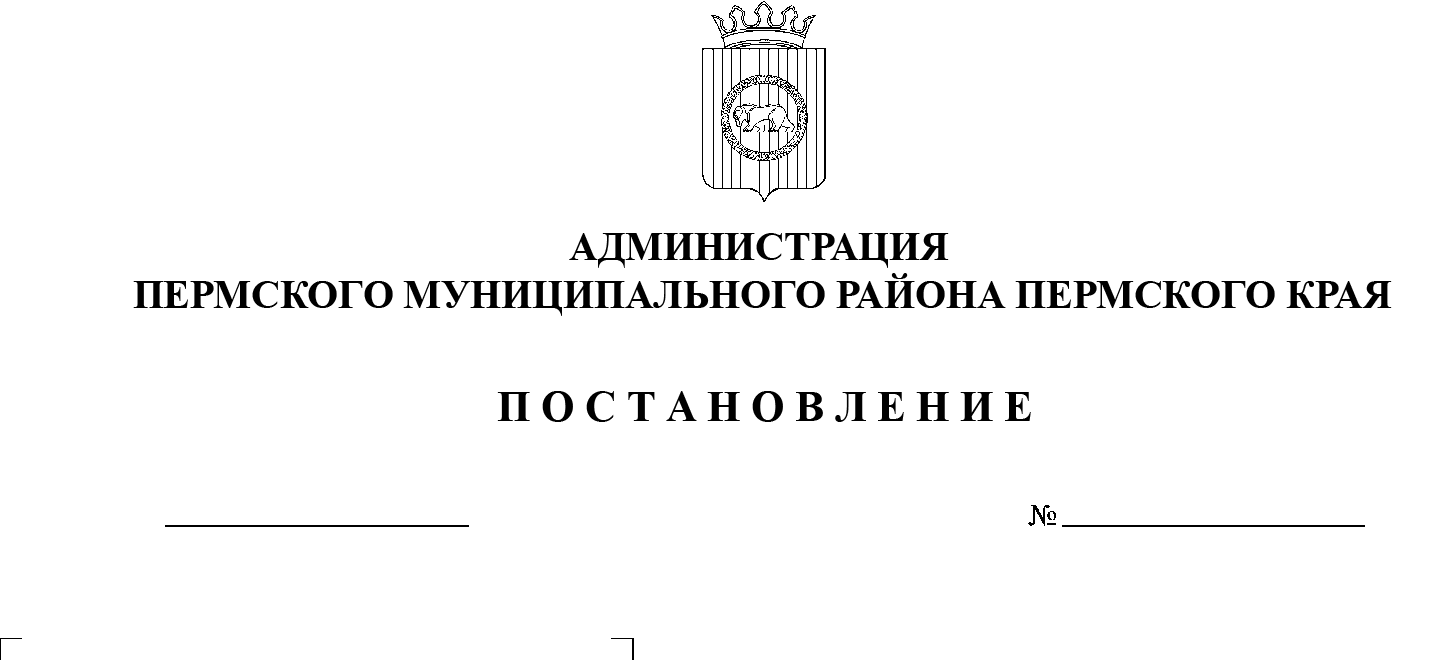 В соответствии с п. 20 ч. 1, ч. 4 ст. 14, ст. 28 Федерального закона от 06.10.2003 № 131-ФЗ «Об общих принципах организации местного самоуправления в Российской Федерации», ч. 13 ст. 46 Градостроительного кодекса Российской Федерации, п. 6 ч. 2 ст. 47 Устава муниципального образования «Пермский муниципальный район», распоряжением управления архитектуры и градостроительства администрации Пермского муниципального района от 05.03.2020 № 23 «О разработке проекта планировки и проекта межевания части территории п. Протасы Култаевского сельского поселения Пермского муниципального района Пермского края, включающей земельные участки с кадастровыми номерами 59:32:0670001:740 и 59:32:0670001:1302», протоколом публичных слушаний по проекту планировки и проекта межевания части территории п. Протасы Култаевского сельского поселения Пермского муниципального района Пермского края, включающей земельные участки с кадастровыми номерами 59:32:0670001:740 и 59:32:0670001:1302, от 05.10.2021, заключением о результатах публичных слушаний по проекта планировки и проекта межевания части территории п. Протасы Култаевского сельского поселения Пермского муниципального района Пермского края, включающей земельные участки с кадастровыми номерами 59:32:0670001:740 и 59:32:0670001:1302, от 11.10.2021 администрация Пермского муниципального района ПОСТАНОВЛЯЕТ:Утвердить проект планировки части территории п. Протасы Култаевского сельского поселения Пермского муниципального района Пермского края, включающей земельные участки с кадастровыми номерами 59:32:0670001:740 и 59:32:0670001:1302, с шифром 02-2021-ППТ.Т1, являющийся приложением 1 к настоящему постановлению.Утвердить проект межевания части территории п. Протасы Култаевского сельского поселения Пермского муниципального района Пермского края, включающей земельные участки с кадастровыми номерами 59:32:0670001:740 и 59:32:0670001:1302, с шифром 02-2021-ППТ.Т1, являющийся приложением 2 к настоящему постановлению.Управлению архитектуры и градостроительства администрации Пермского муниципального района в течение 7 дней со дня принятия настоящего постановления направить проект межевания территории главе Култаевского сельского поселения.Настоящее постановление опубликовать в бюллетене муниципального образования «Пермский муниципальный район» и разместить на официальном сайте Пермского муниципального района www.permraion.ru. Настоящее постановление вступает в силу со дня его официального опубликования и распространяется на правоотношения, возникшие с момента подписания данного постановления.Проект планировки и проект межевания части территории разместить на официальном сайте Пермского муниципального района www.permraion.ru.Контроль за исполнением настоящего постановления возложить на  начальника управления архитектуры и градостроительства администрации Пермского муниципального района, главного архитектора.Глава муниципального района                                                               В.Ю. ЦветовПриложение 1к постановлению администрации Пермского муниципального районаот 28.10.2021 № СЭД-2021-299-01-01-05.С-578ДОКУМЕНТАЦИЯ ПО ПЛАНИРОВКЕ"Проект планировки и проект межевания части территории                п. Протасы Култаевского сельского поселения Пермского муниципального района Пермского края, включающей земельные участки с кадастровыми номерами 59:32:0670001:740 и 59:32:0670001:1302"Т 1. Основная часть проекта планировки территорииРаздел 1. Основная часть проекта планировки территории.Текстовая частьРаздел 2. Основная часть проекта планировки территории.Графическая часть02-2021-ППТ.Т1Содержание тома 1Состав документации по планировке и межеванию территорииПОЛОЖЕНИЕ О ХАРАКТЕРИСТИКАХ ПЛАНИРУЕМОГО РАЗВИТИЯ ТЕРРИТОРИИХарактеристики планируемого развития территории приведены в таблице 1. Общая площадь территории в границах проектирования составляет 8,091 га.Таблица 1Продолжение таблицы 1ПОЛОЖЕНИЯ ОБ ОЧЕРЕДНОСТИ ПЛАНИРУЕМОГО РАЗВИТИЯ ТЕРРИТОРИИЭтапы освоения территории, как мероприятия по реализации проекта планировки приведены в таблице 2.При реализации мероприятий проекта планировки на всех этапах должны обеспечиваться условия сохранения качества пользования общественными территориями, комфорт пешеходных и транспортных перемещений.Таблица 2ПЕРЕЧЕНЬ КООРДИНАТ ХАРАКТЕРНЫХ ТОЧЕК КРАСНЫХЛИНИЙСведения о красных линиях, содержащие перечень координат характерных точек их границ в системе координат, используемой для ведения Единого государственного реестра недвижимости, представлены в таблице 3.Таблица 3Продолжение таблицы 3Продолжение таблицы 3Продолжение таблицы 3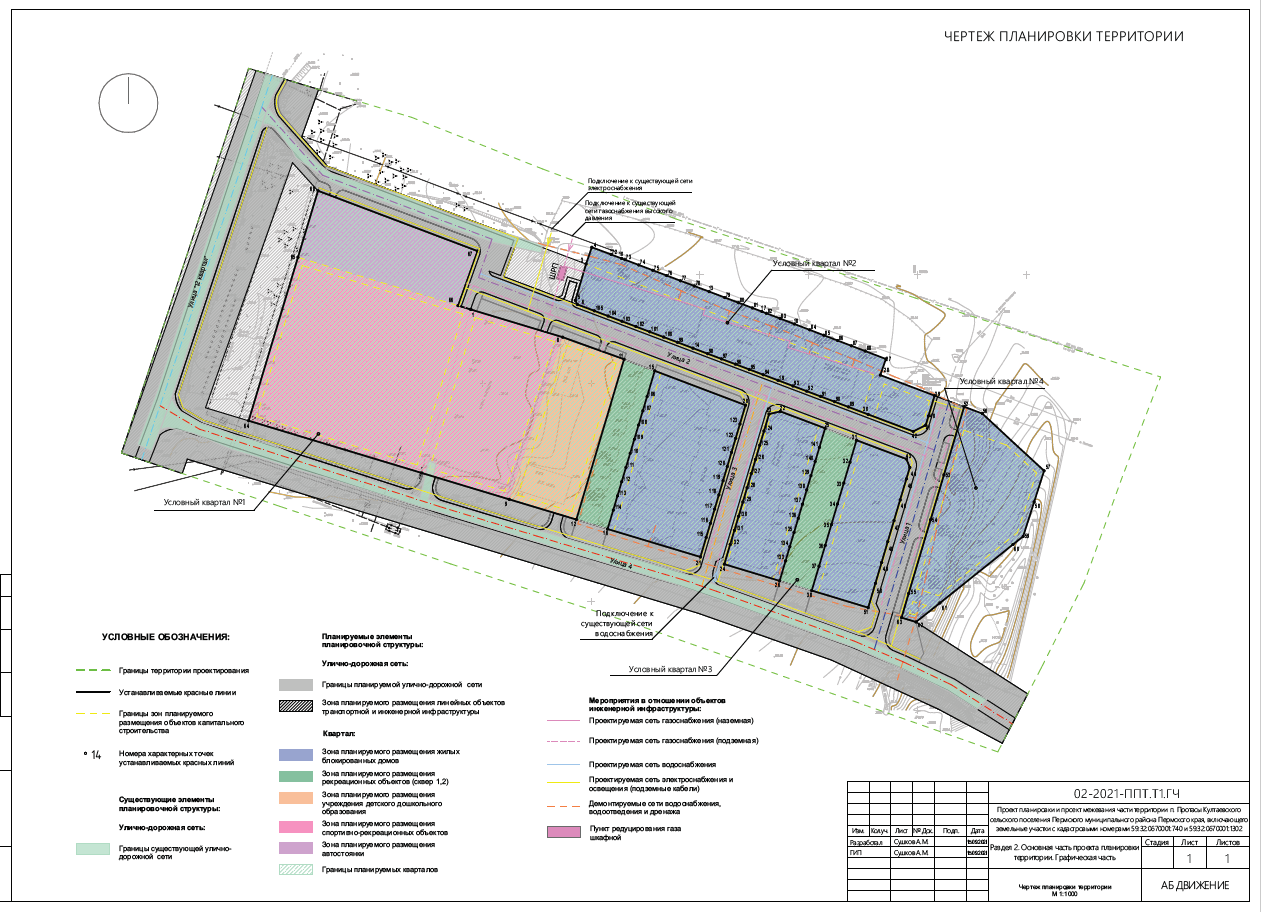 "Проект планировки и проект межевания части территории п. Протасы Култаевского сельского поселения Пермского муниципального района Пермского края, включающей земельные участки с кадастровыми номерами 59:32:0670001:740 и 59:32:0670001:1302"Т 2. Материалы по обоснованию проекта планировки территорииРаздел 3. Материалы по обоснованию проекта планировки территории.Текстовая частьРаздел 4. Материалы по обоснованию проекта планировки территории.Графическая часть02-2021-ППТ.Т2ТОМ 2Содержание тома 2Состав документации по планировке и межеванию территорииВВЕДЕНИЕПроект планировки части территории п. Протасы Култаевского сельского поселения Пермского муниципального района Пермского края, включающего земельные участки с кадастровыми номерами 59:32:0670001:1303, 59:32:0670001:567, 59:32:0670001:739, 59:32:0670001:740, 59:32:0670001:2449 и 59:32:0670001:1302, разработан на основании распоряжения управления архитектуры и градостроительства администрации Пермского муниципального района от 05.03.2020 №23 «О разработке проекта планировки и проекта межевания части территории п. Протасы Култаевского сельского поселения Пермского муниципального района Пермского края, включающего земельные участки с кадастровыми номерами 59:32:0670001:740 и 59:32:0670001:1302».Подготовка документации по планировке территории осуществляется в целях:выделения элементов планировочной структуры;установления границ территорий общего пользования;установления границ зон планируемого размещения объектов капитального строительства;определения характеристик и очередности планируемого развития территории.Задачами подготовки проекта является анализ фактического землепользования территории и разработка проектных решений по выделению элементов планировочной структуры, координированию красных линий и границ зон планируемого размещения объектов капитального строительства, формированию земельных участков проектируемых объектов.Картографический материал выполнен в местной плоской прямоугольной системе координат МСК-59, система высот – Балтийская.Проект планировки территории разработан с учетом анализа физико-географических, социально-экономических, экологических условий и с учетом ограничений действующих на территории участков.1. ПЕРЕЧЕНЬ НОРМАТИВНЫХ И ТЕХНИЧЕСКИХ ДОКУМЕНТОВ, ИСПОЛЬЗУЕМЫХ ПРИ ПРОЕКТИРОВАНИИ"Градостроительный кодекс Российской Федерации" от 29.12.2004 N 190-ФЗ (ред. от 02.07.2021;"Земельный кодекс Российской Федерации" от 25.10.2001 N 136-ФЗ (ред. от 02.07.2021);Федеральный закон "О землеустройстве" от 18.06.2001 N 78-ФЗ;Федеральный закон «О государственном кадастре недвижимости» от 24.07.2007 №221-ФЗ;Федеральный закон «Технический регламент о требованиях пожарной безопасности» от 22.07.2008 №123-ФЗ;Федеральный закон "О пожарной безопасности" от 21.12.1994 N 69-ФЗ ;Постановление Правительства РФ от 20.08.2009 N 688 (ред. от 17.05.2016) "Об утверждении Правил установления на местности границ объектов землеустройства";Постановление Правительства РФ от 20.11.2000 N 878 (ред. от 17.05.2016) "Об утверждении Правил охраны газораспределительных сетей";Постановление Правительства РФ от 09.06.1995 N 578 "Об утверждении Правил охраны линий и сооружений связи Российской Федерации";Постановление Правительства РФ от 24.02.2009 N 160 (ред. от 21.12.2018) "О порядке установления охранных зон объектов электросетевого хозяйства и особых условий использования земельных участков, расположенных в границах таких зон";Схема территориального планирования Пермского муниципального района Пермского края, утвержденная  решением Земского Собрания Пермского муниципального района от 17.12.2010 № 134, с изменениями, утвержденными решением Земского собрания Пермского муниципального района от 25.06.2020 № 61;Генеральный план муниципального образования "Култаевское сельское поселение" Пермского муниципального района Пермского края, утвержденный решением Совета демптатов Култаевского сельского от 06.02.2014 № 29 (в редакции решения Земского Собрания от 25.03.2021 № 121);Правила землепользования и застройки муниципального образования "Култаевское сельское поселение" Пермского муниципального района Пермского края, утвержденные решением Совета депутатов Култаевского сельского поселения от 09.06.2014 № 53 (в редакции решения Земского Собрания от 29.04.2021 № 132;Местные нормативы градостроительного проектирования Пермского муниципального района Пермского края, утвержденные решением Земского собрания от 30.11.2017 года № 275 (в редакции решения Земского Собрания от 31.10.2019 № 8);СП 42.13330.2016 «Градостроительство. Планировка и застройка городских и сельских поселений. Акт. ред. СНиП 2.07.01- 89*»;СП 396.1325800.2018. "Улицы и дороги населенных пунктов. Правила градостроительного проектирования" (утв. Приказом Минстроя России от 01.08.2018 N 474/пр) (ред. от 24.12.2019);СП 34.13330.2012 «Автомобильные дороги. Акт. ред. СНиП 2.05.02-85*»;СП 31.13330.2012 «Водоснабжение. Наружные сети и сооружения. Акт. ред. СНиП 2.04.02-84*»;СП 32.13330.2012 «Канализация. Наружные сети и сооружения. Акт. ред. СНиП 2.04.03-85*»;СП 62.13330.2011* Газораспределительные системы. Акт. ред. СНиП 42-01-2002 (с Изм. N 1, 2);СП 47.13330.2016 "Инженерные изыскания для строительства. Основные положения". Акт. ред. СНиП 11-02-96 (утв. приказом Министерства строительства и жилищно-коммунального хозяйства РФ от 30 декабря 2016 г. N 1033/пр);Постановление Главного государственного санитарного врача РФ от 14.03.2002 N 10 "О введении в действие Санитарных правил и норм "Зоны санитарной охраны источников водоснабжения и водопроводов питьевого назначения. СанПиН 2.1.4.1110-02" (с изм. от 25.09.2014);Постановление Главного государственного санитарного врача РФ от 25.09.2007 N 74 (ред. от 25.04.2014) "О введении в действие новой редакции санитарно-эпидемиологических правил и нормативов СанПиН 2.2.1/2.1.1.1200-03 "Санитарно- защитные зоны и санитарная классификация предприятий, сооружений и иных объектов";Распоряжения управления архитектуры и градостроительства администрации Пермского муниципального района №23 от 05.03.2020 «О разработке проекта планировки и проекта межевания части территории п. Протасы Култаевского сельского поселения Пермского муниципального района Пермского края, включающего земельные участки с кадастровыми номерами 59:32:0670001:740 и 59:32:0670001:1302».Для разработки документации были собраны следующие исходные данные:Топографическая съемка масштаба 1:500, выполненная ООО «Земельные решения», от 10.2020 г.;Технический отчет и материалы по инженерно-геодезическим изысканиям, выполненным ООО "Изыскатель", от 20.03.2020г.;Кадастровые выписки от 30.04.2021 о земельных участках с номерами 59:32:0670001:1303, 59:32:0670001:567, 59:32:0670001:739 (информация из филиала федерального государственного бюджетного учреждения «Федеральная кадастровая палата Федеральной службы государственной регистрации, кадастра и картографии» по Пермскому краю).Градостроительный план земельного участка от 16.12.2019 №59:32:0670001:1302;Градостроительный план земельного участка от 16.12.2019 №59:32:0670001:740;Выписка из Единого государственного реестра недвижимости от 07.03.2021 об объекте недвижимости с № 59:32:0670001:24492. ОБЩАЯ ХАРАКТЕРИСТИКА ОБЪЕКТА ПРОЕКТИРОВАНИЯТерритория, на которую разрабатывается проект планировки, включает в себя земельные участки с кадастровыми номерами 59:32:0670001:1303, 59:32:0670001:567, 59:32:0670001:739, 59:32:0670001:740, 59:32:0670001:2449 и59:32:0670001:1302, рассположенных в центральной части п. Протасы Култаевского сельского поселения Пермского муниципального района Пермского края.Территория расоложена в близости от дороги 57к - 0014 (автомобильная дорога общего пользования регионального значения Пермь - Усть-Качка).Общая площадь территории проектирования в границах земельных участков составляет 8,091 га.В данное время земельные участки с кадастровыми номерами 59:32:0670001:740, 59:32:0670001:1302 и 59:32:0670001:2449 относятся к категории "земли населенных пунктов" под малоэтажную жилую застройку; участок с кадастровым номером 59:32:0670001:739 относится к категории "земли населенных пунктов" под объекты транспортной инфраструктуры; участок с кадастровым номером 59:32:0670001:1303, 59:32:0670001:567относится к категории "земли населенных пунктов" под объекты социального назначения.На момент разработки документации по планировки территории в соответствии с картой градостроительного зонирования Правил землепользования и застройки Култаевского сельского поселения (с изменениями от 29.04.2021) территория проектирования расположена границах следующих территориальных зон:зона застроки малоэтажными жилыми домами (Ж-2);зона объектов транспортной инфраструктуры (Т-1);зона объектов социального назначения (О-2);зона делового, общественного и коммерческого назначения (О-1);зона объектов инженерной инфраструктуры (И-1);зона застройки индивидуальными жилыми домами (Ж-1).По Генеральному плану муниципального образования "Култаевское сельское поселение" Пермского муниципального района Пермского края, утвержденного решением Совета депутатов Култаевского сельского поселенияот 06.02.2014 № 29 (в редакции решения Земского Собрания от 25.03.2021 № 121) территория проектирования расположена в границах следующих функциональных зон:зона застройки малоэтажными жилыми домами;зона инженерной инфраструктуры;общественно-деловая зона;зона транспортной инфраструктуры;зона рекреационного назначения;зона застройки индивидуальными жилыми домами.АНАЛИЗ СОВРЕМЕННОГО СОСТОЯНИЯ ТЕРРИТОРИИ3. ФИЗИКО-ГЕОГРАФИЧЕСКИЕ УСЛОВИЯ ТЕРРИТОРИИВ соответствии с данными технического отчета по инженерно-геодезическим изысканиям участка, подготовленного ИП "Горина Виктория Викторовна", исследуемая территория административно расположена на территории Пермского района, на землях Култаевского сельского поселения.Проезд до объекта осуществляется в любое время года.Рельеф участка представляет собой поверхность с пологим уклоном. Высотные отметки изменяются в пределах 147-159 м (система высот - Балтийская).Район работ согласно СНиП 23-01-99* [5] относится к IВ строительному климатическому району, расположен на Урале. Климат рассматриваемой территории континентальный, с холодной продолжительной зимой, теплым, но сравнительно коротким летом, ранними осенними и поздними весенними заморозками.Зимой на Урале, где расположен участок изысканий, часто наблюдается антициклон с сильно охлажденным воздухом. Охлаждение воздуха в антициклонах происходит, главным образом, в нижних слоях, одновременно уменьшается влагосодержание этих слоев.Основными показателями температурного режима является среднемесячная, максимальная и минимальная температура воздуха.Среднегодовая температура воздуха составляет +1,5 °С.Самым холодным месяцем в году является январь со средней месячной температурой воздуха минус 15,1 °С, самым тёплым - июль со средней месячной температурой +18,1 °С.Абсолютный минимум температуры воздуха достигает минус 47 °С, абсолютный максимум +38 °С. Расчетная температура самой холодной пятидневки минус 37 °С.Для характеристики влажности воздуха приводятся три основных показателя: упругость водяного пара, относительная влажность воздуха и недостаток насыщения воздуха водяными парами.Средняя годовая упругость водяного пара составила 6,5 мб.Наибольшая среднемесячная упругость водяного пара (13,7 мб) отмечается в июле, наименьшая (1,9 мб) - в феврале, так как содержание водяного пара пропорционально температуре воздуха.Суточный ход упругости водяного пара зимой проявляется слабо. Наиболее отчётливо суточный ход выражен в теплое время года.На относительную влажность большое влияние имеют формы рельефа, близость водоёмов, лесных массивов и т.п. Среднегодовая относительная влажность воздуха по району составила 74 %.Среднегодовой недостаток насыщения составляет 3,3 мб.Наибольший среднемесячный недостаток насыщения воздуха водяным паром наблюдается в июне (8,7 мб), наименьший (0,4 мб) - в декабре и январе.Для характеристики гидрорежима атмосферы приводятся данные о количестве осадков по месяцам. Среднее количество осадков за год по району составляет 625 мм.Максимум осадков за месяц наблюдается в июле - 72 мм, минимум осадков наблюдается в феврале - 31 мм.Снежный покров является одним из важнейших факторов, влияющих на формирование климата.Средняя из наибольших высот снежного покрова на открытом (полевом) участке составляет 55 см, максимальная высота снежного покрова - 75 см, минимальная - 35 см.Зимой под влиянием западного отрога Сибирского антициклона наблюдается увеличение юго-западных ветров, летом режим ветра связан преимущественно с воздействием отрога Азорского антициклона, в этот период преобладают ветры северо-западного направленияСредняя годовая скорость ветра по метеостанции г. Пермь - опытное поле (н.п. Архирейка) составляет 3,3 м/с.Скорость ветра имеет хорошо выраженный суточный ход, определяемый в первую очередь суточным ходом температуры воздуха. Наибольшая скорость ветра наблюдается в дневное время, после полудня, наименьшая  -  перед  восходом солнца, суточные колебания скорости ветра более резко выражены в тёплый период года.В среднем за год отмечается 15 дней с гололедом, 38 дней с изморозью.Грозы являются опасным метеорологическим явлением, сопровождающимся сильными электрическими разрядами, порывистыми ветрами, сильными грозами. В среднем за год отмечается 24,9 дня с грозой.Средняя продолжительность гроз по району составляет 39,7 часа в год.В среднем по району наблюдается 59 дней с метелью.Основной причиной образования туманов в данном районе является выхолаживание воздуха от подстилающей поверхности.В среднем по району отмечается 14 дней с туманом.4. СОВРЕМЕННОЕ СОСТОЯНИЕ ТЕРРИТОРИИТерритория, находящаяся в границах земельных участков с кадастровыми номерами 59:32:0670001:1303, 59:32:0670001:567, 59:32:0670001:739, 59:32:0670001:740, 59:32:0670001:2449 и 59:32:0670001:1302, ограничена с южнойстороны дорогой (статус неопределен) внутри жилой зоны, с западной стороны ограничена главной дорогой "12 квартал", с северной стороны находится автомобильная дорога 57к - 0014 общего пользования регионального значения Пермь - Усть-Качка).Рисунок 1. Размещение территории проектирования в границах пос. Протасы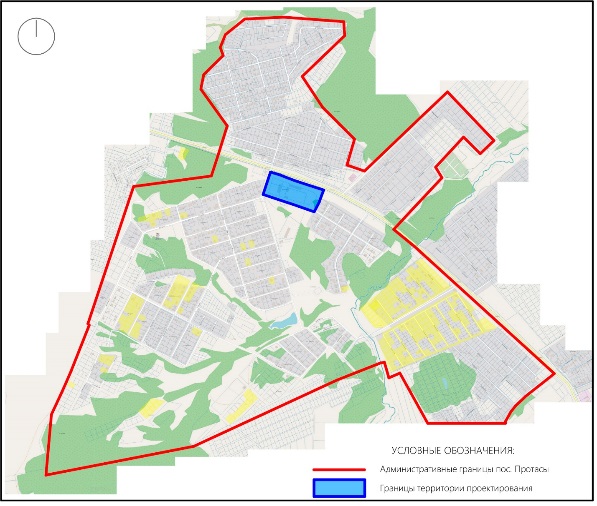 Границы сформированных земельных участков представлены на публичной кадастровой карте с сайта rreestronline.ru (Сведения из Единого Государственного Реестра Недвижимости Кадастра и Картографии Российской Федерации.Публичная кадастровая карта 2021 года)В границах проектирования отсутствуют завершенные объекты капитального строительства, но существуют объекты недвижемости, поставленные на кадастровый учет.Среди них значатся следующие объекты с кадастровыми номерами. Земельный участок кад. № 59-32-0670001-1302:объект незавершенного строительства (степень готовности 51%), 59:32:0670001:1566 (ранее присвоенный инвентарный номер 57:246:002:000117580; условный номер 59-59-14/113/2008-358.объект незавершенного строительства (степень готовности 54%), 59:32:0670001:1563 (ранее присвоенный инвентарный номер 57:246:002:000117600; условный номер 59-59-14/113/2008-360.объект незавершенного строительства (степень готовности 20%), 59:32:0670001:1562 (ранее присвоенный инвентарный номер 57:246:002:000117550; условный номер 59-59-14/113/2008-355.объект незавершенного строительства (степень готовности 0%), 59:32:0670001:1148 (ранее присвоенный инвентарный номер 57:246:002:00017510; условный номер 59-59-14/113/2008-353.объект незавершенного строительства (степень готовности 33%), 59:32:0670001:1560 (ранее присвоенный инвентарный номер 57:246:002:000117540; условный номер 59-59-14/113/2008-354.Земельный участок кад. № 59-32-0670001-740:объект незавершенного строительства (степень готовности 49%), 59:32:0670001:1565 (ранее присвоенный инвентарный номер 57:246:002:000117560; условный номер 59-59-14/113/2008-356.объект незавершенного строительства (степень готовности 52%), 59:32:0670001:1590 (ранее присвоенный инвентарный номер 57:246:002:000117565; условный номер 59-59-14/113/2008-359.объект незавершенного строительства (степень готовности 51%), 59:32:0670001:1570 (ранее присвоенный инвентарный номер 57:246:002:000117561; условный номер 59-59-14/113/2008-357.Рисунок 2. Выкопировка из публичной кадастровой карты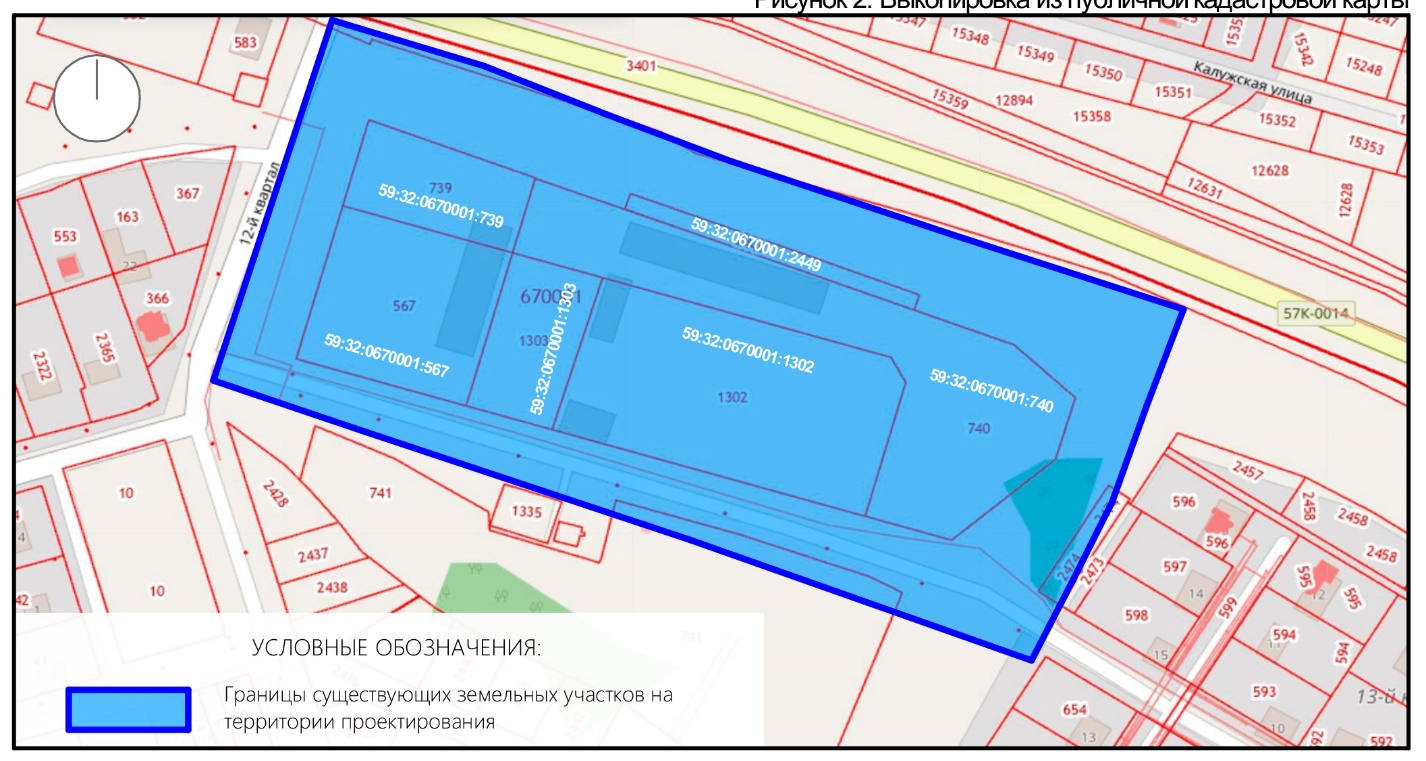 Рассматриваемая территория находится в границах одного кадастрового квартала № 59:32:0670001.В границах данной планировочной структуры:отсутствуют объекты озеленения общего пользования;отсутствуют объекты ритуального характера;отсутствуют объекты обеспечения пожарной безопасности;отсутствуют объекты спортивного назначения (действующие);отсутствуют завершенные и сданные в эксплуатацию объекты капитального строительства жилого и/или общественного назначения;отсутствуют объекты культуры;отсутствуют объекты детского дошкольного и/или школьного образования.5. ЗОНЫ С ОСОБЫМИ УСЛОВИЯМИ ИСПОЛЬЗОВАНИЯ ТЕРРИТОРИИВ соответствии с действующим законодательством к зонам с особыми условиями использования территории относятся:зоны охраны объектов культурного наследия;защитная зона объекта культурного наследия;охранная зона объектов электроэнергетики (объектов электросетевого хозяйства и объектов по производству электрической энергии);охранная зона железных дорог;придорожные полосы автомобильных дорог;охранная зона трубопроводов (газопроводов, нефтепроводов и нефтепродуктопроводов, аммиакопроводов);охранная зона линий и сооружений связи;приаэродромная территория;зона охраняемого объекта;зона охраняемого военного объекта, охранная зона военного объекта, запретные и специальные зоны, устанавливаемые в связи с размещением указанных объектов;охранная зона особо охраняемой природной территории (государственного природного заповедника, национального парка, природного парка, памятника природы);охранная зона стационарных пунктов наблюдений за состоянием окружающей среды, ее загрязнением;водоохранная (рыбоохранная) зона;прибрежная защитная полоса;округ санитарной (горно-санитарной) охраны лечебно-оздоровительных местностей, курортов и природных лечебных ресурсов;зоны санитарной охраны  источников  питьевого  и хозяйственно-бытового  водоснабжения,  а также устанавливаемые в случаях, предусмотренных Водным кодексом Российской Федерации, в отношении подземных водных объектов зоны специальной охраны;зоны затопления и подтопления;санитарно-защитная зона;зона ограничений передающего радиотехнического объекта, являющегося объектом капитального строительства;охранная зона пунктов государственной геодезической сети, государственной нивелирной сети и государственной гравиметрической сети;зона наблюдения;зона безопасности с особым правовым режимом;рыбоохранная зона озера Байкал;рыбохозяйственная заповедная зона;зона минимальных расстояний до магистральных или промышленных трубопроводов (газопроводов, нефтепроводов и нефтепродуктопроводов, аммиакопроводов);охранная зона гидроэнергетического объекта;охранная зона объектов инфраструктуры метрополитена;охранная зона тепловых сетей.На территории проектирования имеются следующие зоны с особым условием использования территорий.1. Охранная зона объектов электросетевого хозяйства (документ устанавливающий режим использования - Постановление Правительства РФ от 24.02.2009 № 160 "О порядке установления охранных зон объектов электросетевого хозяйства и особых условий использования земельных участков, расположенных в границах таких зон"):охранная зона ВЛ-10 КВ Ф. ПРОТАСЫ ОТ РП - 3033 (учтена в ЕГРН, реестровый номер: 59:3-6.641);охранная зона ВЛ-10 КВ Ф. БУНАКИ ОТ РП - 3033 (учтена в ЕГРН, реестровый номер: 59:32-6.799);охранная зона электросетевого хозяйства.2. Охранная зона газопровода высокого, низкого давления от АГРС с. Култаево до НПС, д. Мокино, п. Протасы, д. Петровка (документ устанавливающий режим использования - Постановление Правительства РФ от 20.11.2000 № 878 "Об утверждении правил охраны газораспределительных сетей") - учтена в ЕГРН, реестровый номер: 59:32-6.1078.3. Охранная зона инженерных сетей (документ устанавливающий режим использования - Приказ Минстроя РФ от 17.08.1992 № 197 "О типовых правилах охраны коммунальных тепловых сетей").4. Охранная зона кабельной линии связи (документ устанавливающий режим использования - Постановление Правительства РФ от 9 июня 1995 г. N 578 "Об утверждении Правил охраны линий и сооружений связи Российской Федерации" ).5. Зона охраны искусственных объектов - Приаэродромная территория аэродрома аэропорта Большое Савино (документ устанавливающий режим использования - Постановление Правительства РФ от 11.03.2010 № 138 "Об утверждении Федеральных правил использования воздушного пространства Российской Федерации") - учтена в ЕГРН, реестровый номер: 59:32-6.553.Границы зон с особыми условиями использования территории и границ территорий объектов культурного наследия представлены на схемах графической части Материалов по обоснованию проекта планировки территории.6. СУЩЕСТВУЮЩЕЕ ПОЛОЖЕНИЕ ПО ОБЕСПЕЧЕНИЮ ОБЪЕКТАМИ СОЦИАЛЬНОГО ОБСЛУЖИВАНИЯПо данным администрации в Култаевском поселении успешно работают и развиваются два дома культуры, одна музыкальная школа, три общеобразовательные школы, одна больница, одна скорая, три фельдшерских пункта, библиотека с двумя филиалами, в Баш-Култаево и Нижних Муллах, три детских сада.На территории Култаевского поселения располагаются социально значимые учреждения и предприятия:Муниципальное учреждение здравоохранения «Култаевская участковая больница»Муниципальное общеобразовательное учреждение «Култаевская средняя общеобразовательная школа».Муниципальное дошкольное образовательное учреждение Култаевский детский сад«Колокольчик»Муниципальное дошкольное образовательное учреждение Култаевский детский сад «Капитошка»Муниципальное учреждение «Култаевский сельский дом культуры»Муниципальное учреждение «Дом спорта с. Култаево»Муниципальное учреждение «Култаевская сельская библиотека»Муниципальное учреждение «Защитник» Култаевского сельского поселенияНепосредственно в п. Протасы существует крытый каток с искусственным льдом, муниципальная детская школа хоккея и фигурного катания.Транспортная доступность общеобразовательных учреждений согласно СП 42.13330.2016 "Градостроительство. Планировка и застройка городских и сельских поселений. Актуализированная редакция СНиП 2.07.01-89* (с Изменениями N 1, 2)" для начальных классов классов составляет 15 мин, для основных - 30 мин.По данным поисково-информационной картографической службы Яндекса - Яндекс.Карты, расстояние от ближайжего к территории проектирования остановочного пункта до МАОУ "Култаевская средняя школа" составляет 8,6 км, расчетное время время проезда - 10 мин; до МАОУ "Башкултаевская основная общеобразовательная школа" составляет 6,8 км, расчетное время проезда - 10 мин, что удовлетворяет требованиям СП 42.13330.2016.Рисунок 3. Доступность учреждений общего образования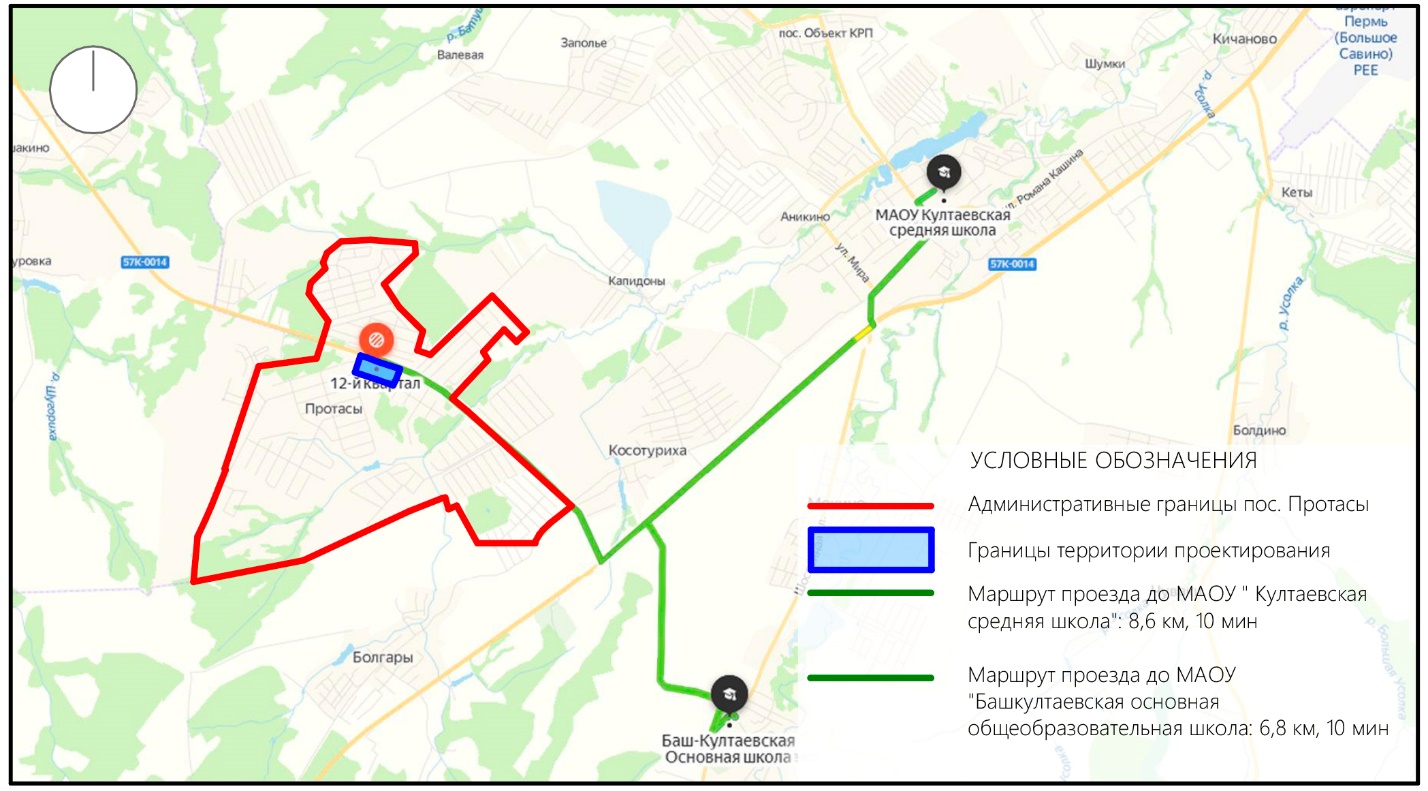 Радиус доступности учреждений дошкольного образования согласно МНГП Култаевского сельского поселения Пермского муниципального района Пермского края составляет 1000 м.Ближайшие действующие детские дошкольные учреждения находятся в селе Култаево и неудовлетворяют требованиям доступности учреждений дошкольного образования.По данным поисково-информационной картографической службы Яндекса - Яндекс.Карты, горизонтальное расстояние от территории проектирования до МАДОУ "Култаевский детский сад Капитошка" составляет 6,04 км (см. рисунок 4. Доступность учреждений дошкольного образования).Рисунок 4. Доступность учреждений дошкольного образования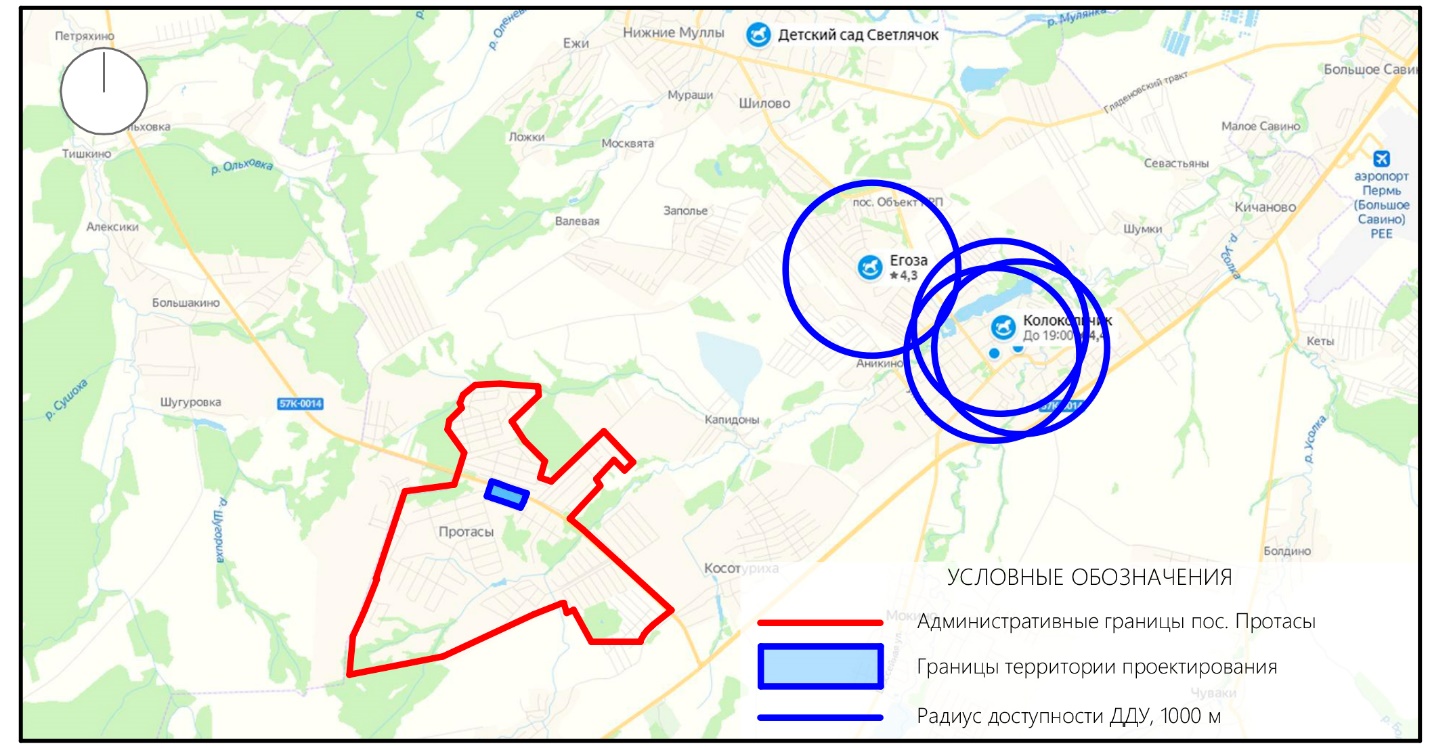 Доступность учреждений здравоохранения для сельской местности по МНГП Култаевского сельского поселения Пермского муниципального района Пермского края может составлять 30 мин (с использованием транспорта).Ближайшие действующие учреждения здравоохранения находятся в селе Култаево.По данным поисково-информационной картографической службы Яндекса –Яндекс.Карты, расстояние от территории проектирования до ГБУЗ ПК «Пермская районная больница» в селе Култаево составляет 9,1 км, расчетное время проезда - 11 мин, что удовлетворяет требованиям МНГП Култаевского сельского поселения.Рисунок 5. Доступность учреждений здравоохранения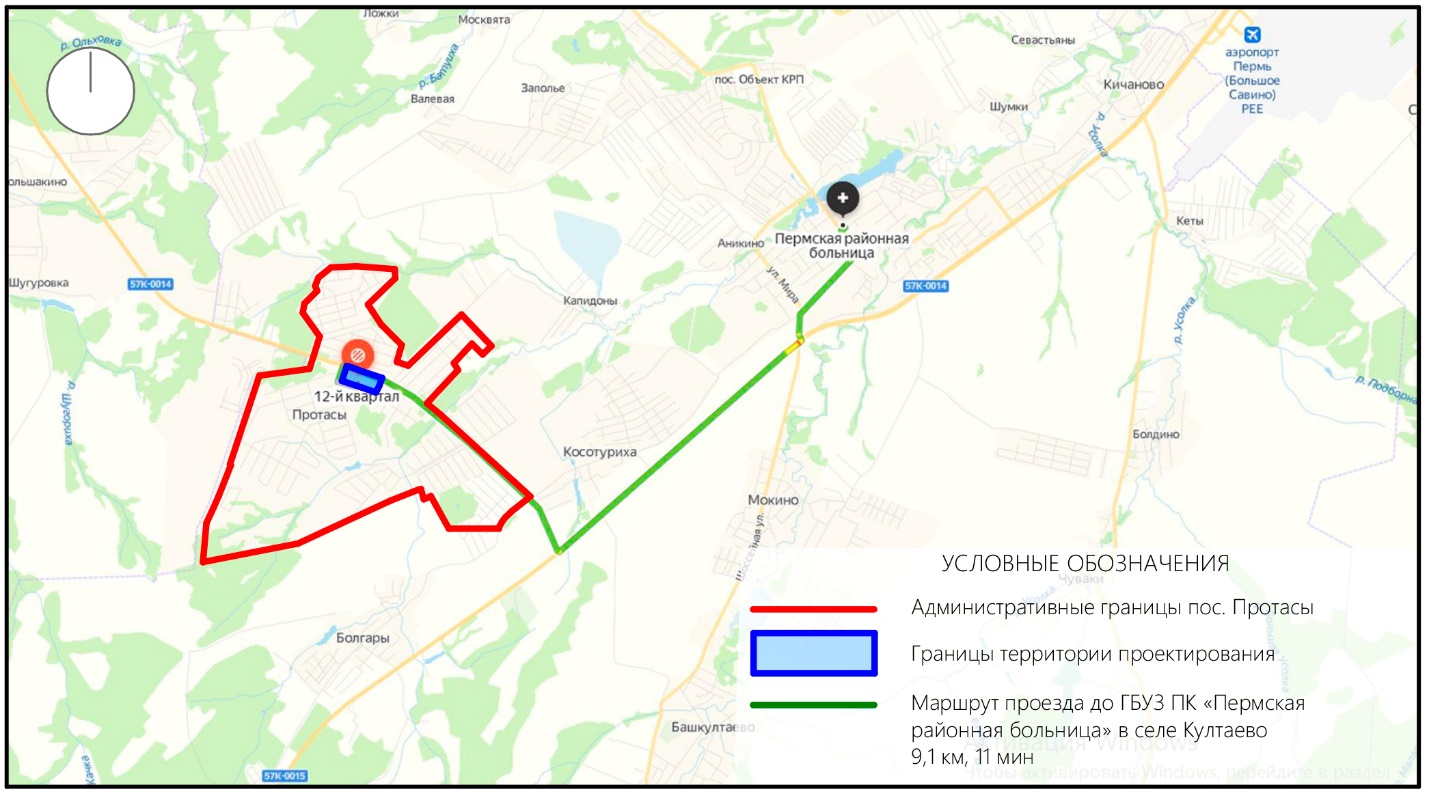 Проектируемая территория согласно федеральному закону N 123-ФЗ "Технический регламент о требованиях пожарной безопасности" от 22.07.2008 (последняя редакция) находится в доступности Муниципальной пожарной службы Култаевского сельского поселения; для сельской местности время прибытия нормативно составляет 20 мин.По данным поисково-информационной картографической службы Яндекса - Яндекс.Карты, расстояние от территории проектирования до Муниципальной пожарной службы Култаевского сельского поселения составляет 8,2 км, расчетное время проезда - 10 мин, что удовлетворяет требованиям технического регламента.Рисунок 6. Доступность учреждений пожарной безопасности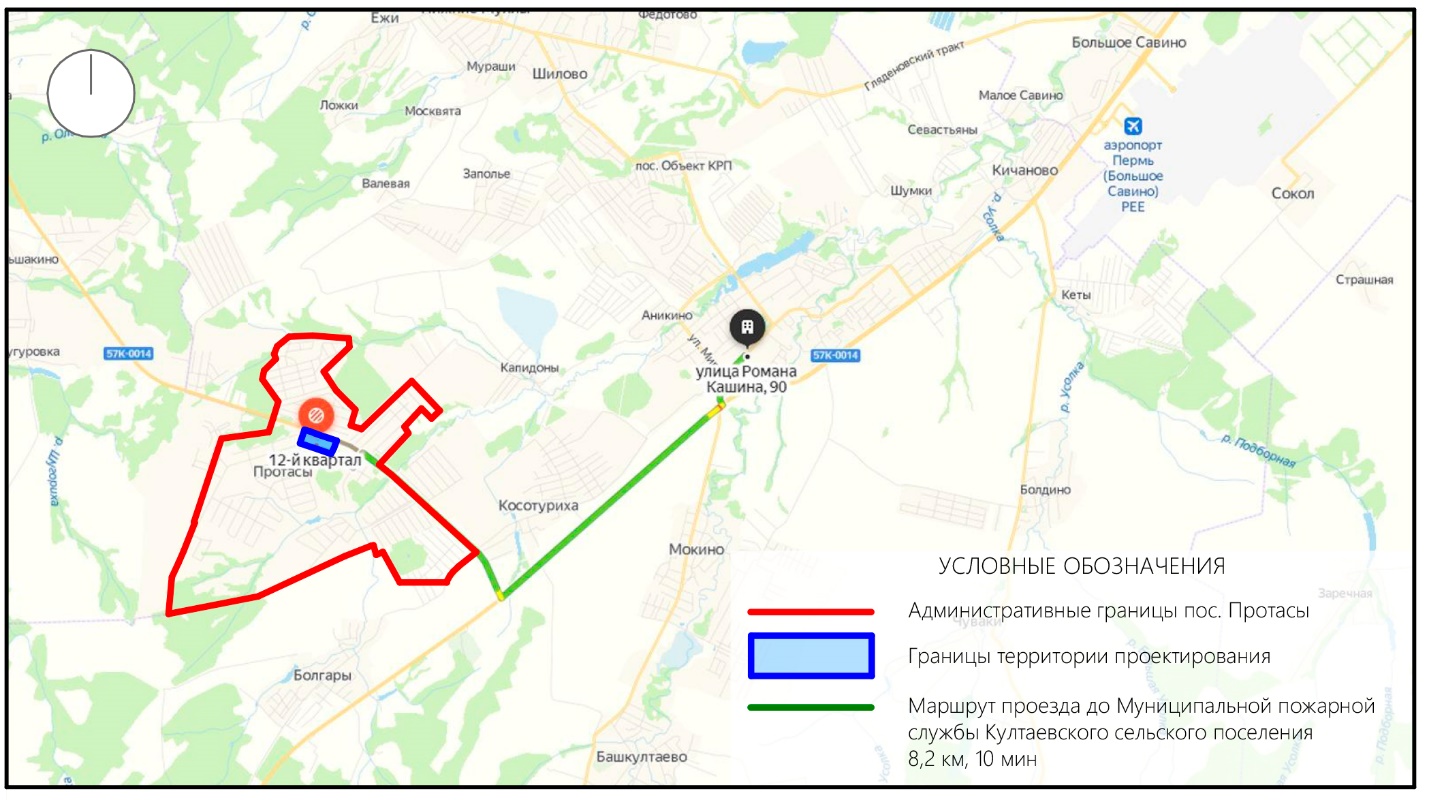 В границах данной территории или непосредственной близости отсутствуют учреждения культуры и открытые плоскостные физкультурно-спортивные сооружения.Ближайшие учреждения культуры находятся в селе Култаево:Муниципальное учреждение «Култаевский сельский дом культуры»Муниципальное учреждение «Култаевская сельская библиотека».7. ТРАНСПОРТНАЯ ИНФРАСТРУКТУРАВ границах проектируемой территории сеть общественного транспорта относительно развита.Ближайший автомобильный коридор по территории поселения проходит по автодороге регионального значения с севера на юг: - Пермь – Усть-Качка (до д. Болгары) далее Болгары-Юго-Камский-Крылово.Территория Култаевского сельского поселения характеризуется достаточно высокой транспортной освоенностью. По территории поселения проходят дороги регионального значения Пермь- Усть-Качка, Болгары - Юго-Камский - Крылово.Между населенными пунктами Култаевского сельского поселения и краевым центром проходят пригородные автобусные маршруты: Пермь-Култаево, ПермьУсть-Качка, Пермь-Юго-Камский.С п. Протасы связь осуществляется автобусным маршрутом №339 Пермь-Усть-Качка.Култаевское поселение удовлетворительно обеспечено автобусным обслуживанием, что позволяет населению поселения трудоустраиваться в краевом центре, а так же городскому населению интенсивно осваивать земли для садоводства и огородничества в данном поселении.В границах пешеходной доступности данной планировочной территории имеется остановка общественного транспорта – «Протасы».Ближайшие остановки общественного транспорта представлено на рисунке 7. Схема остановок общественного транспорта.Велосипедное движение в границах планировки не организовано. Сеть железодорожного и водного транспорта отсутствует.В непосредственной близости к проектируемой территории отсутствуют автомобильные стоянки. Хранение автотранспорта осуществляется на придомовых территориях частных жилых домов.Рисунок 7. Схема остановок общественного транспорт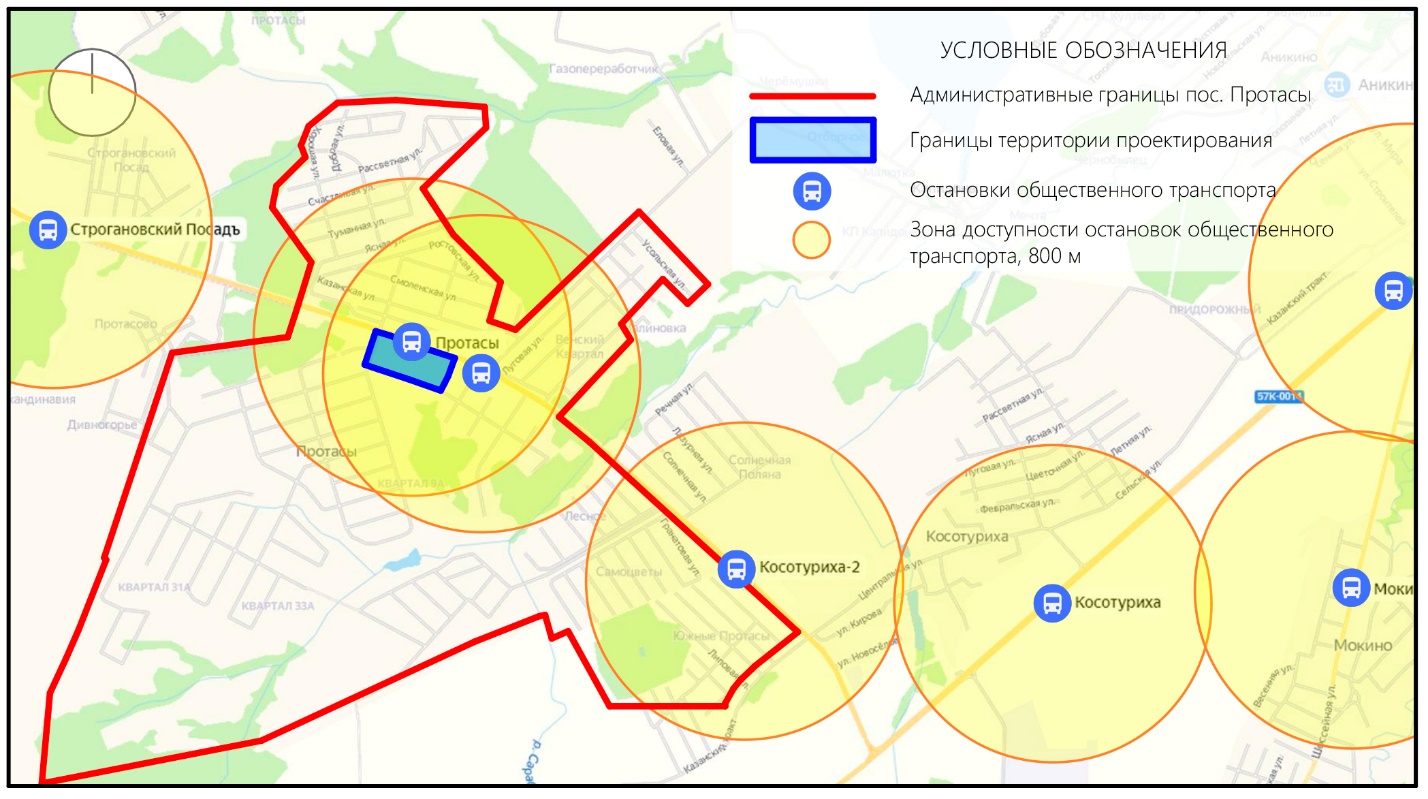 8. ИНЖЕНЕРНАЯ ИНФРАСТРУКТУРАДля анализа территории используются данные из топографической съемки земельных участков с кадастровыми номерами 59:32:0670001:740, 59:32:0670001:1302, выполненной ООО "Земельные решения".В соответствии с топографической съемкой в границах проектируемой территории расположены следующие объекты электросетевого хозяйства:ВЛ-10 КВ Ф. ПРОТАСЫ ОТ РП - 3033;ВЛ-10 КВ Ф. БУНАКИ ОТ РП - 3033;сети электрохозяйства 10 КВ.В границах территории расположены следующие сети водоотведения, водоснабжения и дренажа, на данный момент неэксплуатируемые:сеть водоотведения d-150мм внутри квартала;сеть водоснабжения d-100мм внутри квартала (материал труб полиэтилен);сеть дренажа d-100мм внутри квартала.В границах территории расположен газопровод высокого, низкого давления от АГРС с. Култаево до НПС, д. Мокино, п. Протасы, д. Петровка.В границах территории проектирования также проходят сети водоснабжения, теплоснабжения, телефонный кабель.Рисунок 8. Схема существующих инженерных объектов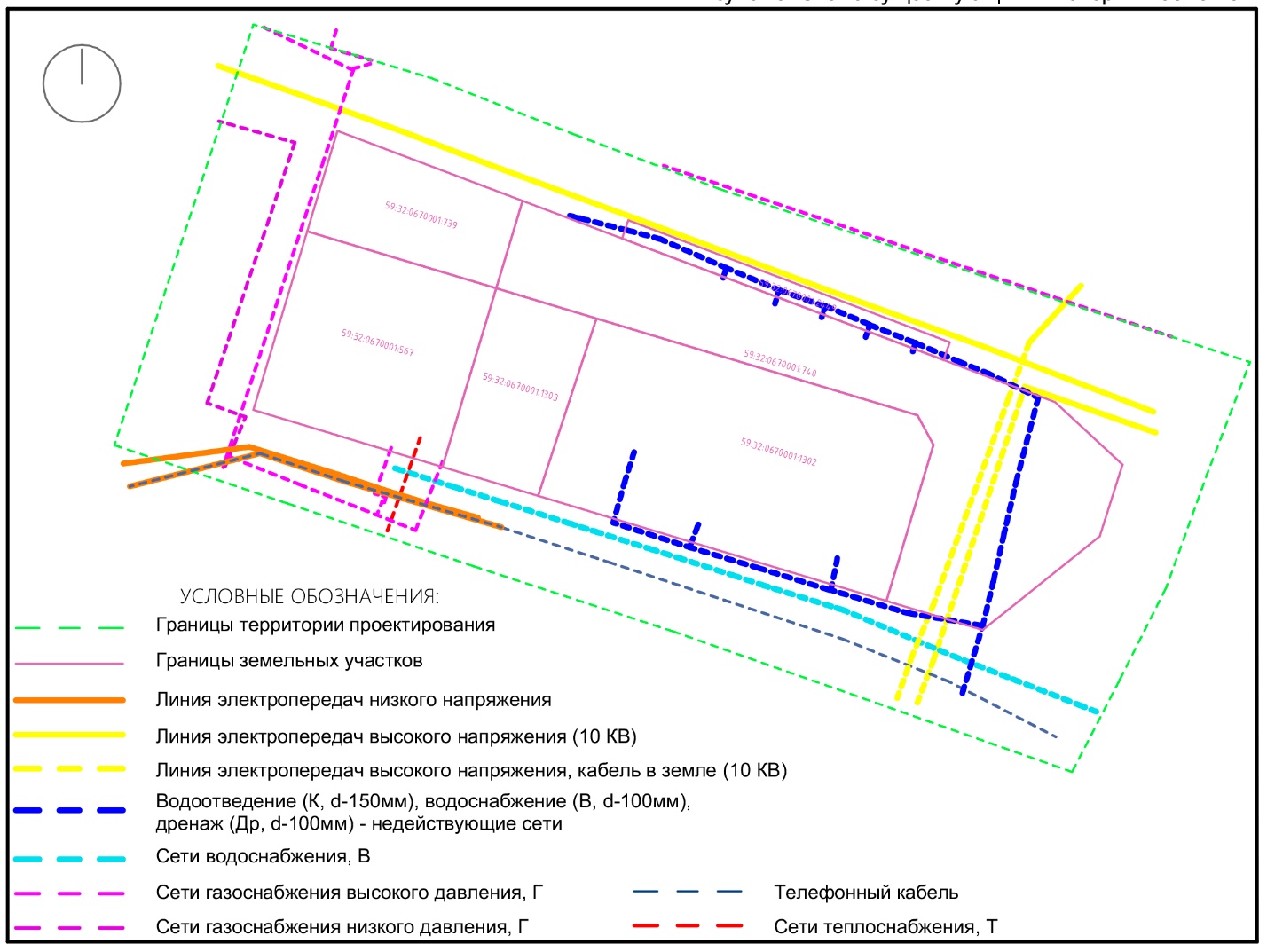 9. АНАЛИЗ ГЕНЕРАЛЬНОГО ПЛАНАВ соответствии с картой функционального зонирования Генерального плана муниципального образования "Култаевское сельское поселение" Пермского муниципального района Пермского края, утвержденного решением Совета депутатов Култаевского сельского от 06.02.2014 № 29 (в редакции решения Земского Собрания от 25.03.2021 № 121) территория проектирования расположена преимущественна в зоне застройки малоэтажными жилыми домамиТакже проектируемая территория частично находится в зоне инженерной инфраструктуры, общественно-деловой зоне, зоне транспортной инфраструктуры, зоне рекреационного назначения, зоне застройки индивидуальными жилыми домами.Границы существующих функциональных зон представлены на Рисунке 9, полученной из выкопировки "Карта функциональных зон поселения;планируемого размещения объектов местного значения д. Валевая, п. Протасы, д. Косотуриха, д. Болгары, д. Степаново, д. Ключики, д. Капидоны"Рисунок 9. Схема функционального зонирования проектируемой территории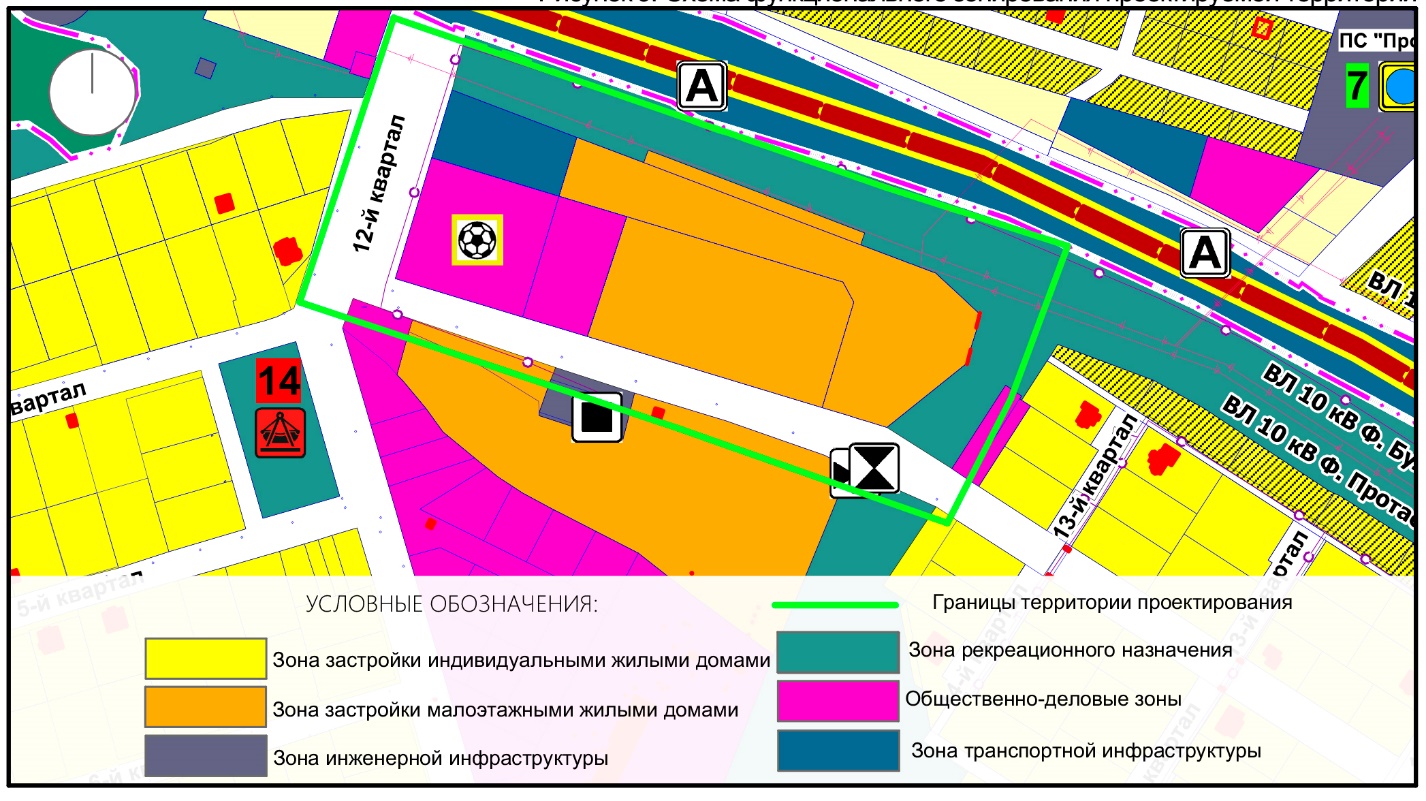 В соответствии с данными Генерального плана Култаевского сельского поселения пос. Протасы находится на границе Култаевского и Заболотского поселений, у дороги регионального значения Пермь-Усть-качка.Поселок является примером современного освоения территории, обеспечения инженерной инфраструктурой и благоустройства территории. Генеральным планом предполагается интенсивное освоение территорий в границах населенного пункта.На I очередь согласно расчетам, проектом предложено освоение свободных территорий в границах до 2005 года: площадка в западной части деревни площадью 8,7 га. (уплотнение застройки);площадка у северо-восточной границы (по постановлению) площадью 7,1 га.На расчетный срок:площадка 10,6 га у западной границы поселка; площадка 4,3 га, в центре;площадка 4,0 га за ледовым стадионом (под среднеэтажную застройку до 4 этажей).К перспективному освоению (за расчетный срок) предлагаются территории в границах по состоянию на 2010 год. На территории предлагается зарезервировать участки на I очередь:под детский сад на 50 мест – 0,4 га, завершение строительства храма – 1,6 га, под общественно-деловую зону – 0,8 га, благоустройство детской площадки – 0,7 га.расчетный срок: при плановом освоении I очереди строительства площадки №5 см. ГП (основная карта) рассмотреть освоение участка под объекты и учреждения обслуживания у рассматриваемой площадки.На перспективу:под дет. сад (240 мест) – 1,0 га, под школу (550 мест) – 2,9 га,под объекты, учреждения обслуживания населения – 0,7 га.Рисунок 10. Выкопировка из Карты развития инженерной инфраструктуры пос. Протасы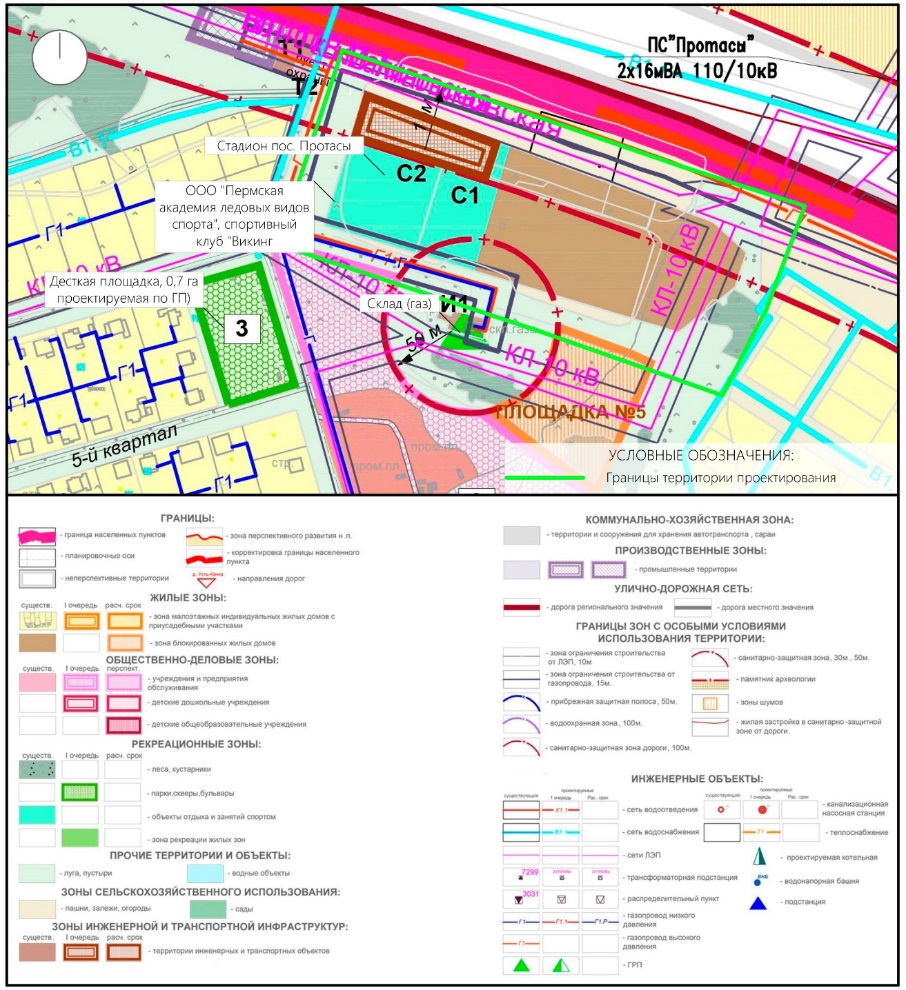 10. АНАЛИЗ ПОЛОЖЕНИЙ ПРАВИЛ ЗЕМЛЕПОЛЬЗОВАНИЯ И ЗАСТРОЙКИВ соответствии с картой градостроительного зонирования Правил землепользования и застройки Култаевского сельского поселения (с изменениями от 29.04.2021) территория проектирования расположена преимущественна в зоне застроки малоэтажными жилыми домами (Ж-2). Также проектируемая территория частично находится в зоне объектов транспортной инфраструктуры (Т-1), зоне объектов социального назначения (О-2), зоне делового, общественного и коммерческого назначения (О-1), зоне объектов инженерной инфраструктуры (И-1), зоне застройки индивидуальными жилыми домами (Ж-1).Границы существующих территориальных зон представлены на Рисунке 11. полученной из выкопировки "Карта градостроительного зонирования п. Протасы, п. Косотуриха, п. Болгары, д. Степаново, д. Ключики, д. Валевая, д. Капидоны" .Рисунок 11. Схема градостроительного зонирования проектируемой территории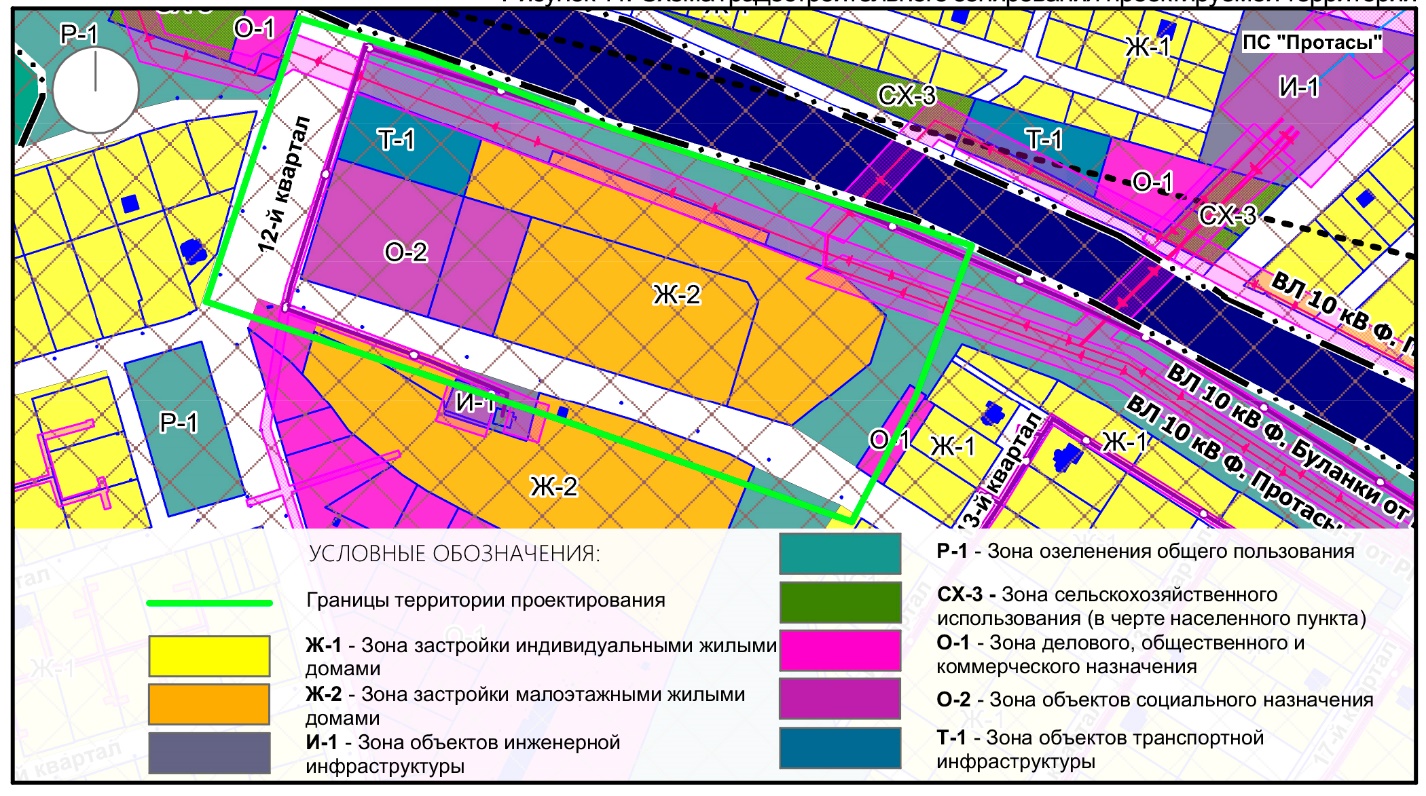 Ж-1 - ЗОНА ЗАСТРОЙКИ ИНДИВИДУАЛЬНЫМИ ЖИЛЫМИ ДОМАМИВиды разрешенного использования земельного участка, установленные классификатором:2.1	Для индивидуального жилищного строительства2.2	Для ведения личного подсобного хозяйства (приусадебный земельный участок)2.3	Блокированная жилая застройка2.7.1	Хранение автотранспорта12.0.2	Благоустройство территории13.1 Ведение огородничества13.2 Ведение садоводстваУсловно разрешенные виды использования:2.1.1	Малоэтажная многоквартирная жилая застройка3.1 Коммунальное обслуживание3.1.1 Предоставление коммунальных услуг3.1.2 Административные здания организаций, обеспечивающих предоставление коммунальных услуг3.2 Социальное обслуживание3.2.1 Дома социального обслуживания3.2.2 Оказание социальной помощи населению3.2.3 Оказание услуг связи3.2.4 Общежития3.3 Бытовое обслуживание3.4 Здравоохранение3.4.1 Амбулаторно-поликлиническое обслуживание3.4.2 Стационарное медицинское обслуживаниеОбразование и просвещениеДошкольное, начальное и среднее общее образованиеСреднее и высшее профессиональное образованиеРелигиозное использованиеОсуществление религиозных обрядовРелигиозное управление и образование3.10.1	Амбулаторное ветеринарное обслуживаниеПредпринимательствоДеловое управлениеОбъекты торговли (торговые центры, торгово-развлекательные центры (комплексы)РынкиМагазиныБанковская и страховая деятельностьОбщественное питаниеГостиничное обслуживаниеРазвлеченияРазвлекательные мероприятияСлужебные гаражиСпортОбеспечение спортивно-зрелищных мероприятийОбеспечение занятий спортом в помещенияхПлощадки для занятий спортомОборудованные площадки для занятий спортомВодный спорт5.1.7	Спортивные базы6.8	Связь8.3	Обеспечение внутреннего правопорядкаЗемельные участки (территории) общего пользованияУлично-дорожная сетьПредельные размеры земельных участков и предельные параметры разрешенного строительства, реконструкции объектов капитального строительства, установленные в соответствии с частью 1 статьи 38 Градостроительного кодекса Российской ФедерацииМаксимальная площадь земельного участка - Не подлежат установлению. Минимальная площадь земельного участка - Не подлежат установлению. За исключением видов использования:2.1 Для индивидуального жилищного строительства	400 кв.м2.2 Для ведения личного подсобного хозяйства (приусадебный земельный участок)	600 кв.м2.3 Блокированная жилая застройка	300 кв.м13.2	Ведение садоводства	300 кв.м13.1	Ведение огородничества	300 кв.мМинимальные отступы от границ земельных участков в целях определения мест допустимого размещения зданий, строений, сооружений, за пределами которых запрещено строительство зданий, строений, сооружений: за исключением видов использования -3 м.Блокированная жилая застройка - Не подлежат установлению. Предельное количество этажей - 3 этажа.За исключением:6.8	Связь - 30 м.Максимальный процент застройки в границах земельного участка, определяемый как отношение суммарной площади земельного участка, которая может быть застроена, ко всей площади земельного участка: за исключением видов использования - 30 %.2.3	Блокированная жилая застройка - 50%.Предельные параметры разрешенного строительства, реконструкции объектов капитального строительства, установленные в соответствии с частью 1.2 статьи 38 Градостроительного кодекса Российской ФедерацииМаксимальный размер элемента планировочной структуры - 35000 кв.мПредельная высота зданий, строений, сооружений (не распространяется на объекты религиозного назначения, объекты тепло- и водоснабжения) - 12 м.Количество индивидуальных жилых или садовых домов на 1 земельном участке - 1 шт.Ж-2 ЗОНА ЗАСТРОЙКИ МАЛОЭТАЖНЫМИ ЖИЛЫМИ ДОМАМИВиды разрешенного использования земельного участка, установленные классификатором:2.1.1	Малоэтажная многоквартирная жилая застройка2.3	Блокированная жилая застройкаОбслуживание жилой застройкиХранение автотранспортаЗемельные участки (территории) общего пользованияУлично-дорожная сетьБлагоустройство территорииУсловно разрешенные виды использования:2.1	Для индивидуального жилищного строительства2.5	Среднеэтажная жилая застройка4.4.	Магазины4.7	Гостиничное обслуживание4.9	Служебные гаражиСпортОбеспечение спортивно-зрелищных мероприятийОбеспечение занятий спортом в помещенияхПлощадки для занятий спортомОборудованные площадки для занятий спортомВодный спортАвиационный спортСпортивные базы8.3	Обеспечение внутреннего правопорядкаВедение огородничестваВедение садоводстваПредельные размеры земельных участков и предельные параметры разрешенного строительства, реконструкции объектов капитального строительства, установленные в соответствии с частью 1 статьи 38 Градостроительного кодекса Российской ФедерацииМаксимальная площадь земельного участка - Не подлежат установлению. Минимальная площадь земельного участка - Не подлежат установлению. За исключением видов использования:Минимальные отступы от границ земельных участков в целях определения мест допустимого размещения зданий, строений, сооружений, за пределами которых запрещено строительство зданий, строений, сооружений - 3 м.За исключением видов использования:2.3	Блокированная жилая застройка - Не подлежат установлению. Предельное количество этажей - 3 этажа.За исключением видов использования:2.1.1Малоэтажная многоквартирная жилая застройка - 4 этажМаксимальный процент застройки в границах земельного участка, определяемый как отношение суммарной площади земельного участка, которая может быть застроена, ко всей площади земельного участка - 60 %.2.1	Для индивидуального жилищного строительства - 30 %.Предельные параметры разрешенного строительства, реконструкции объектов капитального строительства, установленные в соответствии с частью 1.2 статьи 38 Градостроительного кодекса Российской Федерации Максимальный размер элемента планировочной структуры - 35000 кв.м.Количество индивидуальных жилых или садовых домов на 1 земельном участке -1 шт.О-1 ЗОНА ДЕЛОВОГО, ОБЩЕСТВЕННОГО И КОММЕРЧЕСКОГО НАЗНАЧЕНИЯВиды разрешенного использования земельного участка, установленные классификатором:2.7.1	Хранение автотранспортаКоммунальное обслуживаниеПредоставление коммунальных услугАдминистративные здания организаций, обеспечивающих предоставление коммунальных услугСоциальное обслуживаниеДома социального обслуживанияОказание социальной помощи населениюОказание услуг связиОбщежитияБытовое обслуживание3.4.1	Амбулаторно-поликлиническое обслуживаниеОбразование и просвещениеДошкольное, начальное и среднее общее образованиеСреднее и высшее профессиональное образованиеКультурное развитиеОбъекты культурно-досуговой деятельностиПарки культуры и отдыхаЦирки и зверинцыРелигиозное использованиеОсуществление религиозных обрядовРелигиозное управление и образованиеОбщественное управлениеГосударственное управлениеПредставительская деятельность4.1	Деловое управлениеРынкиМагазиныБанковская и страховая деятельностьОбщественное питаниеГостиничное обслуживаниеРазвлеченияРазвлекательные мероприятияСлужебные гаражиСпортОбеспечение спортивно-зрелищных мероприятийОбеспечение занятий спортом в помещенияхПлощадки для занятий спортомОборудованные площадки для занятий спортомВодный спортАвиационный спортСпортивные базы6.8	Связь8.3	Обеспечение внутреннего правопорядкаЗемельные участки (территории) общего пользованияУлично-дорожная сетьБлагоустройство территорииУсловно разрешенные виды использования:1.5	СадоводствоДля  индивидуального  жилищного строительстваМалоэтажная  многоквартирная  жилая застройка2.3	Блокированная жилая застройкаПредельные размеры земельных участков и предельные параметры разрешенного строительства, реконструкции объектов капитального строительства, установленные в соответствии с частью 1 статьи 38 Градостроительного кодекса Российской ФедерацииМаксимальная площадь земельного участка - Не подлежат установлению. Минимальная площадь земельного участка - Не подлежат установлению. Предельное количество этажей - 4 этажа.Максимальный процент застройки в границах земельного участка, определяемый как отношение суммарной площади земельного участка, которая может быть застроена, ко всей площади земельного участка - 60 %.Для индивидуального жилищного строительства - 30 %.Предельные параметры разрешенного строительства, реконструкции объектов капитального строительства, установленные в соответствии с частью 1.2 статьи 38 Градостроительного кодекса Российской Федерации Максимальный размер элемента планировочной структуры - 35000 кв.м.Предельная высота зданий, строений, сооружений (не распространяется на объекты религиозного назначения, объекты тепло- и водоснабжения) - 18 м.О-2 ЗОНА ОБЪЕКТОВ СОЦИАЛЬНОГО НАЗНАЧЕНИЯВиды разрешенного использования земельного участка, установленные классификатором:Образование и просвещениеДошкольное, начальное и среднее общее образованиеСреднее и высшее профессиональное образованиеКультурное развитиеОбъекты культурно-досуговой деятельностиПарки культуры и отдыха4.9	Служебные гаражиСпортОбеспечение спортивно-зрелищных мероприятийОбеспечение занятий спортом в помещенияхПлощадки для занятий спортомОборудованные площадки для занятий спортомВодный спортАвиационный спортСпортивные базыУсловно разрешенные виды использования:Обслуживание жилой застройкиХранение автотранспортаКоммунальное обслуживаниеПредоставление коммунальных услугАдминистративные здания организаций, обеспечивающих предоставление коммунальных услуг3.6.3	Цирки и зверинцы3.7	Религиозное использование3.10.1	Амбулаторное ветеринарное обслуживание6.8	СвязьПредельные размеры земельных участков и предельные параметры разрешенного строительства, реконструкции объектов капитального строительства, установленные в соответствии с частью 1 статьи 38 Градостроительного кодекса Российской ФедерацииМаксимальная площадь земельного участка - Не подлежат установлению. Минимальная площадь земельного участка - Не подлежат установлению.Минимальные отступы от границ земельных участков в целях определения мест допустимого размещения зданий, строений, сооружений, за пределами которых запрещено строительство зданий, строений, сооружений - 3 м.Предельное количество этажей - 3 этажа.Максимальный процент застройки в границах земельного участка, определяемый как отношение суммарной площади земельного участка, которая может быть застроена, ко всей площади земельного участка - 80 %.Предельные параметры разрешенного строительства, реконструкции объектов капитального строительства, установленные в соответствии с частью 1.2 статьи 38 Градостроительного кодекса Российской Федерации Максимальный размер элемента планировочной структуры - 35000 кв.м.Предельная высота зданий, строений, сооружений (не распространяется на объекты религиозного назначения, объекты тепло- и водоснабжения) - 15 м.И-1 ЗОНА ОБЪЕКТОВ ИНЖЕНЕРНОЙ ИНФРАСТРУКТУРЫВиды разрешенного использования земельного участка, установленные классификатором:Коммунальное обслуживаниеПредоставление коммунальных услугАдминистративные здания организаций, обеспечивающих предоставление коммунальных услуг4.9	Служебные гаражиЭнергетикаСвязь7.5	Трубопроводный транспорт11.3	Гидротехнические сооруженияУсловно разрешенные виды использования:4.1	Деловое управлениеПредельные размеры земельных участков и предельные параметры разрешенного строительства, реконструкции объектов капитального строительства, установленные в соответствии с частью 1 статьи 38 Градостроительного кодекса Российской ФедерацииМаксимальная площадь земельного участка - Не подлежат установлению. Минимальная площадь земельного участка - Не подлежат установлению.Минимальные отступы от границ земельных участков в целях определения мест допустимого размещения зданий, строений, сооружений, за пределами которых запрещено строительство зданий, строений, сооружений - Не подлежат установлению.Предельная высота зданий, строений, сооружений - 20 м.Максимальный процент застройки в границах земельного участка, определяемый как отношение суммарной площади земельного участка, которая может быть застроена, ко всей площади земельного участка - Не подлежат установлению.Т-1 ЗОНА ОБЪКТОВ ТРАНСПОРТНОЙ ИНФРАСТРУКТУРЫВиды разрешенного использования земельного участка, установленные классификатором:2.7.1	Хранение автотранспортаКоммунальное обслуживаниеПредоставление коммунальных услугАдминистративные здания организаций, обеспечивающих предоставление коммунальных услуг4.4	МагазиныОбщественное питаниеГостиничное обслуживаниеСлужебные гаражиОбъекты дорожного сервисаЗаправка  транспортных средствОбеспечение  дорожного отдыхаАвтомобильные мойкиРемонт автомобилейЖелезнодорожный транспортЖелезнодорожные путиОбслуживание железнодорожных перевозокАвтомобильный транспортРазмещение автомобильных дорогОбслуживание перевозок пассажировСтоянки транспорта общего пользованияЗемельные участки (территории) общего пользованияУлично-дорожная сетьБлагоустройство территорииУсловно разрешенные виды использования:1.15	Хранение и переработка сельскохозяйственной продукции1.18	Обеспечение сельскохозяйственного производства6.9	СкладПредельные размеры земельных участков и предельные параметры разрешенного строительства, реконструкции объектов капитального строительства, установленные в соответствии с частью 1 статьи 38 Градостроительного кодекса Российской ФедерацииМаксимальная площадь земельного участка - Не подлежат установлению. Минимальная площадь земельного участка - Не подлежат установлению.Минимальные отступы от границ земельных участков в целях определения мест допустимого размещения зданий, строений, сооружений, за пределами которых запрещено строительство зданий, строений, сооружений - Не подлежат установлению.Предельная высота зданий, строений, сооружений - 18 м.Максимальный процент застройки в границах земельного участка, определяемый как отношение суммарной площади земельного участка, которая может быть застроена, ко всей площади земельного участка - Не подлежат установлению.Р-1 ЗОНА ОЗЕЛЕНЕНИЯ ОБЩЕГО ПОЛЬЗОВАНИЯВиды разрешенного использования земельного участка, установленные классификатором:Площадки для занятий спортомОборудованные площадки для занятий спортом5.2	Природно-познавательный туризм5.5	Поля для гольфа или конных прогулок11.1	Общее пользование водными объектами12.0	Земельные участки (территории) общего пользования12.0.1	Улично-дорожная сеть12.0.2	Благоустройство территорииУсловно разрешенные виды использования:1.20	Выпас сельскохозяйственных животныхКоммунальное обслуживаниеПредоставление коммунальных услугАдминистративные здания организаций, обеспечивающих предоставление коммунальных услуГКультурное развитиеОбъекты культурно-досуговой деятельностиПарки культуры и отдыхаЦирки и зверинцы8.3	Обеспечение внутреннего правопорядкаГидротехнические сооруженияПредельные размеры земельных участков и предельные параметры разрешенного строительства, реконструкции объектов капитального строительства, установленные в соответствии с частью 1 статьи 38 Градостроительного кодекса Российской ФедерацииМаксимальная площадь земельного участка - Не подлежат установлению. Минимальная площадь земельного участка - Не подлежат установлению.Минимальные отступы от границ земельных участков в целях определения мест допустимого размещения зданий, строений, сооружений, за пределами которых запрещено строительство зданий, строений, сооружений - Не подлежат установлению.Предельная высота зданий, строений, сооружений - Не подлежат установлению.Максимальный процент застройки в границах земельного участка, определяемый как отношение суммарной площади земельного участка, которая может быть застроена, ко всей площади земельного участка - Не подлежат установлению.ПРОЕКТНЫЕ ПРЕДЛОЖЕНИЯ11. ФОРМИРОВАНИЕ ЭЛЕМЕНТОВ ПЛАНИРОВОЧНОЙ СТРУКТУРЫ. ОБОСНОВАНИЕ ОПРЕДЕЛЕНИЯ ГРАНИЦЗОН ПЛАНИРУЕМОГО РАЗМЕЩЕНИЯ ОБЪЕКТОВ КАПИТАЛЬНОГО СТРОИТЕЛЬСТВАВ соответствии с Правилами землепользования и застройки элемент планировочной структуры - это часть территории поселения или межселенной территории муниципального района (квартал, микрорайон, район и иные подобные элементы).К видам элементо планировочной структуры согласно Приказу Минстроя России от 25.04.2017 N 738/пр "Об утверждении видов элементов планировочной структуры" относятся:Район;Микрорайон;Квартал;Территория общего пользования, за исключением улично-дорожной сети;Территория ведения гражданами садоводства или огородничества для собственных нужд;Территория транспортно-пересадочного узла;Территория, занятая линейным объектом и (или) предназначенная для размещения линейного объекта, за исключением элементов планировочной структуры, указанных в пункте 8 настоящего Приложения;Улично-дорожная сеть.Для формирования территории проектирования в качестве основного элемента планировочной структуры был выбран квартал (единица застройки различного функционального назначения),не расчлененный улично-дорожной сетью, в границах красных линий улично-дорожной сети (определение согласно СП 42.13330.2016. Свод правил.Градостроительство. Планировка и застройка городских и сельских поселений. Актуализированная редакция СНиП 2.07.01-89*" (утв. Приказом Минстроя России от 30.12.2016 N 1034/пр).В связи с тем, что размерность кварталов зависит обычно от частоты прохождения улично-дорожной сети, то красные линии как основной инструмент планирования определяют размер и границы кварталов и ширину (профиль) улично- дорожной сети в зависимости от ее функционального назначения.Правилами землепользования и застройки Култаевского сельского поселения были установлены и утверждены размеры элементов планировочной структуры для территориальных зон.Для зоны Ж-2 (зона малоэтажной жилой застройки) максимальный размер элемента планировочной структуры составляет 35000 кв.м.Территория проектирования входит в состав существующего квартала №12. Площадь территории проектирования, составляет 8,091 га.Принято решение сформировать новые кварталы в границах проектируемой территории, которые имеют площади не превышающие максимальный размер элемента планировочной структуры зоны Ж-2.Таким образом, территория, расположенная внутри квартала, отделенная красными линиями от территорий улично- дорожной сети, является зоной планируемого размещения объектов капитального строительства, а территория за пределами квартала является зоной планируемого размещения линейных объектов транспортной и инженерной инфраструктуры.12. ПРИМЕНИТЕЛЬНО К ТЕРРИТОРИИ, В ГРАНИЦАХКОТОРОЙ ПРЕДУСМАТРИВАЕТСЯ ОСУЩЕСТВЛЕНИЕ ДЕЯТЕЛЬНОСТИ ПО КОМПЛЕКСНОМУ И УСТОЙЧИВОМУ РАЗВИТИЮТЕРРИТОРИИ, УСТАНОВЛЕННЫМПРАВИЛАМИ ЗЕМЛЕПОЛЬЗОВАНИЯ И ЗАСТРОЙКИ РАСЧЕТНЫМПОКАЗАТЕЛЯМ МИНИМАЛЬНО ДОПУСТИМОГО УРОВНЯ ОБЕСПЕЧЕННОСТИ ТЕРРИТОРИИ ОБЪЕКТАМИ КОММУНАЛЬНОЙ, ТРАНСПОРТНОЙ, СОЦИАЛЬНОЙ ИНФРАСТРУКТУР И РАСЧЕТНЫМПОКАЗАТЕЛЯМ МАКСИМАЛЬНО ДОПУСТИМОГО УРОВНЯ ТЕРРИТОРИАЛЬНОЙ ДОСТУПНОСТИ ТАКИХ ОБЪЕКТОВ ДЛЯ НАСЕЛЕНИЯРазработка проекта планировки осуществляется в целях:выделения элементов планировочной структуры;установления границ территорий общего пользования;границ зон планируемого размещения объектов капитального строительства;определения характеристик и очередности планируемого развития территории;установления границ земельных участков, на которых расположены объекты капитального строительства;границ земельных участков, предназначенных для строительства и размещения линейных объектов;определение местоположения границ, образуемых и изменяемых земельных участков.В границах территории проектирования, планируется строительство объектов капитального строительства:2-х секционный блокированный жилой дом - 3 шт.;3-х секционный блокированный жилой дом - 2 шт.;6-ти секционный блокированный жилой дом - 2 шт.;8-ми секционный блокированный жилой дом - 1 шт.;10-ти секционный блокированный жилой дом - 2 шт;здание детского дошкольного учреждения - 1 шт.В границах территории проектирования, планируется строительство объектов инженерной и транспортной инфраструктуры:сеть газоснабжения;сеть водоснабжения;сеть электроснабжения и наружнего освещения;авто-дорожная сеть;объекты хранения автотранспорта.В границах территории проектирования, планируется строительство объектов рекреационной инфраструктуры:сквер - 2 шт;спортивно-рекреационные объекты - 2 шт.Планируемая предельная высота строительства жилых зданий - 3 этажа (без учета подвальных и технических этажей).Расположение и ориентация зданий и сооружений на участке будет выполнена с соблюдением требований СП 42.13330.2016 «Градостроительство. Планировка и застройка городских и сельских поселений. Акт. ред. СНиП 2.07.01-89*» к ориентации и инсоляции помещений.Обеспеченность жилой застройки местами для хранения автомобилей решается за счет размещения автомобилей во строенных в здания гаражах и границах улично-дорожной сети.УЛИЧНО-ДОРОЖНАЯ СЕТЬРанее для данной территории не разрабатывалась документация по планировке территории.Основой структуры проектируемого участка является улично-дорожная сеть. Проектируемая улично-дорожная сеть на данной территории построена на квартальном принципе.Проектом планировки предлагается сформировать новые кварталы в границах красных линий улично-дорожной сети, которые разделят территорию общего пользования и внутриквартальные земельные участки.В проекте принята следующая классификация улиц для сельских поселений в зависимости от их назначения (согласно СП 42.13330.2016):основная улица сельского поселения;местная улица.Все жилые кварталы имеют выходы на местные улицы, связывающие территорию проектирования с основной улицей сельского поселения (улица "12 квартал"), осуществляющей основные транспортные и пешеходные связи, а также связь территории жилой застройки с общественным центром и выходящей на внешнюю дорогу.Движение легкового транспорта предусматривается по всем местным улицам. Ширина улиц в жилой застройке в красных линиях принимается следующая:основная улица сельского поселения "12 квартал" - 25-31,5 м: газон - 7,5 м ; проезжая часть 7 м; тротуар с однойстороны проезжей части шириной 1,5 м; газон - 9-15,5 м;местная улица 1 - 16,0 м: проезжая часть 6,0 м; стоянка, встроенная в проезжую часть 2,5 м; тротуары по обе стороны проезжей части шириной 3,0 м и 1,5 м; газоны 3,0 м;местная улица 2 - 13,0 м: проезжая часть 6,0 м; стоянка, встроенная в проезжую часть 2,5 м; тротуары по обе стороны проезжей части шириной 3,0 м и 1,5 м;местная улица 3 - 11,5 м: проезжая часть 6,0 м; стоянка, встроенная в проезжую часть 2,5 м; тротуары по обе стороны проезжей части шириной 1,5 м;местная улица 4 - 22-30,5 м: газон - 7-11 м; проезжая часть 6,0 м; тротуар с одной стороны проезжей части шириной 1,5 м; газон - 7,5-12 м.Общая протяженность улично-дорожной сети – 1182,77 м.Пешеходное движение осуществляется по системе взаимосвязанных тротуаров, в некоторых местах, отделенных от проезжих частей полосами зеленых насаждений, препятствующих проникновению выхлопных газов, снижающих уровень шума в застройке.ЧИСЛЕННОСТЬ НАСЕЛЕНИЯПри расчете численности населения во внимание принимаются два основных фактора, обеспечивающие изменение численности и состава населения. Именно данные процессы обеспечивают естественное движение населения путем естественного прироста. Как правило, исследования связанные с выделением динамики естественного прироста населения приводят довольно для крупных жилых образований, таких как город, регион для прогнозной оценки изменения численности населения, связанной, прежде всего с соотношением рождаемости и смертности.На уровне выполнения градостроительных документов данные исследования проводятся, как правило, при подготовке документов территориального планирования — Генеральные планы городских образований, где многие планировочные решения зависят, прежде всего, от прогноза изменения численности населения.Второй фактор, обеспечивающий изменение численного состава населения — это механическое движение населения — миграция. Миграции имеют большое значение при формировании подсчетов численности и обуславливаются множеством причин. Выявление и изучение природы тех или иных миграций также осуществляется при подготовке градостроительных документов, но при подготовке проекта планировки миграции играют ключевую роль при расчете численности населения. Это связано прежде всего с тем, что проект планировки может разрабатываться на уровне планировочного района или квартала где определяются параметры планируемой застройки территории, способствующей притяжению значительного количества людей.В рамках Генерального плана города Перми был предложен иной индикатор измерения численности населения — домохозяйства. Это связано с тем, что домохозяйства является статичным показателем, редко поддающимся изменениям по причине того, что выражает особенности группового проживания людей, не связанных собой родственными связями, а объединенные совместным проживанием. Изменение естественного прироста населения не сказывается на изменении количества домохозяйств и собственно его средний размер может поменяться только на протяжении значительного количества лет.Таким образом, при выполнении работ по планировке территории, расчеты были проведены исходя из среднего размера домохозяйства.Расчет плотности населения произведен в соответствии с Местными нормативами градостроительного проектирования Пермского муниципального района Пермского края и данными о частных домохозяйствах,  собранными Территориальным органом Федеральной службы государственной статистики по Пермскому краю представлен ниже.Норматив расчета для сельского населенного пункта (из расчета по средним показателям) - 2,7 человек на домохозяйство.Проектируемое количество (по проекту) - от 52 домохозяйств Расчет - по максим. величине 52 * 2,7= 140,4 человек Проектируемая численность населения, чел. - 141 человекДанные количественные характеристики не являются точными, а выступают в качестве расчетных величин, посредством которых будут произведены расчеты параметров инфраструктуры.ОБЕСПЕЧЕНИЕ ОБЪЕКТАМИ ОЗЕЛЕНЕНИЯК объектам озеленения относятся озелененные территории общего пользования и внутриквартальные площадки общего пользования, которые образуют единый каркас общественных пространств.Данные объекты озеленения формируются, как правило, в пределах жилой зоны и в пределах территорий общего пользования.Озелененные территории общего пользования — вид территорий общего пользования, которые ограничиваются красными линиями от кварталов, а также от другого вида территорий общего пользования от улично-дорожной сети.В состав озелененных территорий общего пользования обычно включаются: парки (в том числе минипарки, специализированные парки, парки культуры и отдыха), сады, скверы, бульвары, территории (земельные участки) плоскостных спортивных сооружений и иные подобные территории для отдыха населения.По проекту на территории планируется размещение двух скверов площадью 1145 кв.м и 1120 кв.м.В соответствии со СП 42.13330.2016 "Градостроительство. Планировка и застройка городских и сельских поселений. Актуализированная редакция СНиП 2.07.01-89* (с Изменениями N 1, 2)" площадь озелененния территории общего пользования общегородского значения в сельских поселениях на одного человека составляет 12 вк.м.Таким образом, исходя из проектного значения озелененных территорий общего пользования (скверы) расчетное колличество посетителей составляет:- сквер 1: 1145 кв.м / 12 кв.м = 95 чел.- сквер 2: 1120 кв.м / 12 кв.м = 93 чел.На основании приведенного расчета емкость проектируемой озелененной территории общего пользования дает дополнительную возможность для посещения ее жителями близлежащих территорий.ОБЕСПЕЧЕНИЯ НАСЕЛЕНИЯ УСЛУГАМИ ОБЩЕОБРАЗОВАТЕЛЬНЫХУЧРЕЖДЕНИЙПри градостроительном проектировании в отношении планируемого размещения, строительства и реконструкции муниципальных учреждений среднего (полного) общего образования применяются Минимальные  расчетные показатели на перспективу, указанные в Местных  нормативах градостроительного проектирования  Култаевского сельского поселения.Ниже представлен расчет необходимого количества мест в учреждениях среднего (полного) общего образования.Планируемая численность населения проектируемой территории - 141 чел; Расчетная обеспеченность на 1000 жителей - 100 мест;Необходимое количество мест для обеспечения населения услугами общеобразовательных учреждений: 141 (чел.) / 1000 (чел.) * 100 (мест) = 14,1 мест.В настоящее время с учетом рекомендуемой обеспеченностью на 1000 жителей по детским дошкольным учреждениям и проектной численности населения требуется 15 мест в учреждениях среднего (полного) общего образования.При анализе достуности общеобразовательных учреждений Култаевского сельского поселения (МАОУ "Култаевская средняя школа"; МАОУ "Башкултаевская основная общеобразовательная школа") для территории проектирования (см. Рисунок 3. Доступность общеобразовательных учреждений) было установлено, что существующие транспортная доступность соответствует требованиям требованиям СП 42.13330.2016 (для начальных классов классов транспортная доступность составляет 15 мин, для основных - 30 мин).Однако, по данным Генерального плана Култаевского сельского поселения фактическая наполняемость МАОУ "Култаевская средняя школа" (720 учащихся) значительно превышает проектную (396 учащихся), соответственно это учреждение не может обеспечивать население проектируемой территори услугами общеобразовательных учреждений.Второе учреждение, МАОУ "Башкултаевская основная общеобразовательная школа", по данным Генерального плана имеет не полную загрузку наполняемости: фактическая наполняемость составляет 107 учащихся, проектная наполняемость - 162 учащихся.Из этого следует вывод о том, что потребность проектируемой территории в 15 местах для учащихся в общеобразовательном учреждении может удовлетворить МАОУ "Башкултаевская основная общеобразовательная школа".ОБЕСПЕЧЕНИЯ НАСЕЛЕНИЯ УСЛУГАМИ ДОШКОЛЬНОГО ОБРАЗОВАНИЯПри градостроительном проектировании в отношении планируемого размещения, строительства и реконструкции муниципальных дошкольных образовательных учреждений применяются Минимальные расчетные показатели на перспективу, указанные в Местных нормативах градостроительного проектирования Култаевского сельского поселения.Ниже представлен расчет необходимого количества мест в дошкольных учреждениях. Планируемая численность населения проектируемой территории - 141 чел; Расчетная обеспеченность на 1000 жителей - 31 мест;Необходимое количество мест для обеспечения населения услугами общеобразовательных учреждений: 141 (чел.) / 1000 (чел.) * 31 (мест) = 4,4 места.В настоящее время с учетом рекомендуемой обеспеченностью на 1000 жителей по детским дошкольным учреждениям и проектной численности населения требуется 5 мест в таких учреждениях.Но при анализе достуности детских дошкольных учреждений Култаевского сельского поселения для территории проектирования (см. Рисунок 4. Доступность учреждений дошкольного образования) было установлено, что существующие учреждения не соответствуют требованиям по доступности - 1000 м, установленным в МНГП Култаевского сельского поселения.В связи с этим на территории проектирования планируется строительство детского дошкольного учреждения.Ниже представлен расчет вместимости (количество мест) детского дошкольного учреждения (ДДУ) на территории, выделенной для строительства.Проектная площадь территории ДДУ - 2415 кв.м;Расчетная вместимость кв.м на 1 место (до 100 мест) - 40 кв.м; Количество мест ДДУ: 2415 (кв.м) / 40 (кв.м) = 60,4 мест.По расчету на данной территории возможно строительство детского дошкольного учреждения на 60 мест.С учетом потребности населения проектируемой территории в 5 местах в детском дошкольном учреждении, остальные места будут распределены между жителями п. Протасы.ОБЕСПЕЧЕНИЯ НАСЕЛЕНИЯ УСЛУГАМИ ОБЪЕКТОВ ЗДРАВООХРАНЕНИЯПри анализе достуности объектов здравоохранения Култаевского сельского поселения для территории проектирования (см. Рисунок 5. Доступность учреждений здравоохранения) было установлено, что существующее учреждение здравоохранения, ГБУЗ ПК «Пермская районная больница» в селе Култаево, соответствуют требованиям по доступности объектов здравоохранения - 30 мин ( с использованием транспорта), установленным в МНГП Култаевского сельского поселения.ОБЕСПЕЧЕНИЯ НАСЕЛЕНИЯ ОБЪЕКТАМИ ДЛЯ ИГР ДЕТЕЙ, ОТДЫХА ДЛЯ ЗАНЯТИЙ ФИЗКУЛЬТУРОЙ ВЗРОСЛОГО НАСЕЛЕНИЯВ соответствии с Местными нормативами по градостроительному проектированию Култаевского сельского поселения на 10000 человек населения значение показателя площади территории для плоскостных физкультурно-спортивных сооружений составляет 1,95 тыс. кв. м.Ниже представлен расчет потребности проектируемой территории в плоскостных физкультурно-спортивных сооружениях.Планируемая численность населения проектируемой территории - 141 чел; Расчетная обеспеченность на 1000 жителей - 1,95 тыс. кв. м;Необходимая площадь для обеспечения потребности в плоскостных физкультурно-спортивных сооружениях: 141 (чел.) / 1000 (чел.) * 1,95 (тыс. кв.м) = 274,95 кв.м.На 141 человек проектируемого населения необходима площадь плоскостного физкультурно-спортивного сооружения 274,95 кв.м.Размещение площадки для занятий физкультурой на территории общего пользования внутри квартала планируется в зоне озеленения общего пользования (сквер 1).Размещение площадок для игр детей планируется также в зоне спортивных и детских игровых площадок (сквер 1) и в зоне озеленения общего пользования (сквер 2).Также планируется создание 2-х объектов спортивно-рекреационного назначения с плоскостными физкультурно- спортивными сооружениями, которые будут удовлетворять потребность в объектах для занятий физкультурой взрослого и детского населения не только проектируемой территории, но и всего поселка в целом.ОБЕСПЕЧЕНИЕ НАСЕЛЕНИЯ МАШИНО-МЕСТАМИДля размещения машино-мест следует предусматривать объекты для хранения легковых автомобилей постоянного населения жилого квартала, расположенные вблизи от мест проживания; объекты для паркования гостевых легковых автомобилей временного хранения.В соответствии с МНГП Пермского района расчетный показатель машино-мест составляет 270 машино-мест на 1000 жителей.По расчету для территории проектирования требуется 38 машино-мест.С учетом застройки проектируеммой территории блокированными домами со встроенными гаражами, потребность в машино-местах для постоянного хранения непосредственно жителями проектируемой территории удовлетворена.Проектом запланировано размещение легковых автомобилей постоянного и дневного населения (гостей), не проживающего на территории проектирования на территориях общего пользования, в границах проезжей части.Примерное количество подобных машино-мест составляет порядка 50 шт.Помимо расчетного количества машино-мест, на территории проектирования планируется создание дополнительной зоны для размещения объектов хранения автотранспорта.ОБЕСПЕЧЕНИЕ ИНФРАСТРУКТУРОЙ ОБРАЩЕНИЯ С ТКОПроектируемые жилые блокированные дома будут обеспечены площадкой для сбора и накопления ТКО.Вывоз крупногабаритных отходов, а также отходов, накапливаемых в нежилых помещениях, будет организован по специальному графику либо по вызовам специальных автомобилей, поэтому проектом не предусматривается устройство мест (площадок) для сбора и накопления крупногабаритных отходов.Согласно нормам накопления твердых коммунальных отходов от жилых зданий (МНГП Пермского муниципального района) колличество бытовых отходов от 1 человека в год для жилых зданий составляет 300-450 кг, 1100-1500 л.Жидкие бытовые отходы (при отсутствии выгребов) - 2000-3500 л на 1 человека.Таким образом, для проектируемого населения, необходимо будет осуществлять вывоз:твердых бытовых отходов: 42300 - 67050 кг в год; 155100 - 211500 л в год;жидких бытовых отходов: 282000 - 493500 л в год.ПРОЕКТИРУЕМЫЕ ОБЪЕКТЫ ИНЖЕНЕРНОЙ ИНФРАСТРУКТУРЫПри проектировании блокированных жилых домов, расположенных в границах территории проектирования, будут использованы технические условия подключения объектов капитального строительства к существующим сетям инженерно-технического обеспечения.В настоящий момент технические условия подключения получены для подключения к следующим сетям:газоснабжение (АО "Газпром газораспределение Пермь");электроснабжение (ОАО "МРСК Урала");водоснаюжение (ООО "Гидромастер").При проектировании инженерных коммуникаций на данной территории будут запроектированы источники противопожарного водоснабжения в виде пожарных резервуаров вместимостью минимум 54 куб.м.Это необходимо в силу отсутствия технической возможности обеспечения наружнего пожаротужения из-за отсутствия лимитов на воду питьевого качества в централизованной системе водоснабжения Култаевского сельского поселения пос. Протасы.Водоотведение на данной территории будет осуществляться за счет индивидуальных септиков, запланированных отдельно для каждого объекта капитального строительства.ПЕРЕЧЕНЬ МЕРОПРИЯТИЙ ПО ЗАЩИТЕ ТЕРРИТОРИИ ОТ ЧРЕЗВЫЧАЙНЫХ СИТУАЦИЙ ПРИРОДНОГО И ТЕХНОГЕННОГО ХАРАКТЕРА, В ТОМ ЧИСЛЕ ПО ОБЕСПЕЧЕНИЮ ПОЖАРНОЙ БЕЗОПАСНОСТИ И ПО ГРАЖДАНСКОЙ ОБОРОНЕПредупреждение чрезвычайных ситуаций – комплекс мероприятий, проводимых заблаговременно и направленных на максимально возможное уменьшение риска возникновения чрезвычайных ситуаций, а также на сохранение здоровья людей, снижение размеров ущерба окружающей среде и материальных потерь в случае их возникновения.Чрезвычайная ситуация (ЧС) - обстановка на определенной территории, сложившаяся в результатеаварии, опасного природного явления, катастрофы, стихийного или иного бедствия, которые могут повлечь или повлекли за собой человеческие жертвы, ущерб здоровью людей или окружающей природной среде, значительные материальные потери и нарушение условий жизнедеятельности людей.Источник ЧС - опасное природное явление, авария или опасное техногенное происшествие, широко распространенная инфекционная болезнь людей, сельскохозяйственных животных и растений, а также применение современных средств поражения, в результатечего произошла или может возникнуть ЧС.Источник чрезвычайных ситуаций может носить природный, техногенный, биологосоциальный и военный характер.Факторы риска возникновения чрезвычайных ситуаций природного характера.Наибольшую повторяемость из опасных метеорологических явлений имеют: сильные дожди, сильный ветер, сильный снег, сильные метели, гололедные явления.Факторы риска возникновения чрезвычайных ситуаций техногенного характера.К числу взрывопожароопасных объектов относятся предприятия и объекты производящие, хранящие или транспортирующие горючие и взрывоопасные вещества: предприятия химической, газовой, нефтеперерабатывающей, целлюлозно-бумажной, пищевой, лакокрасочной промышленности, все виды транспорта, перевозящего взрывопожароопасные вещества, топливозаправочные станции, газо - и нефтепроводы.При перевозке опасных грузов для обеспечения безопасности на автомобильных дорогах определены маршруты перевозок опасных грузов автомобильным транспортом. Ведущими факторами аварийности в ЖКХ является износ и несвоевременный ремонт инженерных сетей и объектов инженерной инфраструктуры.Для предотвращения ЧС на взрывопожарных объектах (сеть газоснабжения) проектом определены общие организационные мероприятия: - совершенствование службы оповещения работников взрывопожароопасных объектов и населения о создавшейся ЧС и необходимых действиях работников и населения:точное выполнение плана графика предупредительных ремонтов и профилактических работ, соблюдение их объемов и правил проведения;регулярная проверка соблюдения действующих норм и правил по объектам безопасности.При анализе доступности объектов пожарной безопасности (см. рисунок 6. Доступность учреждений пожарной безопасности) было выявлено, что проектируемая территория согласно федеральному закону N 123-ФЗ "Технический регламент о требованиях пожарной безопасности" от 22.07.2008 (последняя редакция) находится в доступности Муниципальной пожарной службы Култаевского сельского поселения (нормативное время прибытия для сельской местности составляет 20 мин).Риски обрушения зданий отсутствуют в связи с отсутствием в районе сейсмической активности. Риски затопления отсутствуют в силу дальнего расположения ближайших водных объектов.На обеспечение устойчивого функционирования жилого образования в условиях военного времени, и мирный период направлены следующие планировочные и организационные решения:организация жилой территории в виде небольших компактных кварталов;планировка проездов, позволяющая безпрепятственно подъехать к жилым домам для организации пожаротушения;наличие открытых пространств в виде зеленых насаждений;возможность выездов на внешнюю магистраль;оснащение застройки всеми видами инженерного оборудования, в том числе, централизованным водоснабжением, газо- и - электроснабжением.ПЕРЕЧЕНЬ МЕРОПРИЯТИЙ ПО ОХРАНЕОКРУЖАЮЩЕЙ СРЕДЫМероприятия по охране окружающей среды на период строительстваПроектом предусматривается обнесение строительной площадки ограждающим забором. Для предотвращения загрязнения проезжих частей и прилегающих территорий при выезде со строительной площадки предусмотрен пункт очистки колес автотранспортных средств.Подготовительный период строительства предусматривает снятие растительного слоя и очистку строительной площадки от мусора, который затем вывозится на городскую свалку специальными машинами.Для хранения сыпучих строительных материалов предусматривается строительство временного склада на территории строительной площадки, для недопущения распыления или растекания материалов.При возведении фундаментов и рытье котлованов предусматривается вывоз вынутого из котлованов грунта за пределы строительной площадки.Для сбора строительного мусора проектом предусматривается установка металлических контейнеров, которые по мере заполнения вывозятся на свалку ТБО. При появлении крупногабаритного мусора или бракованных строительных конструкций предусматривается место для их хранения и дальнейшего вывоза, либо решается вопрос об альтернативной утилизации – например употребление при строительстве подсобных сооружений и т.д.При выполнении отделочных работ строительная грязная вода, цементное молочко ежедневно собирается в передвижные отстойники, а затем вывозится на специальные свалки, не допускающие тем самым попадание загрязнителей в общую канализационную сеть. Проектом предусматривается подключение объекта к городской канализации только после окончания всех строительномонтажных и отделочных работ.Заправка техники, работающей на жидком топливе, горюче-смазочными материалами производится на специально отведенной площадке. Заправочную площадку перед использованием необходимо уплотнить, а после использования необходимо зачистить загрязненный грунт и вывести на специализированную свалку. Отработанное масло необходимо собирать в металлическую или пластиковую тару и отвозить в специализированные пункты приема.Проектом предусматривается восстановление почвенного слоя сразу же после окончания строительства.При строительстве проектируемого объекта вынимаемый из котлована грунт частично будет использован для обратной засыпки, неиспользованный объем вывозится в специально отведенные места.Свободная от застройки и покрытий территория будет озеленена газоном, кустарниками, деревьями с учетом трассировки подземных инженерных сетей и соблюдением нормативных разрывов до зданий и сооружений.Мероприятия по охране атмосферного воздухаНа территории Култаевского сельского поселения отсутствуют крупные источники загрязнения атмосферного воздуха, однако, учитывая близость к г. Пермь, нельзя исключить негативного воздействия на атмосферный воздух селитебных территорий крупного промышленного города.Для охраны атмосферного воздуха предлагаются следующие мероприятий:проектирование строящихся улиц и дорог с твердым покрытием.развитие шумо-пыле-газозащитного озеленения озеленения вдоль дорог.газификация населенных пунктов. Природный газ должен удовлетворять требованиям ГОСТ 5542-87 «Газы горючие природные для промышленного и коммунальнобытового назначения».Мероприятия по охране от факторов физического воздействияШумовое воздействиеИсточником шумового загрязнения для проектируемой территории является автодорога «Пермь – Усть-Качка», а также улично-дорожная сеть в населенном пункте.Еще одним источником акустического дискомфорта напроектируемой территории является шум, создаваемый воздушными судами, заходящими на посадку в аэропорт г.Пермь «Большое Савино».В связи со всем вышеперечисленным, необходимо установить шумозащитные окна, организовать озеленение специального назначения.При озеленении необходимо уделить внимание шумозащитным свойствам древесных культур. Кроны лиственных деревьев и кустарников поглощают часть падающей на них звуковой энергии, при правильном подборе древесной растительности можно понизить уровень шума от автотранспорта. В этом случае предпочтение отдается крупномерному посадочному материалу, быстрорастущим породам древесно-кустарниковой растительности с плотными кронами: липа, береза, клен ясенелистный и татарский, сирень, акация, боярышник и другие.Электромагнитное излучениеИсточником электромагнитного воздействия системы энергоснабжения на территории Култаевского сельского поселения являются воздушные линии электропередач и электропостанции.По территории поселения проходит коридор воздушных линий электропередач напряжением 110, 35 и 6 кВ. Согласно СП№ 2971-84, защита населения от линий напряжением 220 кВ и ниже, если они оборудованы в соответствии с Правилами эксплуатации электроустановок, не требуется.Вдоль них устанавливаются защитные коридоры по инженерным требованиям, в зависимости от напряжения и количества цепей.Уровень электромагнитного воздействия не должен превышать:-в жилых помещениях – 0,5 кВ/м;-на территории селитебной застройки – 1 кВ/м.Для контроля за уровнем электромагнитного загрязнения на территории Култаевского сельского поселения необходимо проводить замеры уровня электромагнитного излучения (предельно-допустимый уровень ЭМИ не должен превышать норм, установленных СанПиН 2.2.4/2.1.8.055-96).В целях защиты населения от ЭМП эффективен метод защиты расстоянием посредством организации СЗЗ вокруг объектов с высоким уровнем ЭМИ.Радиационное воздействиеРадиационная обстановка на территории Пермского края определяется естественным радиационным фоном и техногенными загрязнениями:-проведенные на территории ядерные взрывы в мирных целях (объект «Грифон» - 2 взрыва в 1969г., объект «Тайга» – 3 взрыва в 1971 г., объект «Гелий» - 5 взрывов в 1981, 1984, 1987 гг.);-поступление естественных радионуклидов при ремонте оборудования на объектах нефтегазодобычи;-перевозки товаров и материалов с повышенным содержанием радионуклидов;-применение  источников  ионизирующего излучения в промышленных,  медицинских  идругих целях.Наибольший вклад (до 70%) в общую дозу облучения населения от всех воздействующих на него источников ионизирующего излучения вносят природные источники, естественные радионуклиды, которые распространены повсеместно и присутствуют практически во всех объектах окружающей среды и организме человека.На территории Пермского края радиоактивных источников, подлежащих учету, нет.В соответствии с требованиями санитарного и строительного законодательства, при отводе земельных участков для нового жилищного и гражданского строительства необходимо проведение обязательного контроля радиационной обстановки и радоноопасности территории.Мероприятия по охране почвенно-растительного покроваДля охраны почвенно-растительного покрова предлагаются следующие мероприятия:развитие шумо-газо-пыле-защитного озеленения в придорожной защитной полосе автодорог;максимальное озеленение на территории жилой застройки;проведение технической рекультивации земель, нарушенных при строительстве и прокладке инженерных сетей;санитарная очистка территориии.Территории сельских поселений подлежат регулярной очистке от отходов в соответствии с экологическими,  санитарными и иными требованиями.Система санитарной очистки и уборки территорий населенных мест должна предусматривать рациональный сбор, быстрое удаление, надежное обезвреживание и экономически целесообразную утилизацию бытовых отходов.Система сбора и удаления бытовых отходов включает:подготовку отходов к погрузке в собирающий мусоровозный транспорт;организацию временного хранения отходов в домовладениях;сбор и вывоз бытовых отходов с территорий домовладений;обезвреживание и утилизация.Площадки для временного хранения отходов имеют твердое покрытие и располагаются за пределами водоохранных зон рек и I пояса зоны санитарной охраны.Уборка территории с усовершенствованных покрытий будет производиться в зимнее и летнее время. Основными видами уборки являются:сбор и удаление пыли и мусора;сбор и удаление снега, льда и посыпание специальной противогололедной смесью.В наиболее жаркое время рекомендуется проводить поливку улиц для снижения запыленности воздуха и улучшения микроклимата.Удаляемый снег должен свозиться для обезвреживания на снегосвалку, оборудованную в соответствии с нормативами, аналогичными в ряде экологических требований для полигонов ТБО (ограждение, дренаж, отведение фильтрата и стока по поверхности на очистку).ОБОСНОВАНИЕ ОЧЕРЕДНОСТИ ПЛАНИРУЕМОГО РАЗВИТИЯ ТЕРРИТОРИИПосле утверждения документации по планировке территории будут сформированы земельные участки, на которых разместятся четыре квартала с жилыми домами блокированной застройки, учреждением детского дошкольного образования, двумя рекреационными территориями общего пользования (скверы), двумя территориями спортивно- рекреационного назначения.При реализации мероприятий проекта планировки на всех этапах должны обеспечиваться условия сохранения качества пользования общественными территориями, комфорт пешеходных и транспортных перемещений.Этапы освоения территории, как мероприятия по реализации проекта планировки приведены ниже.I этапТерритория местоположения мероприятия:п. Протасы Култаевского сельского поселения Пермского муниципального района Пермского края, земельные участки с кадастровыми номерами 59:32:0670001:740 и 59:32:0670001:1302.Условные кварталы 1, 2, 3.Наименование мероприятия:Архитектурно-строительное проектирование и строительство жилых домов блокированной застройки;Получение технических условий подключения и подключение объектов капитального строительства к проектируемым сетям инженерно-технического обеспечения;Проектирование и строительство дорожно-тропиночной сети параллельно с сетями газоснабжения, водоснабжения, электроснабжения;Архитектурно-строительное проектирование и строительство территории общего пользования - сквер 1 (зона озеленения общего пользования Р-1).II этапТерритория местоположения мероприятия:п. Протасы Култаевского сельского поселения Пермского муниципального района Пермского края, земельные участки с кадастровыми номерами 59:32:0670001:740 и 59:32:0670001:1302.Условные кварталы 1, 2, 3Наименование мероприятия:Архитектурно-строительное проектирование и строительство жилых домов блокированной застройки;Архитектурно-строительное проектирование и строительство детского дошкольного учреждения (зона объектов социального назначения О-2);Получение технических условий подключения и подключение объектов капитального строительства к проектируемым сетям инженерно-технического обеспечения;Архитектурно-строительное проектирование и строительство территории общего пользования - сквер 2 (зона озеленения общего пользования Р-1).III этапТерритория местоположения мероприятия:п. Протасы Култаевского сельского поселения Пермского муниципального района Пермского края, земельные участки с кадастровыми номерами 59:32:0670001:740 и 59:32:0670001:1302.Условный квартал 4.Наименование мероприятия:Архитектурно-строительное проектирование и строительство жилых домов блокированной застройки;Получение технических условий подключения и подключение объектов капитального строительства к проектируемым сетям инженерно-технического обеспечения;Проектирование и строительство дорожно-тропиночной сети параллельно с сетями газоснабжения, водоснабжения, электроснабжения.IV этапТерритория местоположения мероприятия:п. Протасы Култаевского сельского поселения Пермского муниципального района Пермского края, земельные участки с кадастровыми номерами 59:32:0670001:1303, 59:32:0670001:567, 59:32:0670001:739.Условный квартал 1.Наименование мероприятия:Архитектурно-строительное проектирование и строительство спортивно-рекреационных объектов и объектов хранения автотранспорта;Получение технических условий подключения и подключение объектов капитального строительства к проектируемым сетям инженерно-технического обеспечения;Проектирование и строительство дорожно-тропиночной сети параллельно с сетями газоснабжения, водоснабжения, электроснабжения.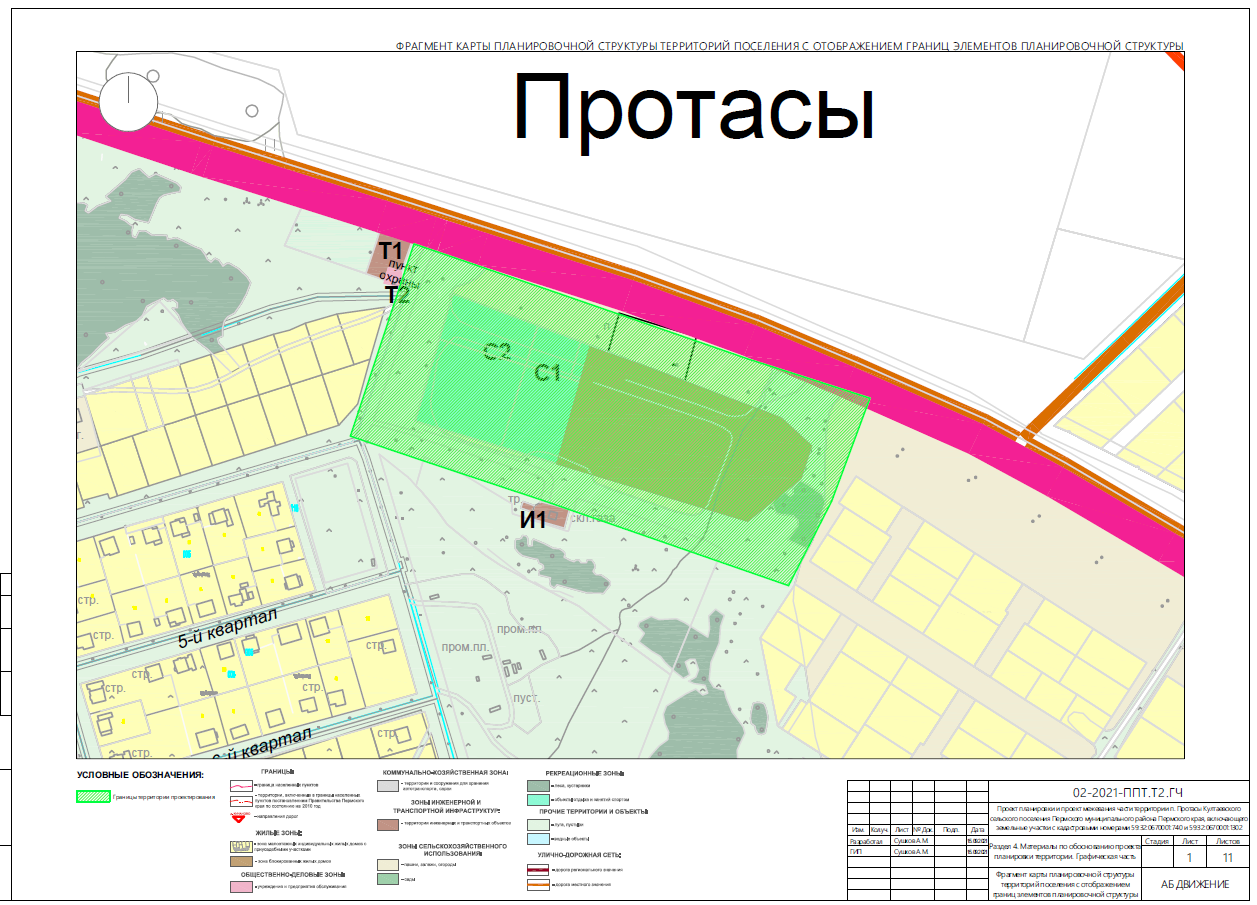 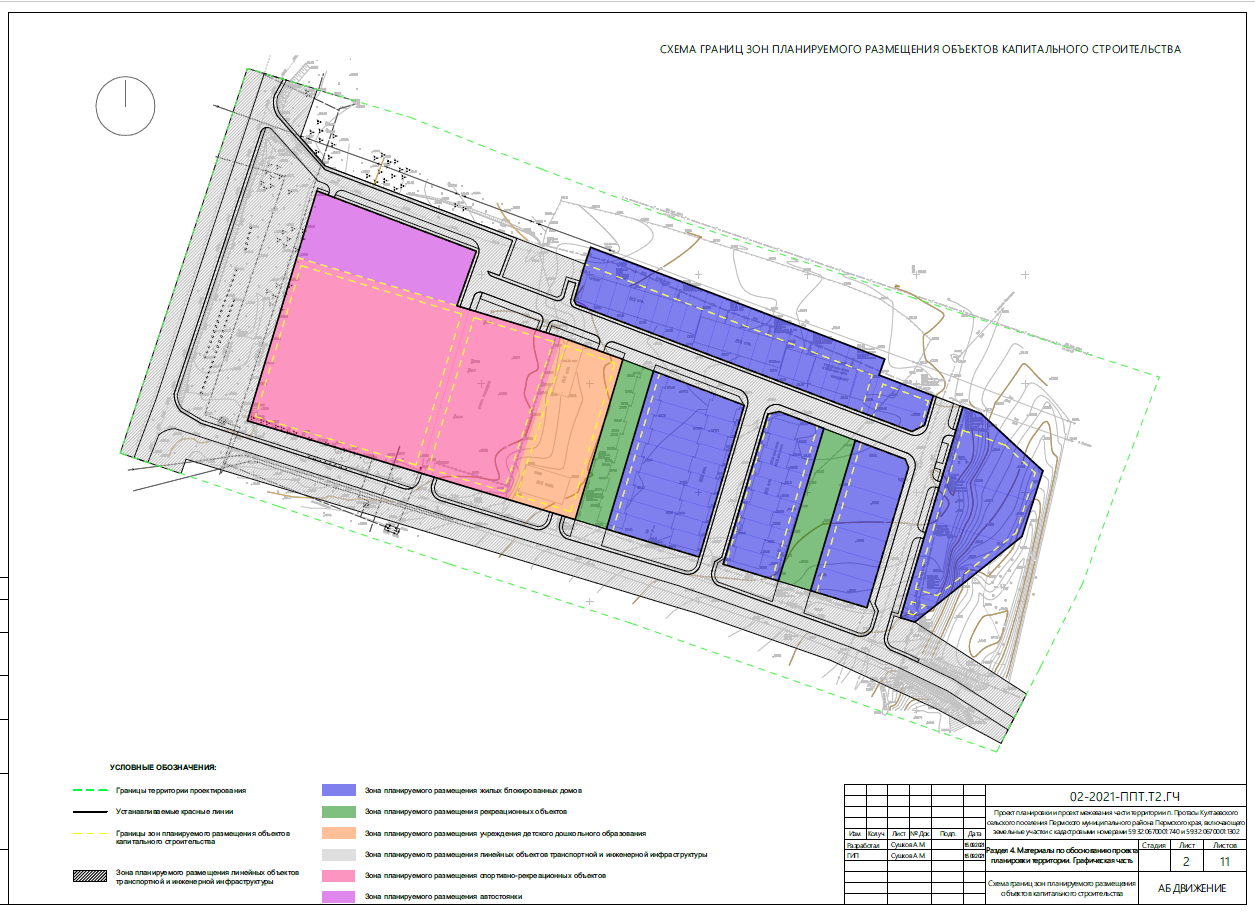 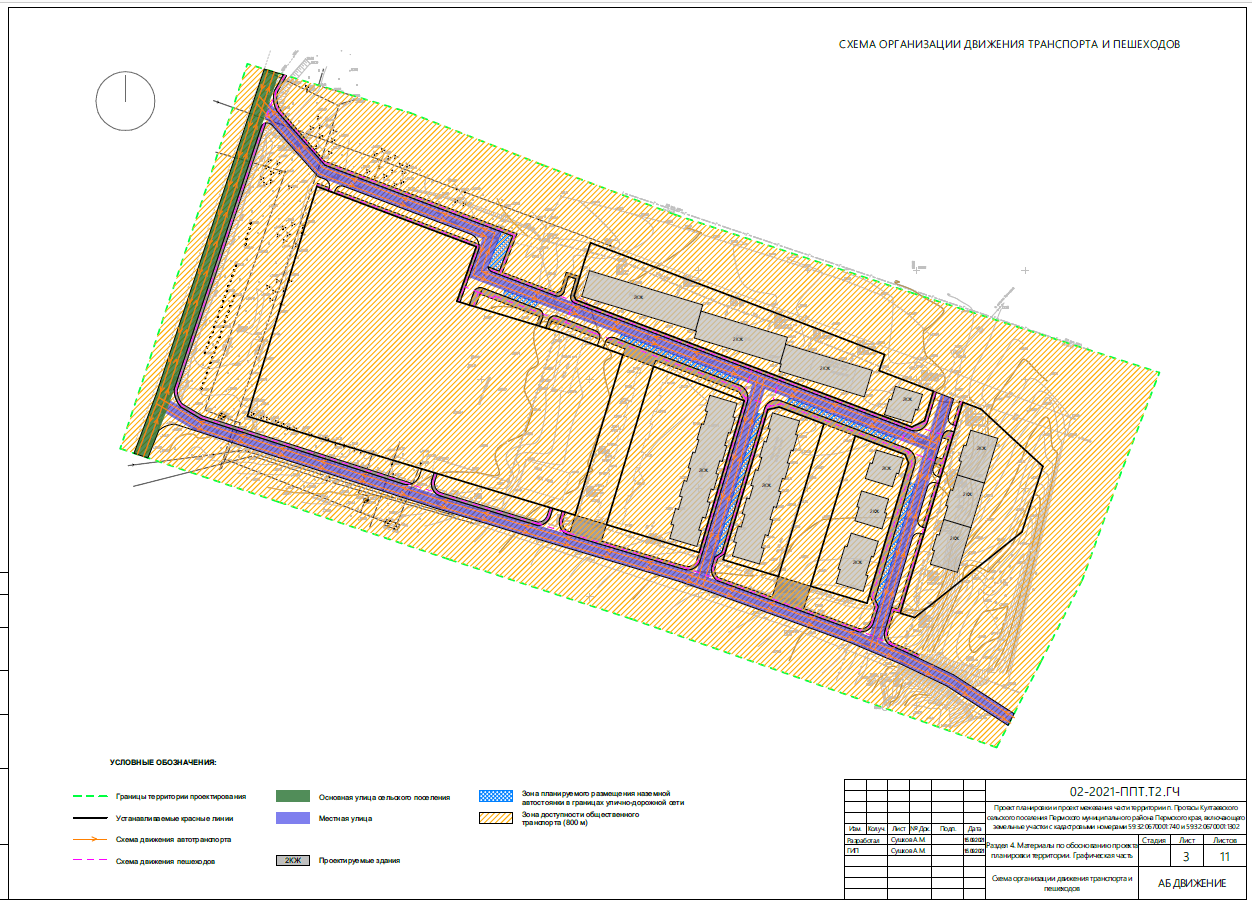 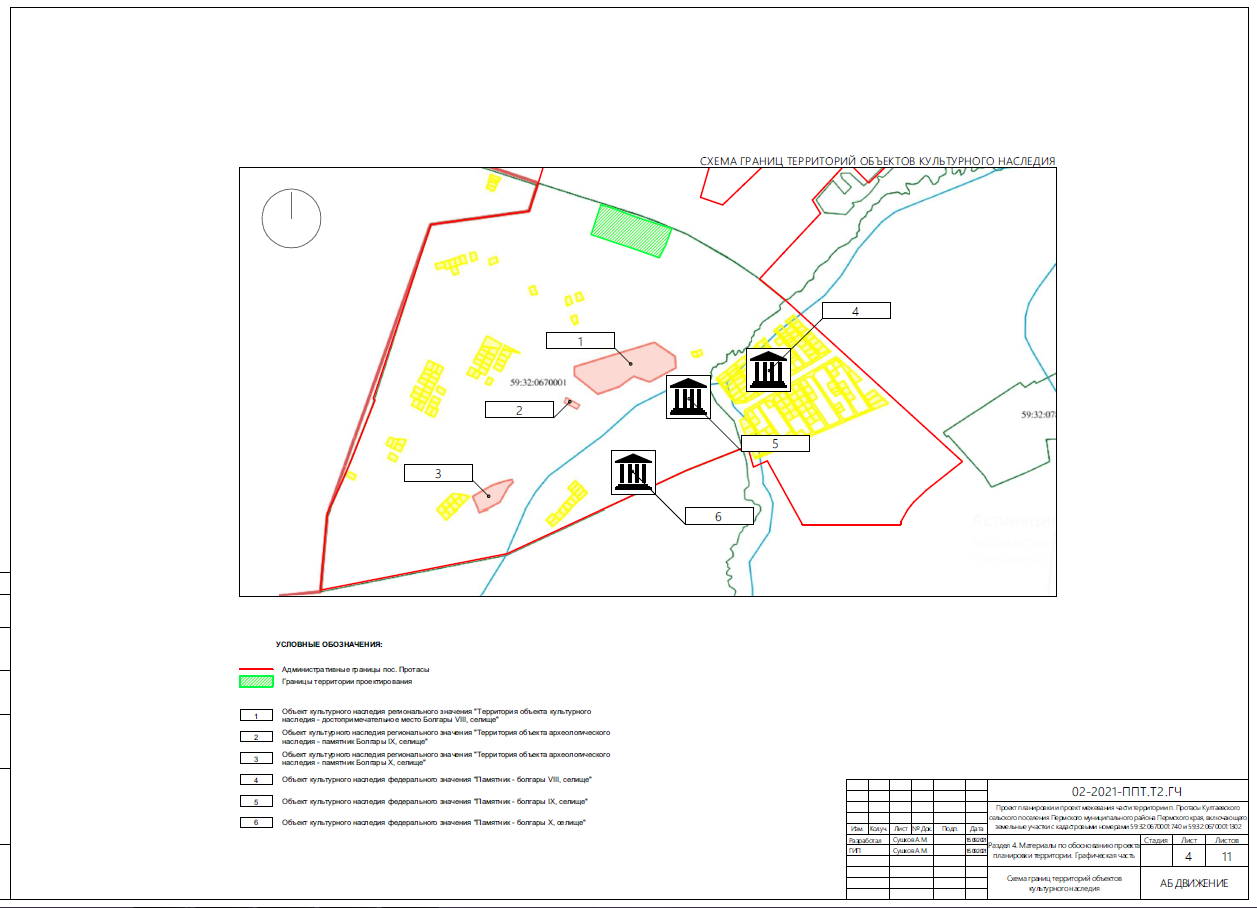 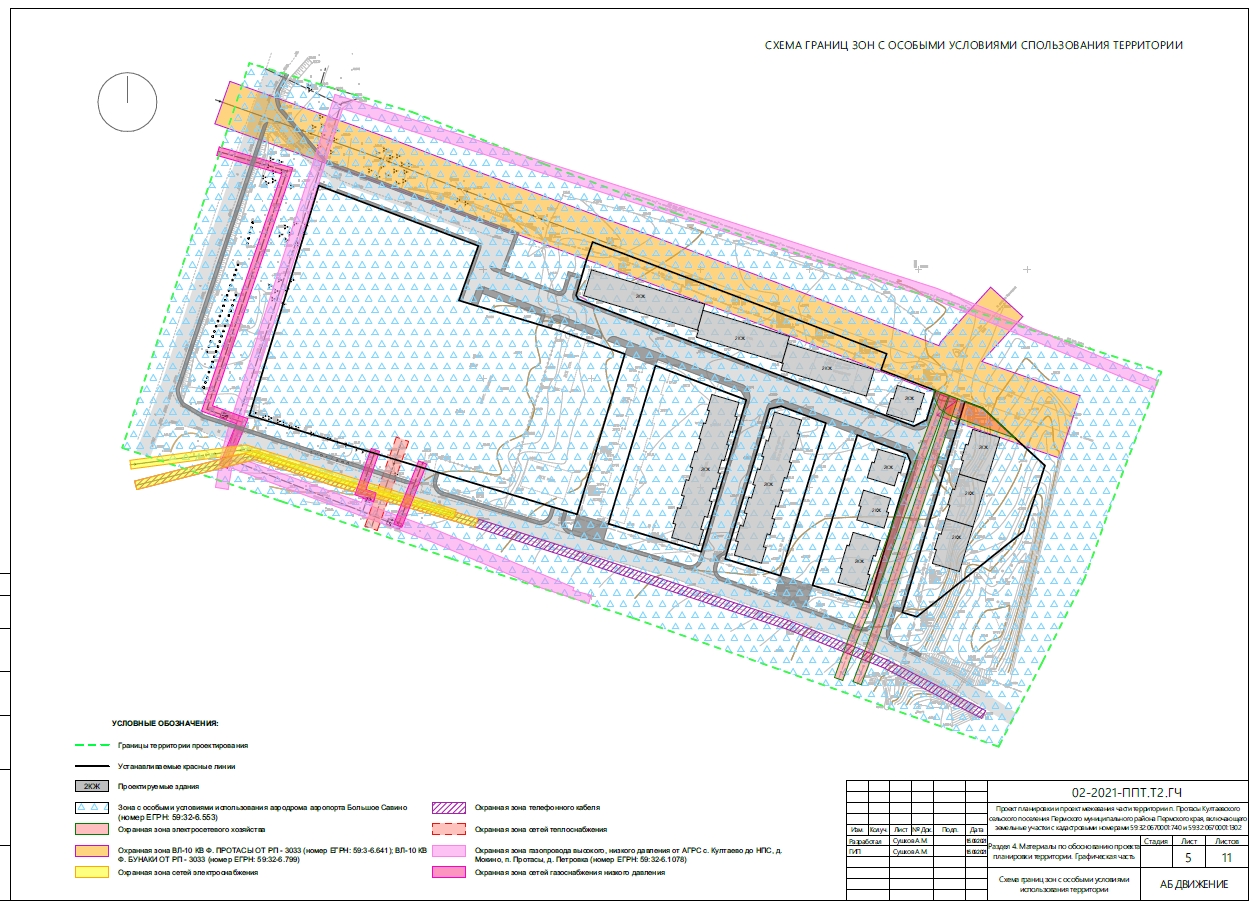 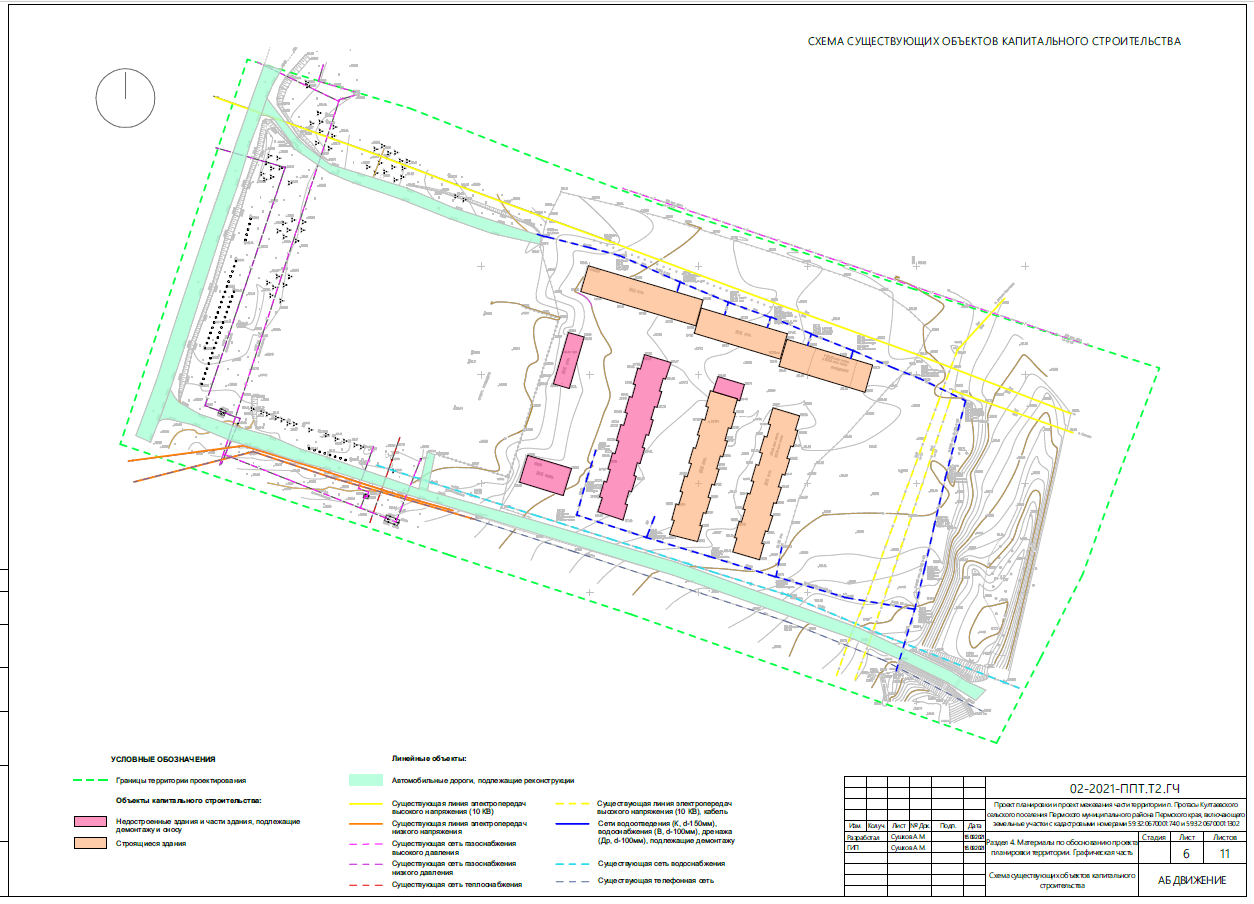 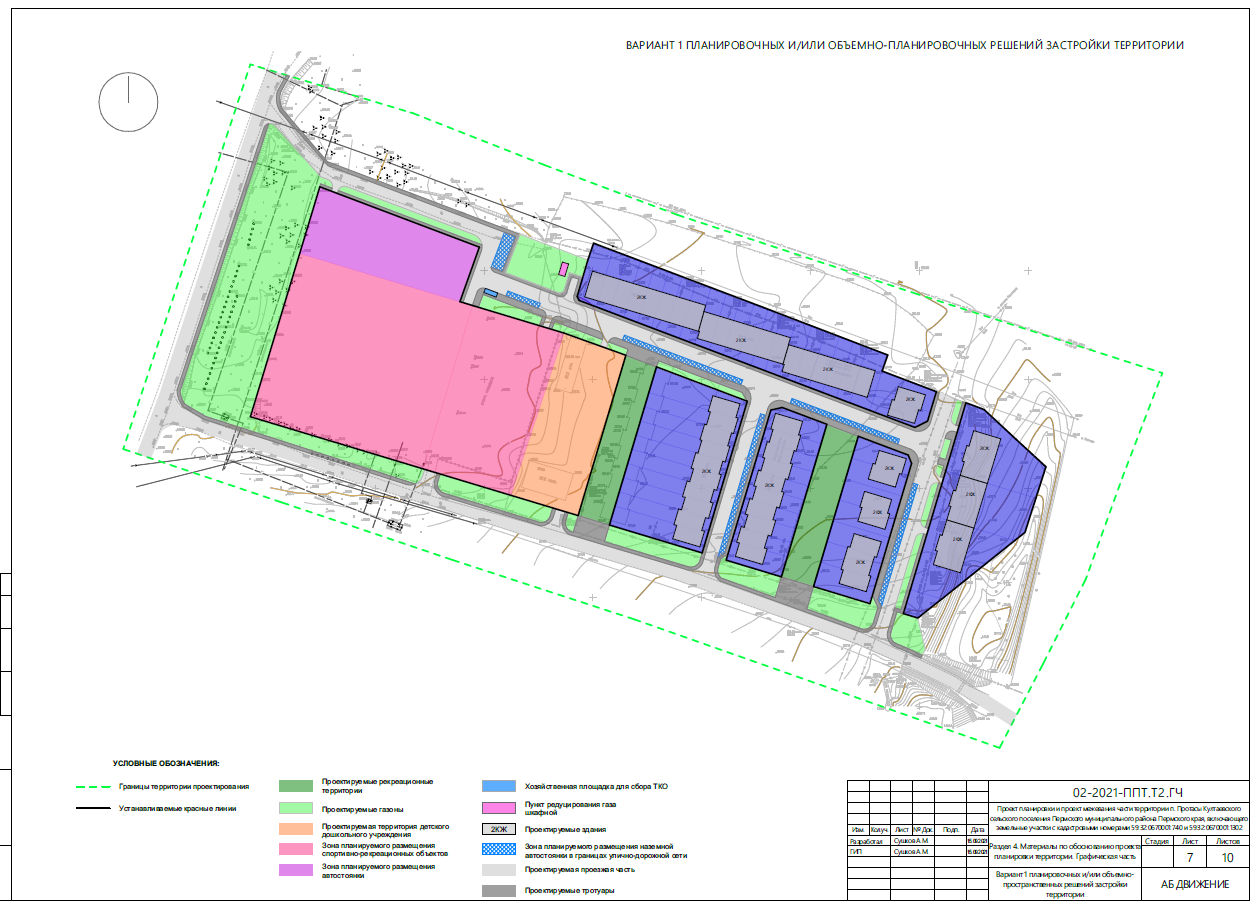 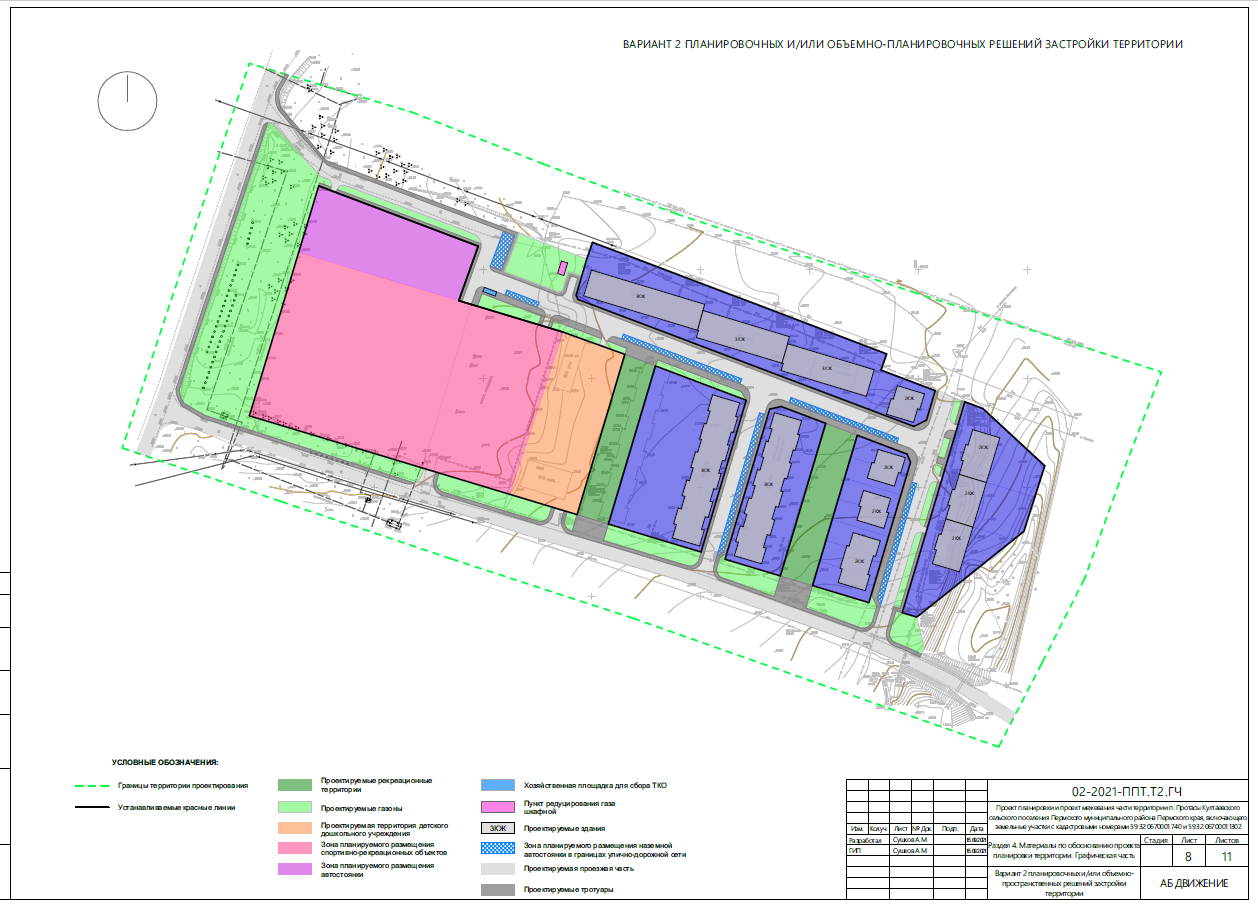 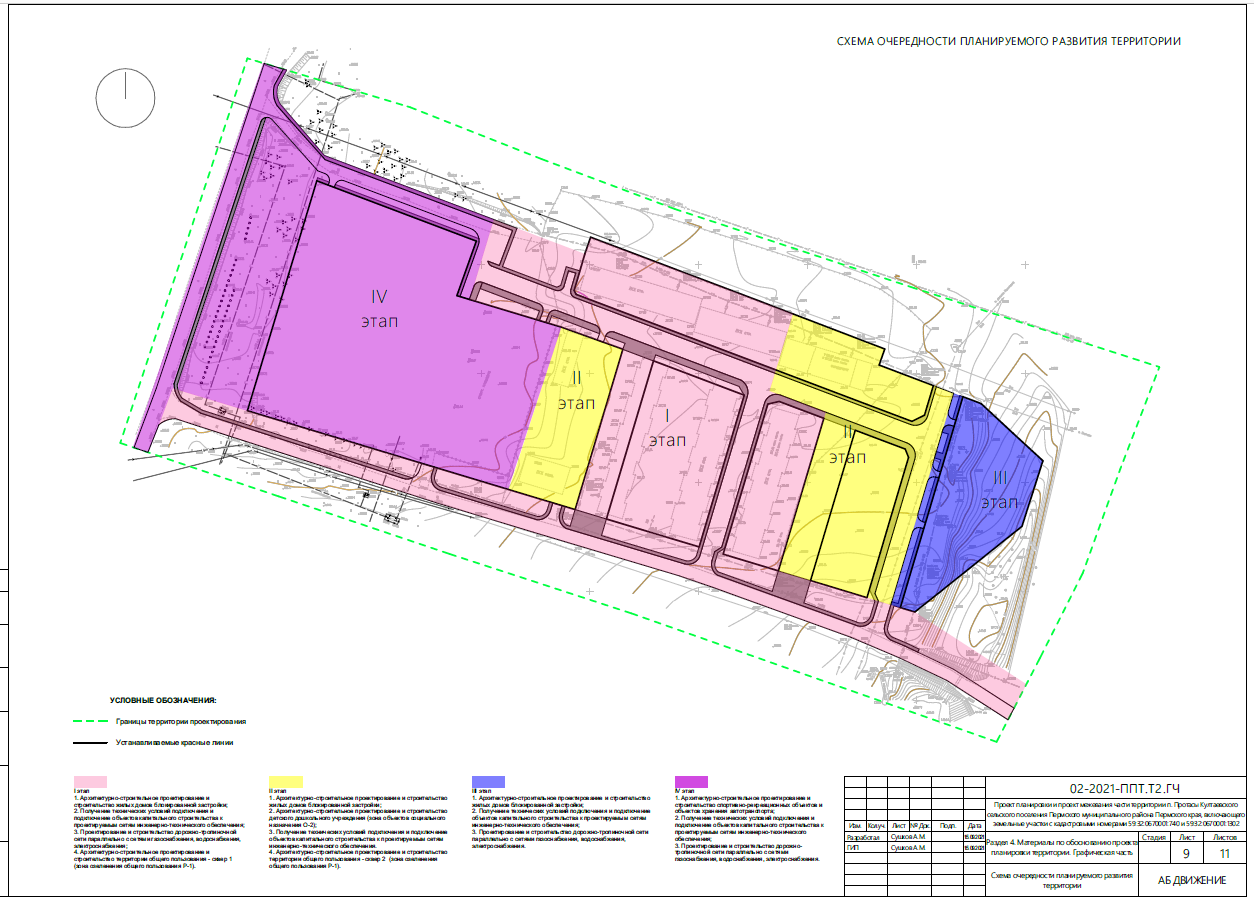 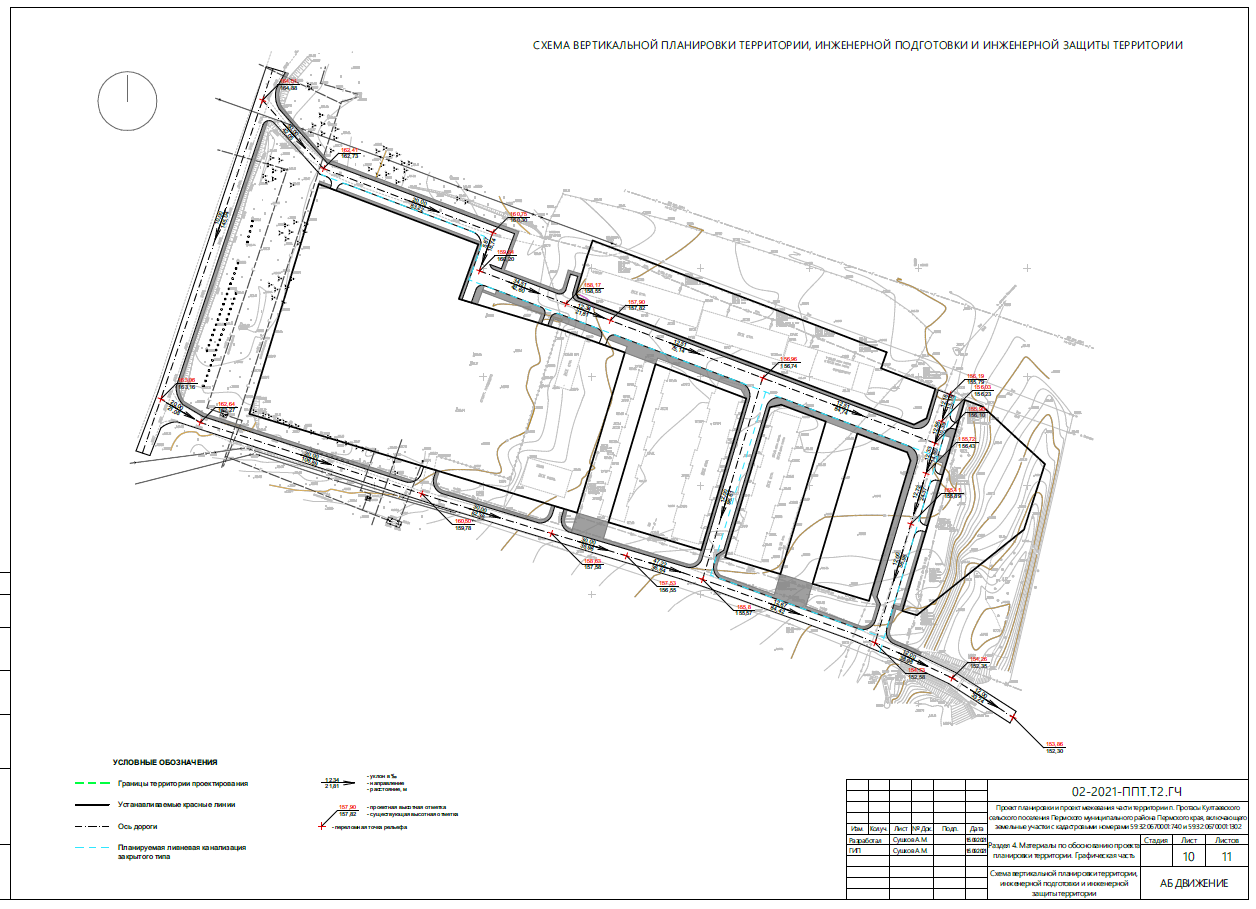 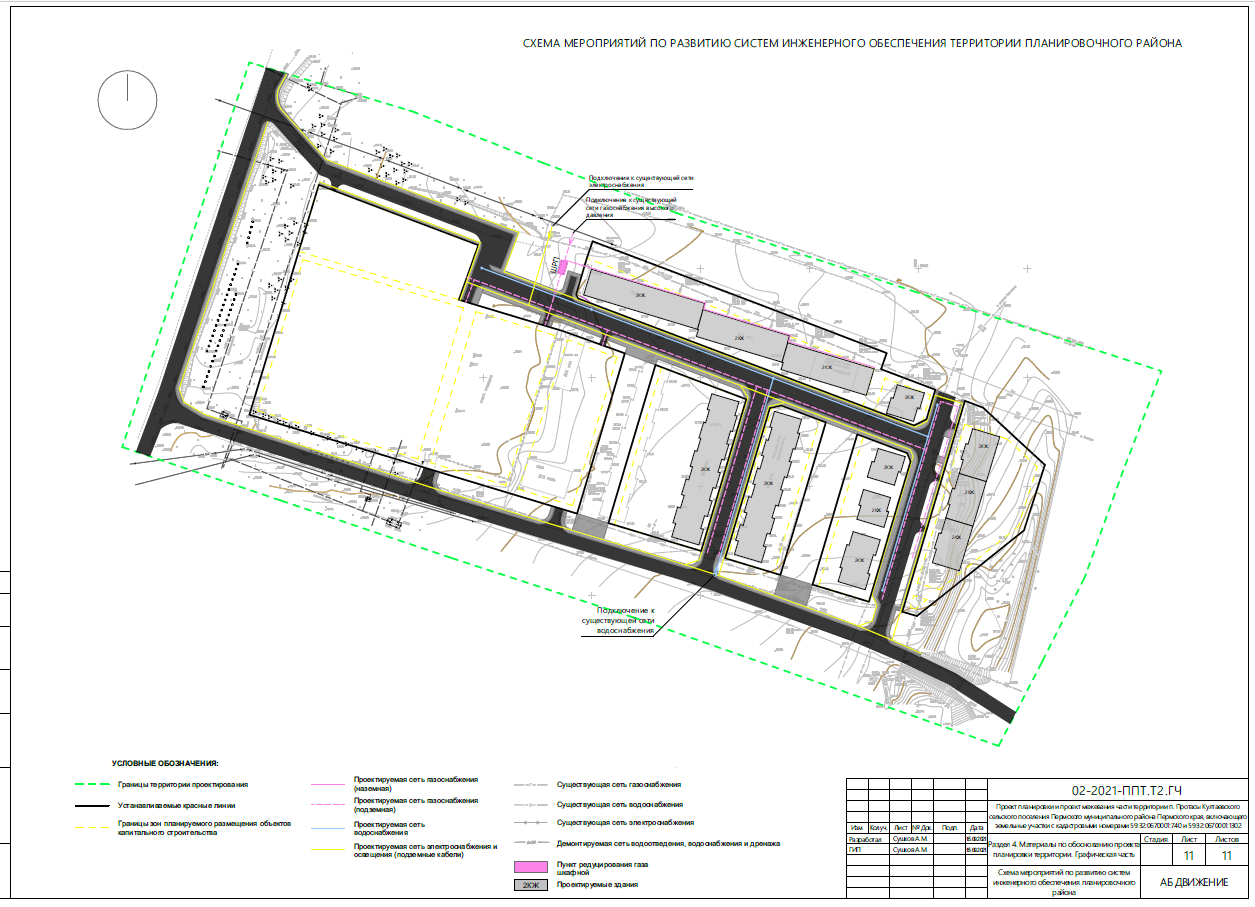 Приложение 2к постановлению администрации Пермского муниципального районаот 28.10.2021 № СЭД-2021-299-01-01-05.С-578ДОКУМЕНТАЦИЯ ПО ПЛАНИРОВКЕ"Проект планировки и проект межевания части территории п. Протасы Култаевского сельского поселения Пермского муниципального района Пермского края, включающей земельные участки с кадастровыми номерами 59:32:0670001:740 и 59:32:0670001:1302"Т 3. Основная часть проекта межевания территорииРаздел 5. Основная часть проекта межевания территории.Текстовая частьРаздел 6. Основная часть проекта межевания территории.Графическая часть02-2021-ПМТ.Т3ТОМ 3Содержание тома 3Состав документации по планировке и межеванию территорииПЕРЕЧЕНЬ И СВЕДЕНИЯ ОБ ОБРАЗУЕМЫХЗЕМЕЛЬНЫХ УЧАСТКАХОбщая площадь территории в границах проектирования составляет 8,091 га.Характер, площади образуемых земельных участков и виды их разрешенного использования представлены приведены в таблице 1.Таблица 1Продолжение таблицы 1Продолжение таблицы 1Продолжение таблицы 1Все земельные участки образованы путем перераспределения земельных участков с кадастровыми номерами 59:32:0670001:740,59:32:0670001:739, 59:32:0670001:2449, 59:32:0670001:1303, 59:32:0670001:567 и 59:32:0670001:1302.По результатам межевания требуется постановка на государственный кадастровый учет образованных земельных участков.В границах земельного участка с кадастровым №т 59:32:0670001:739 выделен публичный сервитут с условным номером ЗУ:25 (площадь 1154 кв.м) под территорию общего пользования для размещения улично-дорожной сети и инженерных сетей.ЦЕЛЕВОЕ НАЗНАЧЕНИЕ ЛЕСОВДанный раздел не разрабатывается по причине отсутствия лесов в границах территории проектирования.СВЕДЕНИЯ О ГРАНИЦАХТЕРРИТОРИИСведения о границах территории, в отношении которой утвержден проект межевания, содержащие перечень координат характерных точек этих границ в системе координат, используемой для ведения Единого государственного реестра недвижимости, представлены в таблице 2.Таблица 2Продолжение таблицы 2Продолжение таблицы 2Продолжение таблицы 2Продолжение таблицы 2Продолжение таблицы 2Продолжение таблицы 2Продолжение таблицы 2Продолжение таблицы 2Продолжение таблицы 2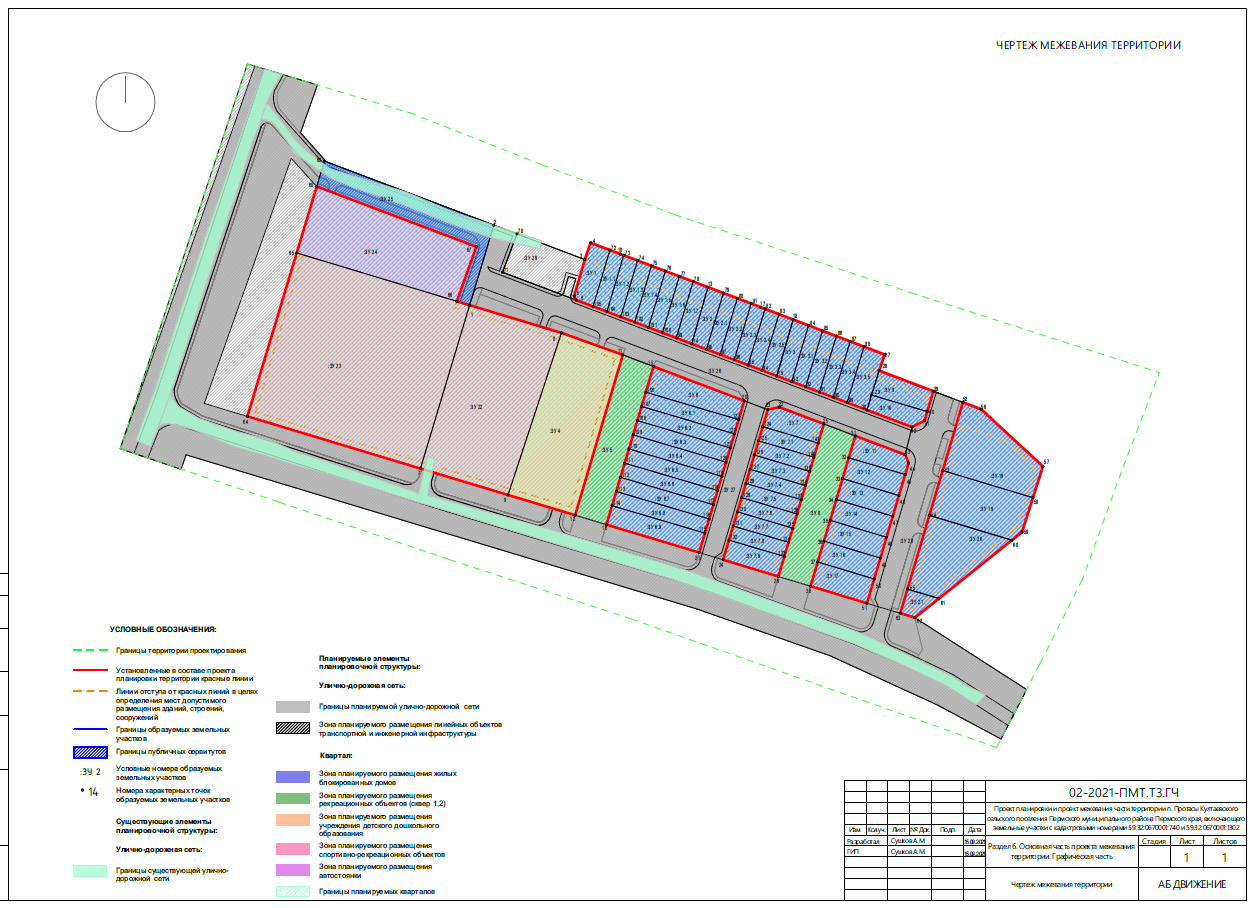 ДОКУМЕНТАЦИЯ ПО ПЛАНИРОВКЕ"Проект планировки и проект межевания части территории п. Протасы Култаевского сельского поселения Пермского муниципального района Пермского края, включающей земельные участки с кадастровыми номерами 59:32:0670001:740 и 59:32:0670001:1302"Т 4. Материалы по обоснованию проекта межевания территорииРаздел 7. Материалы по обоснованию проекта межевания территории.Текстовая частьРаздел 8. Материалы по обоснованию проекта межевания территории.Графическая часть02-2021-ПМТ.Т4ТОМ 4Содержание тома 4Состав документации по планировке и межеванию территорииОБОСНОВАНИЕ ПРОЕКТНЫХ РЕШЕНИЙТерритория, на которую разрабатывается проект межевания территории, включает в себя земельные участки с кадастровыми номерами 59:32:0670001:1303, 59:32:0670001:567, 59:32:0670001:739, 59:32:0670001:740,59:32:0670001:2449 и 59:32:0670001:1302, расположенных в центральной части пос. Протасы Култаевского сельского поселения Пермского муниципального района Пермского края.Общая площадь территории проектирования составляет 8,091 га.Цель проекта межевания территорииЦелью данного проекта межевания является:определение местоположения границ, образуемых и изменяемых земельных участков;установление красных линий для определения границ территории общего пользования.Список существующих земельных участковНа данный момент в границах территории проектирования существуют следующие земельные участки с кадастровыми номерами:1. 59:32:0670001:1303;2.  59:32:0670001:567;3.  59:32:0670001:739;4.  59:32:0670001:740;5.  59:32:0670001:2449;6.  59:32:0670001:1302.Характеристика существующих земельных участковВ данное время земельные участки с кадастровыми номерами 59:32:0670001:740, 59:32:0670001:1302 и 59:32:0670001:2449 относятся к категории "земли населенных пунктов" под малоэтажную жилую застройку; участок с кадастровым номером 59:32:0670001:739 относится к категории "земли населенных пунктов" под объекты транспортной инфраструктуры; участок с кадастровым номером 59:32:0670001:1303, 59:32:0670001:567относится к категории "земли населенных пунктов" под объекты социального назначения.В соответствии с картой градостроительного зонирования Правил землепользования и застройки Култаевского сельского поселения (с изменениями от 29.04.2021) территория проектирования расположена в следующих территориальных зонах:зона застройки индивидуальными жилыми домами (Ж-1)зона застроки малоэтажными жилыми домами (Ж-2);зона объектов транспортной инфраструктуры (Т-1);зона делового, общественного и коммерческого назначения (О-1);зона объектов социального назначения (О-2);зона объектов инженерной инфраструктуры (И-1).Характеристика образуемых земельных участковВсе земельные участки образованы путем перераспределения земельных участков с кадастровыми номерами 59:32:0670001:1303, 59:32:0670001:567, 59:32:0670001:739, 59:32:0670001:740, 59:32:0670001:2449 и 59:32:0670001:1302.Границы и площадь образуемых земельных участков установлены с учетом проекта планировки, в соответсвии с устанавливаемыми красными линиями.Размеры земельных участков под малоэтажную блокированную застройку не соответствуют требованиям Правил землепользования и застройки к минимальным размерам земельных участков этого харатера . В связи с чем требуется внесени изменений в Правила землепользования и застройки муниципального образования "Култаевское сельское поселение" Пермского муниципального района Пермского края.Реализация проектных решений возможна только после внесения изменений в Правила землепользования и застройкимуниципального образования "Култаевское сельское поселение" Пермского муниципального района Пермского края.По результатаммежевания требуется постановка на государственный кадастровый учет образованных земельных участков.Образуемые земельные участки относяться к следующим территориальным зонам:зона застроки малоэтажными жилыми домами(Ж-2) - ЗУ:1, ЗУ:1.1, ЗУ:1.2, ЗУ:1.3, ЗУ:1.4, ЗУ:1.5, ЗУ:1.6, ЗУ:1.7, ЗУ:2, ЗУ:2.1, ЗУ:2.2, ЗУ:2.3, ЗУ:2.4, ЗУ:2.5, ЗУ:3, ЗУ:3.1, ЗУ:3.2, ЗУ:3.3, ЗУ:3.4, ЗУ:3.5, ЗУ:6, ЗУ:6.1, ЗУ:6.2, ЗУ:6.3, ЗУ:6.4, ЗУ:6.5, ЗУ:6.6, ЗУ:6.7, ЗУ:6.8, ЗУ:6.9, ЗУ:7, ЗУ:7.1, ЗУ:7.2, ЗУ:7.3, ЗУ:7.4, ЗУ:7.5, ЗУ:7.6, ЗУ:7.7, ЗУ:7.8, ЗУ:7.9, ЗУ:9, ЗУ:10, ЗУ:11, ЗУ:12, ЗУ:13, ЗУ:14, ЗУ:15, ЗУ:16, ЗУ:17, ЗУ:18, ЗУ:19, ЗУ:20, ЗУ:21;зона объектов транспортной инфраструктуры (Т-1) - ЗУ:24;зона объектов социального назначения (О-2) - ЗУ:4, ЗУ:22, ЗУ:23;зона озеленения общего пользования (Р-1) - ЗУ:5, ЗУ:8.Также образуются земельные участки для устройства улично-дорожной сети и инженерных сетей - ЗУ:25; ЗУ:26; ЗУ:27; ЗУ:28.Для обеспечения связности территории, устройства улично-дорожной сети и устройства инженерных сетей для части земельного участка с кадастровым номером 59:32:0670001:739 устанавливается публичный сервитут (образуемый земельный участок ЗУ:25).Основанием для установления данного сервитута являются положения Земельного кодекса Российской Федерации" от 25.10.2001 N 136-ФЗ (ред. от 02.07.2021) изложенные в пунктах 1, 5 статьи 39.37. "Цели установления публичного сервитута".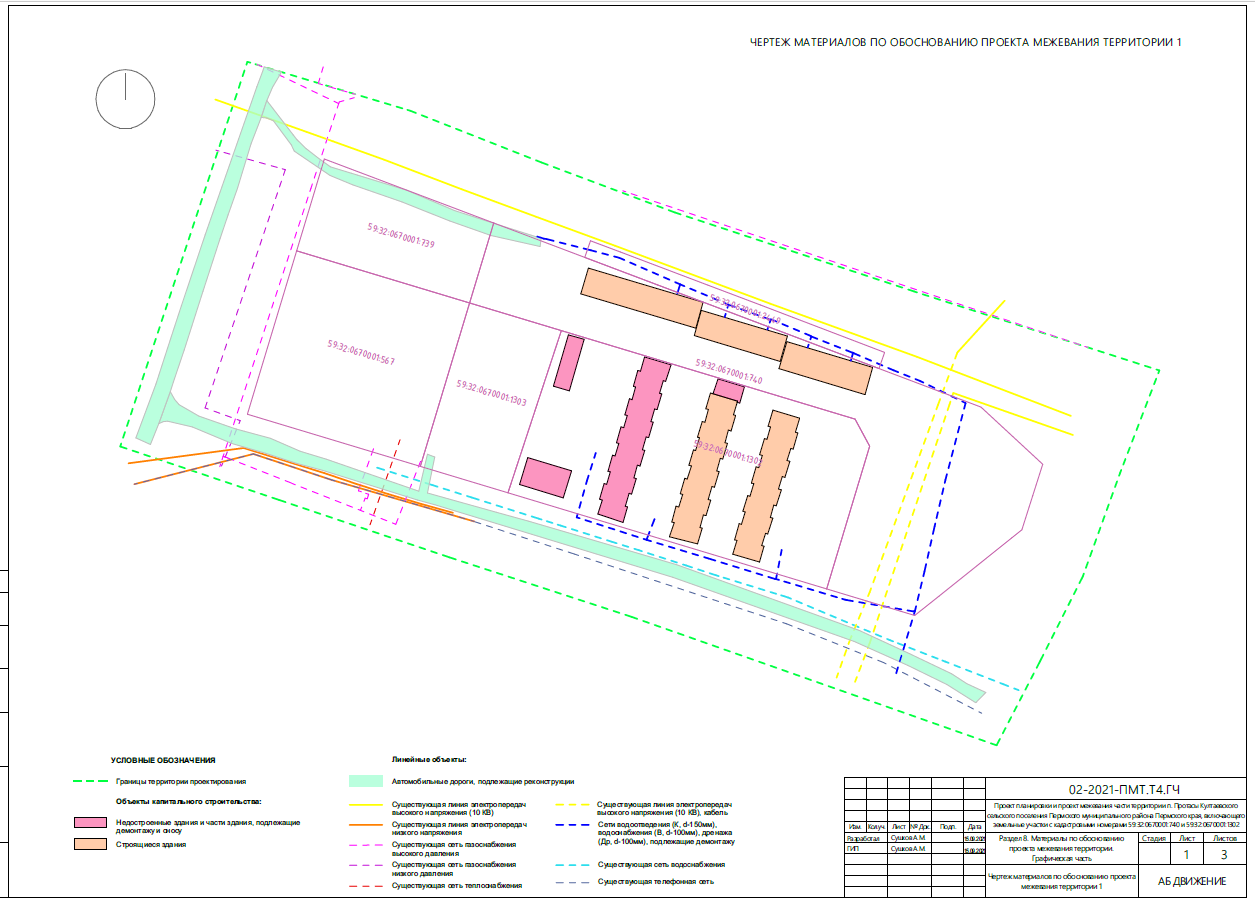 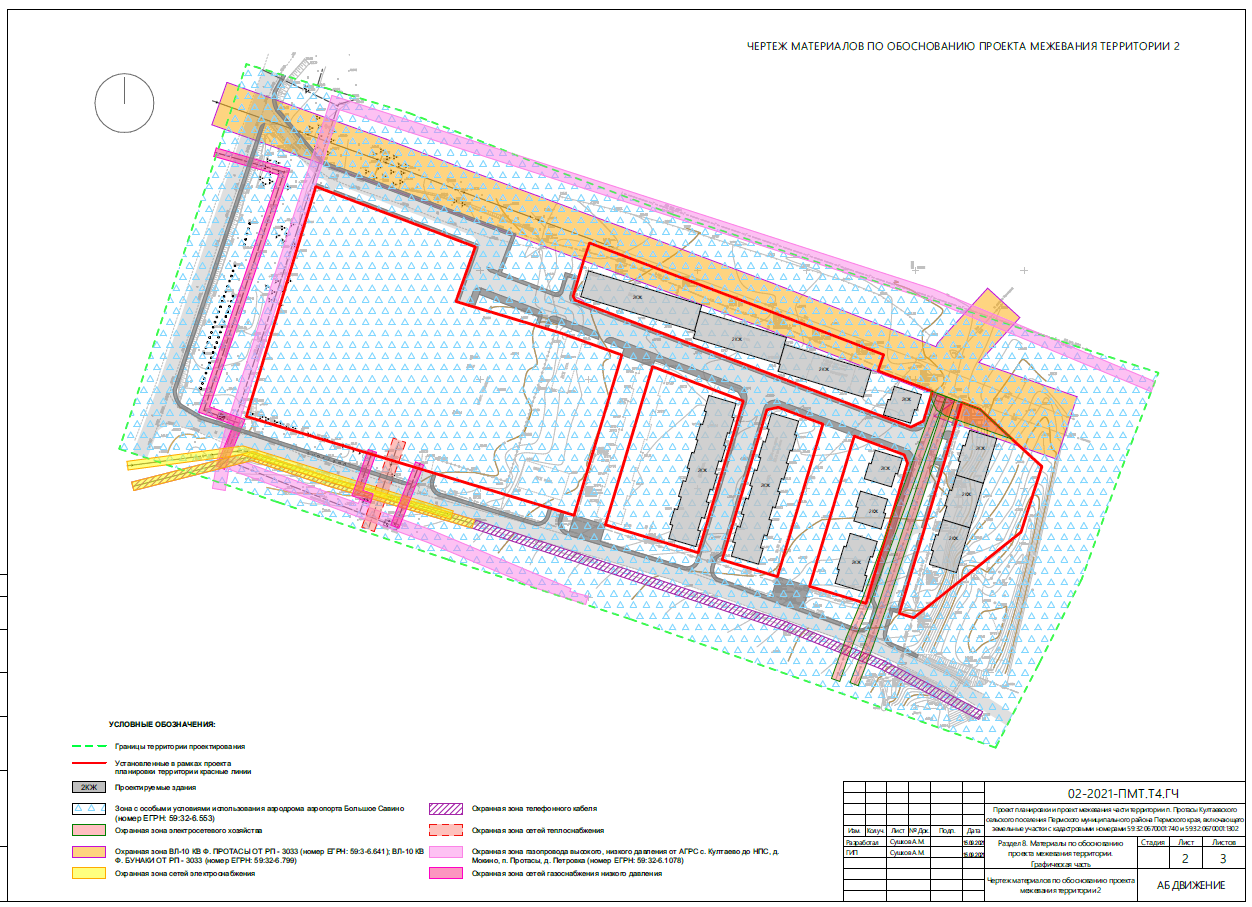 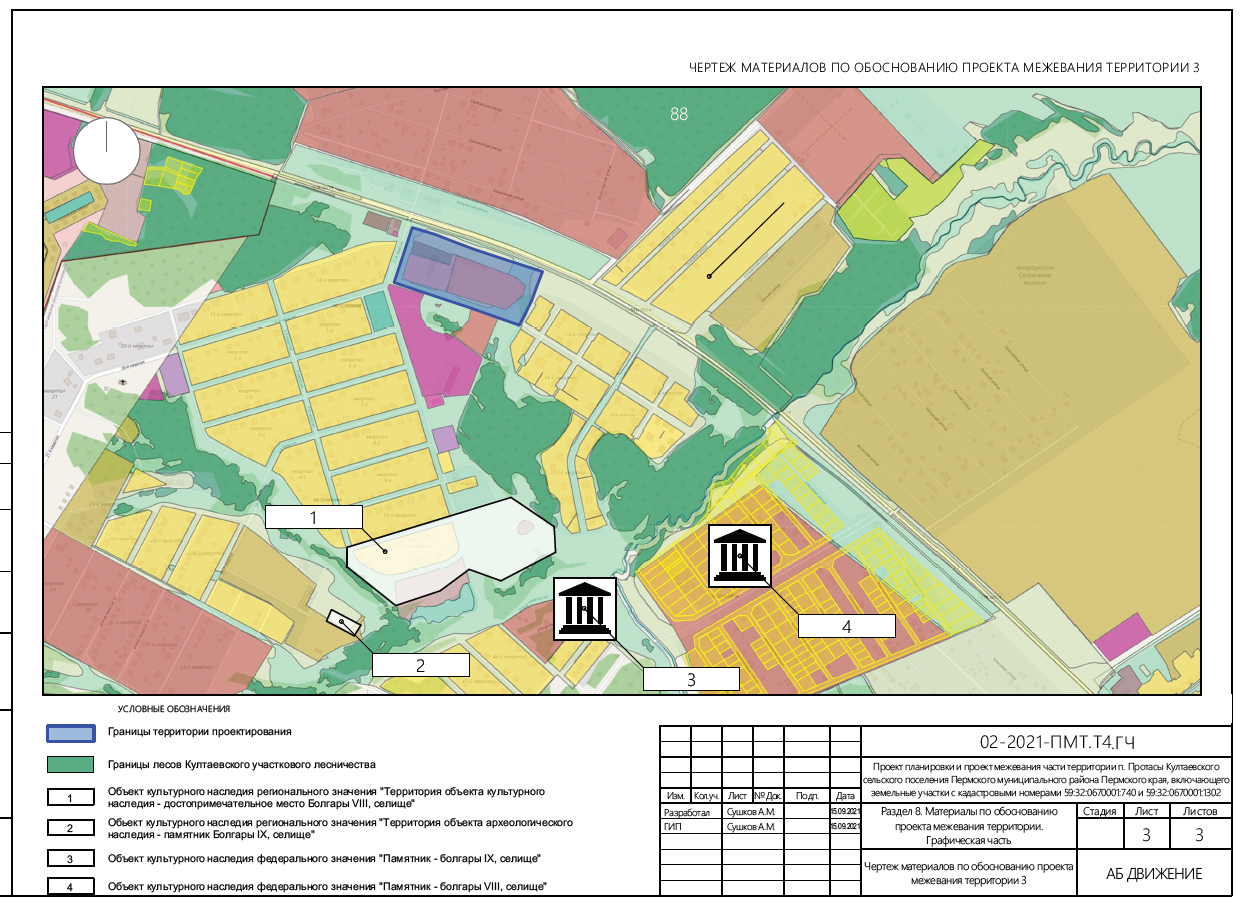 ОбозначениеНаименованиеПримечание02-2021-ППТ.Т1-ССодержание тома 102-2021-ППТ.Т1-СПСостав документации по планировке и межеваниютерритории02-2021-ППТ.Т1.ТЧРаздел 1. Основная часть проекта планировкитерритории. Текстовая часть02-2021-ППТ.Т1.ГЧРаздел 2. Основная часть проекта планировкитерритории. Графическая часть02-2021-ППТ.Т1.ГЧ л.1Чертеж планировки территорииНомер томаОбозначениеНаименованиеПримечание1Основная часть проекта планировки территории102-2021-ППТ.Т1.ТЧРаздел 1. Основная часть проекта планировкитерритории. Текстовая часть102-2021-ППТ.Т1.ГЧРаздел 2. Основная часть проекта планировкитерритории. Графическая часть2Материалы по обоснованию проекта планировки202-2021-ППТ.Т2.ТЧРаздел 3. Материалы по обоснованию проектапланировки территории. Текстовая часть202-2021-ППТ.Т2.ГЧРаздел 4. Материалы по обоснованию проектапланировки. Графическая часть3Основная часть проекта межевания территории302-2021-ППТ.Т3.ТЧРаздел 5. Основная часть проекта межеваниятерритории. Текстовая часть302-2021-ППТ.Т3.ГЧРаздел 6. Основная часть проекта межеваниятерритории. Графическая часть4Материалы по обоснованию проекта межевания402-2021-ППТ.Т4.ТЧРаздел 7. Материалы по обоснованию проектамежевания территории. Текстовая часть402-2021-ППТ.Т4.ГЧРаздел 8. Материалы по обоснованию проектамежевания территории. Графическая часть№ этапа п/пНаименование показателейЕд. измеренияЕд. измеренияПозиции, подлежащие утверждениюПозиции, подлежащие утверждениюПозиции, не утверждаемые в проектеПозиции, не утверждаемые в проекте12334455Элементы планировочной структурыЭлементы планировочной структурыЭлементы планировочной структурыЭлементы планировочной структурыЭлементы планировочной структурыЭлементы планировочной структурыЭлементы планировочной структуры1Зона планируемого размещения объектов капитального строительства,зона размещения объектов инженерной инфраструктуры с целью технологического присоединения объектов капитального строительствагага2,922,92--2Зона планируемого размещения транспортнойи инженерной инфраструктурыгага2,562,56--Параметры застройки территорииПараметры застройки территорииПараметры застройки территорииПараметры застройки территорииПараметры застройки территорииПараметры застройки территорииПараметры застройки территории1Плотность застройкикв. м/гакв. м/га98019801--2Предельная этажностьед.ед.33--3Количество зданий: жилые дома блокированной застройки разной типологии, индивидуальные жилые домаед.ед.1313--4Площадь зданий жилого назначениякв. мкв. м47924792--5Общая площадь помещений в жилых домахкв. мкв. м1437614376--6Колличество блок-секций жилых домов блокированной застройкиед.ед.5252--7Планируемое количество населениячел.чел.141141--7Планируемое количество населениячел.чел.141141--Социальная инфраструктура для территорииСоциальная инфраструктура для территорииСоциальная инфраструктура для территорииСоциальная инфраструктура для территорииСоциальная инфраструктура для территорииСоциальная инфраструктура для территорииСоциальная инфраструктура для территории1Детское дошкольное образовательное учреждениеед.ед.11--1Детское дошкольное образовательное учреждениеед.ед.11--2Планируемое количество мест в детском дошкольном образовательном учрежденииместмест5959--2Планируемое количество мест в детском дошкольном образовательном учрежденииместмест5959--Транспортная инфраструктураТранспортная инфраструктураТранспортная инфраструктураТранспортная инфраструктураТранспортная инфраструктураТранспортная инфраструктураТранспортная инфраструктура1Улица 1мм119,23119,23--2Улица 2мм361,81361,81--2Улица 2мм361,81361,81--3Улица 3мм96,6296,62--2Улица 4Улица 4мм418,59--3Улица "12 квартал"Улица "12 квартал"мм186,52--№ этапа п/пНаименование показателейЕд. измеренияПозиции, подлежащие утверждениюПозиции, не утверждаемые в проекте12345Транспортная инфраструктураТранспортная инфраструктураТранспортная инфраструктураТранспортная инфраструктураТранспортная инфраструктура1Ширина полосы отвода дороги в красных линиях - Улица 1м16-2Ширина полосы отвода дороги в красных линиях - Улица 2м13-3Ширина полосы отвода дороги в красных линиях - Улица 3м11,5-2Ширина полосы отвода дороги в красных линиях - Улица 4м22-30,5-3Ширина полосы отвода дороги в красных линиях - Улица "12 квартал"м25-31,5-Рекреационная инфраструктураРекреационная инфраструктураРекреационная инфраструктураРекреационная инфраструктураРекреационная инфраструктура1Площадь территории общего пользования - сквер 1кв. м1145-2Площадь территории общего пользования - сквер 2кв. м1120-3Площадь территории объектов спортивно-рекреационного назначения, 2 шт.кв. м9886-№ этапа п/пНаименование мероприятияТерритория местоположениямероприятия1231Архитектурно-строительное проектирование и строительство жилыхдомов блокированной застройки;Получение технических условий подключения и подключение объектов капитального строительства к проектируемым сетям инженерно-технического обеспечения;Проектирование и строительство дорожно-тропиночной  сети параллельно с сетями газоснабжения, водоснабжения, электроснабжения;Архитектурно-строительное проектирование и строительство территории общего пользования - сквер 1 (зона озеленения общего пользования Р-1).п. Протасы Култаевского сельского поселения Пермского муниципального района Пермского края, земельные участки с кадастровыми номерами 59:32:0670001:740 и 59:32:0670001:1302.Условные кварталы 1, 2, 3.2Архитектурно-строительное проектирование и строительство жилыхдомов блокированной застройки;Архитектурно-строительное проектирование и строительство детского дошкольного учреждения (зона объектов социального назначения О-2);Получение технических условий подключения и подключение объектов капитального строительства к проектируемым сетям инженерно- технического обеспечения.Архитектурно-строительное проектирование и строительство территории общего пользования - сквер 2 (зона озеленения общего пользования Р-1).п. Протасы Култаевского сельского поселения Пермского муниципального района Пермского края, земельные участки с кадастровыми номерами 59:32:0670001:740 и 59:32:0670001:1302.Условные кварталы 1, 2, 3.3Архитектурно-строительное проектирование и строительство жилых домов блокированной застройки;Получение технических условий подключения и подключение объектов капитального строительства к проектируемым сетям инженерно- технического обеспечения;Проектирование и строительство дорожно-тропиночной сети параллельно с сетями газоснабжения, водоснабжения, электроснабжения.п. Протасы Култаевского сельского поселения Пермского муниципального района Пермского края, земельные участки с кадастровыми номерами 59:32:0670001:740 и 59:32:0670001:1302.Условный квартал 4.3Архитектурно-строительное проектирование и строительство жилых домов блокированной застройки;Получение технических условий подключения и подключение объектов капитального строительства к проектируемым сетям инженерно- технического обеспечения;Проектирование и строительство дорожно-тропиночной сети параллельно с сетями газоснабжения, водоснабжения, электроснабжения.п. Протасы Култаевского сельского поселения Пермского муниципального района Пермского края, земельные участки с кадастровыми номерами 59:32:0670001:740 и 59:32:0670001:1302.Условный квартал 4.3Архитектурно-строительное проектирование и строительство жилых домов блокированной застройки;Получение технических условий подключения и подключение объектов капитального строительства к проектируемым сетям инженерно- технического обеспечения;Проектирование и строительство дорожно-тропиночной сети параллельно с сетями газоснабжения, водоснабжения, электроснабжения.п. Протасы Култаевского сельского поселения Пермского муниципального района Пермского края, земельные участки с кадастровыми номерами 59:32:0670001:740 и 59:32:0670001:1302.Условный квартал 4.4Архитектурно-строительное проектирование и строительство спортивно-рекреационных объектов и объектов хранения автотранспорта;Получение технических условий подключения и подключение объектов капитального строительства к проектируемым сетям инженерно- технического обеспечения;Проектирование и строительство дорожно-тропиночной сети параллельно с сетями газоснабжения, водоснабжения, электроснабжения.п. Протасы Култаевского сельского поселения Пермского муниципального района Пермского края, земельные участки с кадастровыми номерами 59:32:0670001:1303, 59:32:0670001:567,59:32:0670001:739.Условный квартал 14Архитектурно-строительное проектирование и строительство спортивно-рекреационных объектов и объектов хранения автотранспорта;Получение технических условий подключения и подключение объектов капитального строительства к проектируемым сетям инженерно- технического обеспечения;Проектирование и строительство дорожно-тропиночной сети параллельно с сетями газоснабжения, водоснабжения, электроснабжения.п. Протасы Култаевского сельского поселения Пермского муниципального района Пермского края, земельные участки с кадастровыми номерами 59:32:0670001:1303, 59:32:0670001:567,59:32:0670001:739.Условный квартал 1Номер характерной точкиYXНомер характерной точкиYXКаталог 1Каталог 1Каталог 11102207867,91503517,98682207724,45503638,581112207865,97503511,46672207797,74503610,901122207864,03503504,95662207788,81503585,861132207862,09503498,4312207794,71503584,081142207860,15503491,9182207836,87503571,38162207857,56503483,21112207865,11503561,19212207900,16503470,36122207843,20503487,541152207902,83503479,3492207812,34503496,851162207904,77503485,8592207812,34503496,851162207904,77503485,8572207837,02503571,841172207906,71503492,3772207837,02503571,841172207906,71503492,37642207692,60503532,951182207908,65503498,9652207715,24503608,031192207910,59503505,41652207715,24503608,031192207910,59503505,41Каталог 2Каталог 2Каталог 21202207912,52503511,93152207879,18503555,881212207914,46503518,44152207879,18503555,881212207914,46503518,441062207875,66503544,051222207916,40503524,961072207873,722207873,721232207918,34503531,481072207873,722207873,721232207918,34503531,481082207871,79503531,02202207920,91503540,101092207869,85503524,49Номер характерной точкиYXНомер характерной точкиYXКаталог 3Каталог 3Каталог 31402207952,90503514,21222207936,93503537,251412207954,84503520,73232207931,69503536,02252207957,45503529,491242207929,37503528,23Каталог 4Каталог 4Каталог 41252207927,43503521,71312207971,91503524,011262207925,49503515,19322207968,92503513,941272207923,56503508,68332207966,07503504,391282207921,62503502,16342207963,21503494,771292207919,68503495.64352207960,37503485,221302207917,74503489,12362207957,53503475,661312207915,99503482.60372207965,69503466,121322207913,86503476,09382207951,36503454,921322207913,86503476,09382207951,36503454,92242207911,17503467,04512207977,28503447,10242207911,17503467,04512207977,28503447,10262207936,59503459,38502207980,59503458,241332207939,33503468,58492207983,44503467,871342207941,27503475,10482207986,27503477,411352207943,21503481,62472207989,14503487,071362207945,15503488,14462207991,96503496,581372207947,09503494,65452207994,83503506,251382207949,02503501,171392207950,96503507,691392207950,96503507,69Номер характерной точкиYXНомер характерной точкиYX442207996,41503511,56832207936,8503579,93432207994,85503515,35182207943,31503577,44Каталог 5Каталог 5Каталог 5842207950,46503574,7162207843,62503486,42852207956,82503572.2852207842,71503588,26862207963,19503569,8532207847,63503605,02872207969,56503567,4242207850,26503612,65882207975,93503564,98722207859,11503609,33272207985,42503561,36102207863,95503607,52282207982,83503553,94732207865,49503606,94392208007,75503544,52742207871,87503604,52402208004,98503535,16752207878,25503602,11412208003,73503530,95752207878,25503602,11412208003,73503530,95762207884,62503599,69422207997,93503528,09762207884,62503599,69422207997,93503528,09772207890,99503597,28302207977,28503535,90782207897,37503594,86892207968,18503539,33132207904, 20503592,28902207961,81503541,74792207911,30503589,59912207955,43503544,15802207917,68503587,19922207949,06503546,56812207924,06503584,78932207942,68503548,97172207928,42503583,13192207935,86503551,55822207930,43503582,36942207929,01503554,14822207930,43503582,36942207929,01503554,14Номер характерной точкиYXНомер характерной точкиYX952207922,63503556,55Каталог 6Каталог 6Каталог 6962207916,26503558,96522208021,36503539,39972207909,88503561,37532208012,08503508,12982207903,51503563,78542208005,96503487,52142207896,74503566,34552207995,90503453,62992207889,65503569,02632207992,60503443,481002207883,28503571,43622207999,24503440,481012207876,9503573,84612208010,32503449,281022207870,52503576,25602208043,81503476,111032207864,14503578,66592208048,49503479,851042207857,77503581,07582208053,50503495,621042207857,77503581,07582208053,50503495,621052207851,39503583,48572208058,07503509,971052207851,39503583,48572208058,07503509,97562208029,69503536,24ОбозначениеНаименованиеПримечание02-2021-ППТ.Т2-ССодержание тома 202-2021-ППТ.Т2-СПСостав документации по планировке и межеваниютерритории02-2021-ППТ.Т2.ТЧРаздел 3. Материалы по обоснованию проектапланировки территории. Текстовая часть02-2021-ППТ.Т2.ГЧРаздел 4. Материалы по обоснованию проектапланировки территории. Графическая часть02-2021-ППТ.Т2.ГЧ л.1Фрагмент карты планировочной структуры территорий поселения с отображением границ элементов планировочной структуры02-2021-ППТ.Т2.ГЧ л.2Схема границ зон планируемого размещения объектовкапитального строительства02-2021-ППТ.Т2.ГЧ л.3Схема организации движения транспорта и пешеходов02-2021-ППТ.Т2.ГЧ л.4Схема границ территорий объектов культурного наследия02-2021-ППТ.Т2.ГЧ л.5Схема границ зон с особыми условиями использованиятерритории02-2021-ППТ.Т2.ГЧ л.6Схема существующих объектов капитальногостроительства02-2021-ППТ.Т2.ГЧ л.7Вариант 1 планировочных и/или объемно-пространственных решений застройки территории02-2021-ППТ.Т2.ГЧ л.8Вариант 2 планировочных и/или объемно-пространственных решений застройки территории02-2021-ППТ.Т2.ГЧ л.8Вариант 2 планировочных и/или объемно-пространственных решений застройки территории02-2021-ППТ.Т2.ГЧ л.9Схема очередности планируемого развития территории02-2021-ППТ.Т2.ГЧ л.10Схема вертикальной планировки территории02-2021-ППТ.Т2.ГЧ л.10Схема вертикальной планировки территории02-2021-ППТ.Т2.ГЧ л.11Схема мероприятий по развитию систем инженерногообеспечения планировочного районаНомер томаОбозначениеНаименованиеПримечание1Основная часть проекта планировки территории102-2021-ППТ.Т1.ТЧРаздел 1. Основная часть проекта планировкитерритории. Текстовая часть102-2021-ППТ.Т1.ГЧРаздел 2. Основная часть проекта планировкитерритории. Графическая часть2Материалы по обоснованию проекта планировки202-2021-ППТ.Т2.ТЧРаздел 3. Материалы по обоснованию проектапланировки территории. Текстовая часть202-2021-ППТ.Т2.ГЧРаздел 4. Материалы по обоснованию проектапланировки. Графическая часть3Основная часть проекта межевания территории302-2021-ППТ.Т3.ТЧРаздел 5. Основная часть проекта межеваниятерритории. Текстовая часть302-2021-ППТ.Т3.ГЧРаздел 6. Основная часть проекта межеваниятерритории. Графическая часть4Материалы по обоснованию проекта межевания402-2021-ППТ.Т4.ТЧРаздел 7. Материалы по обоснованию проектамежевания территории. Текстовая часть402-2021-ППТ.Т4.ГЧРаздел 8. Материалы по обоснованию проектамежевания территории. Графическая часть2.1	Для индивидуального жилищного строительства600кв.м2.3	Блокированная жилая застройка300кв.м2.5	Среднеэтажная жилая застройка1200кв.м13.2	Ведение садоводства300кв.м13.1	Ведение огородничества300кв.мОбозначениеНаименованиеПримечание02-2021-ПМТ.Т3-ССодержание тома 302-2021-ПМТ.Т3-СПСостав документации по планировке и межеванию территории02-2021-ПМТ.Т3.ТЧРаздел 5. Основная часть проекта межеваниятерритории. Текстовая часть02-2021-ПМТ.Т3.ГЧРаздел 6. Основная часть проекта межеваниятерритории. Графическая часть02-2021-ПМТ.Т3.ГЧ л.1Чертеж межевания территорииНомер томаОбозначениеНаименованиеПримечание1Основная часть проекта планировки территории102-2021-ППТ.Т1.ТЧРаздел 1. Основная часть проекта планировкитерритории. Текстовая часть102-2021-ППТ.Т1.ГЧРаздел 2. Основная часть проекта планировкитерритории. Графическая часть2Материалы по обоснованию проекта планировки202-2021-ППТ.Т2.ТЧРаздел 3. Материалы по обоснованию проектапланировки территории. Текстовая часть202-2021-ППТ.Т2.ГЧРаздел 4. Материалы по обоснованию проектапланировки. Графическая часть3Основная часть проекта межевания территории302-2021-ППТ.Т3.ТЧРаздел 5. Основная часть проекта межеваниятерритории. Текстовая часть302-2021-ППТ.Т3.ГЧРаздел 6. Основная часть проекта межеваниятерритории. Графическая часть4Материалы по обоснованию проекта межевания402-2021-ППТ.Т4.ТЧРаздел 7. Материалы по обоснованию проектамежевания территории. Текстовая часть402-2021-ППТ.Т4.ГЧРаздел 8. Материалы по обоснованию проектамежевания территории. Графическая часть№ п/пУсловный номер земельного участкаВид разрешенного использованияПлошадь, кв. мПлошадь, кв. м12344Территория общего пользованияТерритория общего пользованияТерритория общего пользованияТерритория общего пользования1:ЗУ 512.0 Земельные участки (территории) общего пользования114511452:ЗУ 812.0 Земельные участки (территории) общего пользования11201120Образуемые земельные участкиОбразуемые земельные участкиОбразуемые земельные участкиОбразуемые земельные участки3:ЗУ 12.3 Блокированная жилая застройка2602604:ЗУ 1.12.3 Блокированная жилая застройка1841845:ЗУ 1.22.3 Блокированная жилая застройка1841846:ЗУ 1.32.3 Блокированная жилая застройка1841847:ЗУ 1.42.3 Блокированная жилая застройка1841847:ЗУ 1.42.3 Блокированная жилая застройка1841848:ЗУ 1.52.3 Блокированная жилая застройка1841848:ЗУ 1.52.3 Блокированная жилая застройка1841849:ЗУ 1.62.3 Блокированная жилая застройка18318310:ЗУ 1.72.3 Блокированная жилая застройка20020011:ЗУ 22.3 Блокированная жилая застройка19919912:ЗУ 2.12.3 Блокированная жилая застройка18318313:ЗУ 2.22.3 Блокированная жилая застройка18318314:ЗУ 2.32.3 Блокированная жилая застройка18318315:ЗУ 2.42.3 Блокированная жилая застройка183183№ п/пУсловный номер земельного участкаВид разрешенного использованияПлошадь, кв. м123416:ЗУ 2.52.3 Блокированная жилая застройка19217:ЗУ 32.3 Блокированная жилая застройка20018:ЗУ 3.12.3 Блокированная жилая застройка18319:ЗУ 3.22.3 Блокированная жилая застройка18320:ЗУ 3.32.3 Блокированная жилая застройка18321:ЗУ 3.42.3 Блокированная жилая застройка18222:ЗУ 3.52.3 Блокированная жилая застройка26223:ЗУ 43.5 Образование и просвещение241524:ЗУ 62.3 Блокированная жилая застройка47525:ЗУ 6.12.3 Блокированная жилая застройка30326:ЗУ 6.22.3 Блокированная жилая застройка30326:ЗУ 6.22.3 Блокированная жилая застройка30327:ЗУ 6.32.3 Блокированная жилая застройка30327:ЗУ 6.32.3 Блокированная жилая застройка30328:ЗУ 6.42.3 Блокированная жилая застройка30328:ЗУ 6.42.3 Блокированная жилая застройка30329:ЗУ 6.52.3 Блокированная жилая застройка30330:ЗУ 6.62.3 Блокированная жилая застройка30330:ЗУ 6.62.3 Блокированная жилая застройка30331:ЗУ 6.72.3 Блокированная жилая застройка30332:ЗУ 6.82.3 Блокированная жилая застройка30332:ЗУ 6.82.3 Блокированная жилая застройка30333:ЗУ 6.92.3 Блокированная жилая застройка41034:ЗУ 72.3 Блокированная жилая застройка262№ п/пУсловный номер земельного участкаВид разрешенного использованияПлошадь, кв. м123435:ЗУ 7.12.3 Блокированная жилая застройка18136:ЗУ 7.22.3 Блокированная жилая застройка18137:ЗУ 7.32.3 Блокированная жилая застройка18138:ЗУ 7.42.3 Блокированная жилая застройка18139:ЗУ 7.52.3 Блокированная жилая застройка18140:ЗУ 7.62.3 Блокированная жилая застройка18141:ЗУ 7.72.3 Блокированная жилая застройка18142:ЗУ 7.82.3 Блокированная жилая застройка18143:ЗУ 7.92.3 Блокированная жилая застройка25344:ЗУ 92.3 Блокированная жилая застройка28645:ЗУ 102.3 Блокированная жилая застройка20745:ЗУ 102.3 Блокированная жилая застройка20746:ЗУ 112.3 Блокированная жилая застройка25446:ЗУ 112.3 Блокированная жилая застройка25447:ЗУ 122.3 Блокированная жилая застройка27147:ЗУ 122.3 Блокированная жилая застройка27148:ЗУ 132.3 Блокированная жилая застройка27049:ЗУ 142.3 Блокированная жилая застройка27149:ЗУ 142.3 Блокированная жилая застройка27150:ЗУ 152.3 Блокированная жилая застройка27051:ЗУ 162.3 Блокированная жилая застройка27151:ЗУ 162.3 Блокированная жилая застройка27152:ЗУ 172.3 Блокированная жилая застройка31553:ЗУ 182.3 Блокированная жилая застройка1101№ п/пУсловный номер земельного участкаВид разрешенного использованияПлошадь, кв. м123454:ЗУ 192.3 Блокированная жилая застройка91755:ЗУ 202.3 Блокированная жилая застройка96556:ЗУ 212.7 Обслуживание жилой застройки12857:ЗУ 225.1 Спорт337658:ЗУ 235.1 Спорт650959:ЗУ 242.7.1 Хранение автотранспорта226960:ЗУ 2512.0.1 Улично-дорожная сеть115461:ЗУ 2612.0.1 Улично-дорожная сеть348962:ЗУ 2712.0.1 Улично-дорожная сеть83263:ЗУ 2812.0.1 Улично-дорожная сеть165164:ЗУ 293.1 Коммунальное обслуживание64264:ЗУ 293.1 Коммунальное обслуживание642Номер характерной точкиYXНомер характерной точкиYX:ЗУ 1:ЗУ 1:ЗУ 1752207878,25503602,1162207843,62503486,421022207870,52503576,2552207842,71503588,26:ЗУ 1.4:ЗУ 1.4:ЗУ 1.432207847,63503605,021022207870,52503576,2542207850,26503612,65752207878,25503602,11722207859,11503609,33762207884,62503599,691052207851,39503583,481012207876,9503573,84:ЗУ 1.1:ЗУ 1.1:ЗУ 1.1:ЗУ 1.5:ЗУ 1.5:ЗУ 1.51052207851,39503583,481012207876,9503573,841052207851,39503583,481012207876,9503573,84722207859,11503609,33762207884,62503599,69722207859,11503609,33762207884,62503599,69102207863,95503607,52772207890,99503597,28732207865,49503606,941002207883,28503571,431042207857,77503581,07:ЗУ 1.6:ЗУ 1.6:ЗУ 1.6:ЗУ 1.2:ЗУ 1.2:ЗУ 1.21002207883,28503571,431042207857,77503581,07772207890,99503597,28732207865,49503606,94782207897,37503594,86742207871,87503604,52992207889,65503569,021032207864,14503578,66:ЗУ 1.7:ЗУ 1.7:ЗУ 1.71032207864,14503578,66:ЗУ 1.7:ЗУ 1.7:ЗУ 1.7:ЗУ 1.3:ЗУ 1.3:ЗУ 1.3992207889,65503569,021032207864,14503578,66782207897,37503594,86742207871,87503604,52132207904,20503592,28Номер характерной точкиYXНомер характерной точкиYX142207896,74503566,34952207922,63503556,55:ЗУ 2:ЗУ 2:ЗУ 2822207930,43503582,36142207896,74503566,34832207936,8503579,93132207904,20503592,28942207929,01503554,14792207911,30503589,59:ЗУ 2.5:ЗУ 2.5:ЗУ 2.5982207903,51503563,78942207929,01503554,14:ЗУ 2.1:ЗУ 2.1:ЗУ 2.1832207936,8503579,93982207903,51503563,78182207943,32503577,44792207911,30503589,59192207935,86503551,55802207917,68503587,19:ЗУ 3:ЗУ 3:ЗУ 3972207909,88503561,37192207935,86503551,55972207909,88503561,37192207935,86503551,55:ЗУ 2.2:ЗУ 2.2:ЗУ 2.2182207943,32503577,44:ЗУ 2.2:ЗУ 2.2:ЗУ 2.2182207943,32503577,44972207909,88503561,37842207950,46503574,71802207917,68503587,19932207942,68503548,97802207917,68503587,19932207942,68503548,97812207924,06503584,78:ЗУ 3.1:ЗУ 3.1:ЗУ 3.1962207916,26503558,96932207942,68503548,97962207916,26503558,96932207942,68503548,97:ЗУ 2.3:ЗУ 2.3:ЗУ 2.3842207950,46503574,71962207916,26503558,96852207956,82503572.28962207916,26503558,96852207956,82503572.28812207924,06503584,78922207949,06503546,56172207928,42503583,13:ЗУ 3.2:ЗУ 3.2:ЗУ 3.2172207928,42503583,13:ЗУ 3.2:ЗУ 3.2:ЗУ 3.2822207930,43503582,36922207949,06503546,56952207922,63503556,55852207956,82503572.28:ЗУ 2.4:ЗУ 2.4:ЗУ 2.4862207963.19503569,85Номер характерной точкиYXНомер характерной точкиYX912207955,43503544,15:ЗУ 5:ЗУ 5:ЗУ 5:ЗУ 3.3:ЗУ 3.3:ЗУ 3.3122207843,20503487,54912207955,43503544,15112207865,11503561,19862207963,19503569,85152207879,18503555,88872207969,56503567,421062207875,66503544,05902207961,81503541,741072207873,722207873,72:ЗУ 3.4:ЗУ 3.4:ЗУ 3.41082207871,79503531,02902207961,81503541,741092207869,85503524,49872207969,56503567,421102207867,91503517,98882207975,93503564,981112207865,97503511,46892207968,18503539,331122207864,03503504,95892207968,18503539,331122207864,03503504,95:ЗУ 3.5:ЗУ 3.5:ЗУ 3.51132207862,09503498,43:ЗУ 3.5:ЗУ 3.5:ЗУ 3.51132207862,09503498,43892207968,18503539,331142207860,15503491,91882207975,93503564,98162207857,56503483,21882207975,93503564,98162207857,56503483,21272207985,42503561,36:ЗУ 6:ЗУ 6:ЗУ 6282207982,83503553,94152207879,18503555,88282207982,83503553,94152207879,18503555,88292207979,33503542,77202207920,91503540,10302207977,28503535,901232207918,34503531,48302207977,28503535,901232207918,34503531,48:ЗУ 4:ЗУ 4:ЗУ 41062207875,66503544,0592207812,34503496,85:ЗУ 6.1:ЗУ 6.1:ЗУ 6.192207812,34503496,85:ЗУ 6.1:ЗУ 6.1:ЗУ 6.182207836,87503571,381062207875,66503544,05112207865,11503561,191232207918,34503531,48122207843,20503487,541222207916,40503524,96Номер характерной точкиYXНомер характерной точкиYX1072207873,722207873,721182207908,65503498,9:ЗУ 6.2:ЗУ 6.2:ЗУ 6.21172207906,71503492,371072207873,722207873,721122207864,03503504,951222207916,40503524,96:ЗУ 6.7:ЗУ 6.7:ЗУ 6.71212207914,46503518,441122207864,03503504,951082207871,79503531,021172207906,71503492,37:ЗУ 6.3:ЗУ 6.3:ЗУ 6.31162207904,77503485,851082207871,79503531,021132207862,09503498,431212207914,46503518,44:ЗУ 6.8:ЗУ 6.8:ЗУ 6.81202207912,52503511,931132207862,09503498,431092207869,85503524,491162207904,77503485,851092207869,85503524,491162207904,77503485,85:ЗУ 6.4:ЗУ 6.4:ЗУ 6.41152207902,83503479,34:ЗУ 6.4:ЗУ 6.4:ЗУ 6.41152207902,83503479,341092207869,85503524,491142207860,15503491,911202207912,52503511,93:ЗУ 6.9:ЗУ 6.9:ЗУ 6.91202207912,52503511,93:ЗУ 6.9:ЗУ 6.9:ЗУ 6.91192207910,59503505,411142207860,15503491,911102207867,91503517,981152207902,83503479,341102207867,91503517,981152207902,83503479,34:ЗУ 6.5:ЗУ 6.5:ЗУ 6.5212207900,16503470,361102207867,91503517,98162207857,56503483,211102207867,91503517,98162207857,56503483,211192207910,59503505,41:ЗУ 7:ЗУ 7:ЗУ 71182207908,65503498,91242207929,37503528,231182207908,65503498,91242207929,37503528,231112207865,97503511,46232207931,69503536,02:ЗУ 6.6:ЗУ 6.6:ЗУ 6.6222207936,93503537,251112207865,97503511,46252207957,45503529,4914	2207896,40	503566,47	55	2207995,90	503453,6214	2207896,40	503566,47	55	2207995,90	503453,6214	2207896,40	503566,47	55	2207995,90	503453,6214	2207896,40	503566,47	55	2207995,90	503453,6214	2207896,40	503566,47	55	2207995,90	503453,6214	2207896,40	503566,47	55	2207995,90	503453,6214	2207896,40	503566,47	55	2207995,90	503453,6214	2207896,40	503566,47	55	2207995,90	503453,6214	2207896,40	503566,47	55	2207995,90	503453,6214	2207896,40	503566,47	55	2207995,90	503453,6214	2207896,40	503566,47	55	2207995,90	503453,6214	2207896,40	503566,47	55	2207995,90	503453,62Номер характерной точкиYXНомер характерной точкиYX1412207954,84503520,731372207947,09503494,65:ЗУ 7.1:ЗУ 7.1:ЗУ 7.11362207945,15503488,141242207929,37503528,231292207919,68503495.641412207954,84503520,73:ЗУ 7.6:ЗУ 7.6:ЗУ 7.61402207952,90503514,211292207919,68503495.641252207927,43503521,711362207945,15503488,14:ЗУ 7.2:ЗУ 7.2:ЗУ 7.21352207943,21503481,621252207927,43503521,711302207917,74503489,121402207952,90503514,21:ЗУ 7.7:ЗУ 7.7:ЗУ 7.71392207950,96503507,691302207917,74503489,121262207925,49503515,191352207943,21503481,621262207925,49503515,191352207943,21503481,62:ЗУ 7.3:ЗУ 7.3:ЗУ 7.31342207941,27503475,10:ЗУ 7.3:ЗУ 7.3:ЗУ 7.31342207941,27503475,101262207925,49503515,191312207915,99503482.601392207950,96503507,69:ЗУ 7.8:ЗУ 7.8:ЗУ 7.81392207950,96503507,69:ЗУ 7.8:ЗУ 7.8:ЗУ 7.81382207949,02503501,171312207915,99503482.601272207923,56503508,681342207941,27503475,101272207923,56503508,681342207941,27503475,10:ЗУ 7.4:ЗУ 7.4:ЗУ 7.41332207939,33503468,581272207923,56503508,681322207913,86503476,091272207923,56503508,681322207913,86503476,091382207949,02503501,17:ЗУ 7.9:ЗУ 7.9:ЗУ 7.91372207947,09503494,651322207913,86503476,091372207947,09503494,651322207913,86503476,091282207921,62503502,161332207939,33503468,58:ЗУ 7.5:ЗУ 7.5:ЗУ 7.5262207936,59503459,381282207921,62503502,16242207911,17503467,04Номер характерной точкиYXНомер характерной точкиYX:ЗУ 8:ЗУ 8:ЗУ 8392208007,75503544,52262207936,59503459,38402208004,98503535,161332207939,33503468,58:ЗУ 10:ЗУ 10:ЗУ 101342207941,27503475,10292207979,33503542,771352207943,21503481,62302207977,28503535,901362207945,15503488,14402208004,98503535,161372207947,09503494,65412208003,73503530,951382207949,02503501,17422207997,93503528,091392207950,96503507,69:ЗУ 11:ЗУ 11:ЗУ 111402207952,90503514,21312207971,91503524,011412207954,84503520,73322207968,92503513,941412207954,84503520,73322207968,92503513,94252207957,45503529,49432207994,85503515,35252207957,45503529,49432207994,85503515,35312207971,91503524,01442207996,41503511,56322207968,92503513,94452207994,83503506,25322207968,92503513,94452207994,83503506,25332207966,07503504,39:ЗУ 12:ЗУ 12:ЗУ 12342207963,21503494,77322207968,92503513,94342207963,21503494,77322207968,92503513,94352207960,37503485,22332207966,07503504,39362207957,53503475,66452207994,83503506,25362207957,53503475,66452207994,83503506,25372207965,69503466,12462207991,96503496,58382207951,36503454,92:ЗУ 13:ЗУ 13:ЗУ 13382207951,36503454,92:ЗУ 13:ЗУ 13:ЗУ 13:ЗУ 9:ЗУ 9:ЗУ 9332207966,07503504,39282207982,83503553,94342207963,21503494,77292207979,33503542,77462207991,96503496,58Номер характерной точкиYXНомер характерной точкиYX472207989,14503487,07532208012,08503508,12:ЗУ 14:ЗУ 14:ЗУ 14562208029,69503536,24342207963,21503494,77572208058,07503509,97352207960,37503485,22582208053,50503495,62472207989,14503487,07:ЗУ 19:ЗУ 19:ЗУ 19482207986,27503477,41532208012,08503508,12:ЗУ 15:ЗУ 15:ЗУ 15542208005,96503487,52352207960,37503485,22582208053,50503495,62362207957,53503475,66592208048,49503479,85482207986,27503477,41602208043,81503476,11492207983,44503467,87:ЗУ 20:ЗУ 20:ЗУ 20492207983,44503467,87:ЗУ 20:ЗУ 20:ЗУ 20:ЗУ 16:ЗУ 16:ЗУ 16542208005,96503487,52:ЗУ 16:ЗУ 16:ЗУ 16542208005,96503487,52362207957,53503475,66552207995,90503453,62372207965,69503466,12602208043,81503476,11372207965,69503466,12602208043,81503476,11492207983,44503467,87612208010,32503449,28502207980,59503458,24:ЗУ 21:ЗУ 21:ЗУ 21502207980,59503458,24:ЗУ 21:ЗУ 21:ЗУ 21:ЗУ 17:ЗУ 17:ЗУ 17552207995,90503453,62372207965,69503466,12612208010,32503449,28372207965,69503466,12612208010,32503449,28382207951,36503454,92622207999,24503440,48502207980,59503458,24632207992,60503443,48502207980,59503458,24632207992,60503443,48512207977,28503447,10:ЗУ 22:ЗУ 22:ЗУ 22:ЗУ 18:ЗУ 18:ЗУ 1812207794,71503584,08522208021,36503539,3972207837,02503571,84Номер характерной точкиYXНомер характерной точкиYX82207836,87503571,38112207865,11503561,1992207812,34503496,85152207879,18503555,88:ЗУ 23:ЗУ 23:ЗУ 23202207920,91503540,1012207794,71503584,08232207931,69503536,0272207837,02503571,84222207936,93503537,25642207692,60503532,95252207957,45503529,49652207715,24503608,03312207971,91503524,01662207788,81503585,86432207994,85503515,35:ЗУ 24:ЗУ 24:ЗУ 24422207997,93503528,09652207715,24503608,03302207977,28503535,90662207788,81503585,86892207968,18503539,33662207788,81503585,86892207968,18503539,33672207797,74503610,90902207961,81503541,74672207797,74503610,90902207961,81503541,74682207724,45503638,58912207955,43503544,15:ЗУ 25:ЗУ 25:ЗУ 25922207949,06503546,56:ЗУ 25:ЗУ 25:ЗУ 25922207949,06503546,5612207794,71503584,08932207942,68503548,9722207805,80503620,82192207935,86503551,5522207805,80503620,82192207935,86503551,55662207788,81503585,86942207929,01503554,14672207797,74503610,90952207922,63503556,55672207797,74503610,90952207922,63503556,55682207724,45503638,58962207916,26503558,96692207727,96503650,23972207909,88503561,37692207727,96503650,23972207909,88503561,37:ЗУ 26:ЗУ 26:ЗУ 26982207903,51503563,7812207794,71503584,08142207896,74503566,3482207836,87503571,38992207889,65503569,02Номер характерной точкиYXНомер характерной точкиYX1002207883,28503571,431242207929,37503528,231012207876,9503573,841252207927,43503521,711022207870,52503576,251262207925,49503515,191032207864,14503578,661272207923,56503508,681042207857,77503581,071282207921,62503502,161052207851,39503583,481292207919,68503495.6462207843,62503486,421302207917,74503489,12712207809,79503599,171312207915,99503482.60702207816,45503616,801322207913,86503476,0922207805,80503620,82242207911,17503467,04:ЗУ 27:ЗУ 27:ЗУ 27:ЗУ 28:ЗУ 28:ЗУ 28:ЗУ 27:ЗУ 27:ЗУ 27:ЗУ 28:ЗУ 28:ЗУ 28212207900,16503470,36632207992,60503443,48212207900,16503470,36632207992,60503443,481152207902,83503479,34552207995,90503453,621162207904,77503485,85542208005,96503487,521162207904,77503485,85542208005,96503487,521172207906,71503492,37532208012,08503508,121182207908,65503498,9522208021,36503539,391182207908,65503498,9522208021,36503539,391192207910,59503505,41392208007,75503544,521202207912,52503511,93402208004,98503535,161202207912,52503511,93402208004,98503535,161212207914,46503518,44412208003,73503530,951222207916,40503524,96422207997,93503528,091222207916,40503524,96422207997,93503528,091232207918,34503531,48432207994,85503515,35202207920,91503540,10442207996,41503511,56232207931,69503536,02452207994,83503506,25Номер характерной точкиYXНомер характерной точкиYXX462207991,96503496,58:ЗУ 29:ЗУ 29:ЗУ 29472207989,14503487,07702207816,45503616,80503616,80482207986,27503477,4132207847,63503605,02503605,02492207983,44503467,8752207842,71503588,26503588,26502207980,59503458,2462207843,62503486,42503486,42512207977,28503447,10712207809,79503599,17503599,17ОбозначениеНаименованиеПримечание02-2021-ПМТ.Т4-ССодержание тома 402-2021-ПМТ.Т4-СПСостав документации по планировке и межеваниютерритории02-2021-ПМТ.Т4.ТЧРаздел 7. Материалы по обоснованию проектамежевания территории. Текстовая часть02-2021-ПМТ.Т4.ГЧРаздел 8. Материалы по обоснованию проектамежевания территории. Графическая часть02-2021-ПМТ.Т4.ГЧ л.1Чертеж материалов по обоснованию проекта межевания территории 102-2021-ПМТ.Т4.ГЧ л.2Чертеж материалов по обоснованию проекта межевания территории 202-2021-ПМТ.Т4.ГЧ л.3Чертеж материалов по обоснованию проекта межевания территории 3Номер томаОбозначениеНаименованиеПримечание1Основная часть проекта планировки территории102-2021-ППТ.Т1.ТЧРаздел 1. Основная часть проекта планировкитерритории. Текстовая часть102-2021-ППТ.Т1.ГЧРаздел 2. Основная часть проекта планировкитерритории. Графическая часть2Материалы по обоснованию проекта планировки202-2021-ППТ.Т2.ТЧРаздел 3. Материалы по обоснованию проектапланировки территории. Текстовая часть202-2021-ППТ.Т2.ГЧРаздел 4. Материалы по обоснованию проектапланировки. Графическая часть3Основная часть проекта межевания территории302-2021-ППТ.Т3.ТЧРаздел 5. Основная часть проекта межеваниятерритории. Текстовая часть302-2021-ППТ.Т3.ГЧРаздел 6. Основная часть проекта межеваниятерритории. Графическая часть4Материалы по обоснованию проекта межевания402-2021-ППТ.Т4.ТЧРаздел 7. Материалы по обоснованию проектамежевания территории. Текстовая часть402-2021-ППТ.Т4.ГЧРаздел 8. Материалы по обоснованию проектамежевания территории. Графическая часть